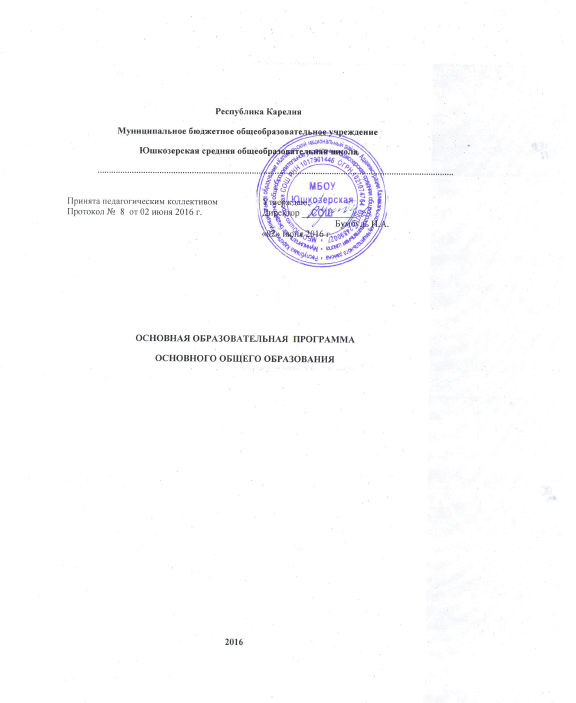 СОДЕРЖАНИЕ ОСНОВНОЙ ОБРАЗОВАТЕЛЬНОЙ ПРОГРАММЫ ОСНОВНОГО ОБЩЕГО ОБРАЗОВАНИЯЦелевой разделПояснительная запискацели и задачи реализации Программыпринципы и подходы к формированию ПрограммыПланируемые результаты освоения обучающимися основной образовательной программы основного общего образованияСистема оценки достижения планируемых результатовСодержательный разделПрограмма развития универсальных учебных действий  Программы отдельных учебных предметов, курсов:Русский языкЛитератураАнглийский языкМатематикаИнформатикаИсторияОбществознаниеГеографияФизикаХимияБиологияМузыкаИзобразительное искусствоТехнологияОсновы безопасности жизнедеятельностиФизическая культураМоя КарелияРодной язык (финский),Родной язык (карельский)Программа воспитания и социализацииПрограмма коррекционной работыОрганизационный разделУчебный план основного общего образования Годовой календарный графикСистема условий реализации Программыкадровые, психолого-педагогические, финансовые, материально-технические, информационно-методические условиямеханизмы достижения целевых ориентиров в системе условийсетевой график по формированию необходимой системы условийконтроль состояния системы условийЦЕЛЕВОЙ  РАЗДЕЛПояснительная запискаОсновная образовательная программа основного общего образования МБОУ Юшкозерская разработана в соответствии с требованиями Федерального государственного образовательного стандарта основного общего образования с учётом Примерной основной образовательной программы общего образования, особенностей образовательного учреждения, образовательных особенностей и запросов обучающихся, воспитанников и их родителей (законных представителей), а также концептуальных положений УМК по учебным предметам, реализующих фундаментальное ядро содержания современного основного общего образования (базовые национальные ценности, программные элементы научного знания, УУД).Основная образовательная программа основного общего образования (далее – Программа) МБОУ Юшкозерской СОШ определяет цели, задачи, планируемые результаты, содержание и организацию образовательной деятельности при получении основного общего образования и разработана с учётом требований следующих нормативных документов:Федеральный закон Российской Федерации от 29 декабря 2012 г. N 273-ФЗ «Об образовании в Российской Федерации»Федеральный государственный образовательный стандарт основного общего образования (утвержденный приказом Министерства образования и науки Российской Федерации № 1897 от 17.12.2010)Приказ Министерства образования и науки РФ от 29 декабря 2014 г. № 1644 «О внесении изменений в приказ Министерства образования и науки Российской Федерации от 17 декабря 2010 г. № 1897 «Об утверждении федерального государственного образовательного стандарта основного общего образования»Примерная основная образовательная программа образовательного учрежденияКонцепции духовно-нравственного развития и воспитания личности гражданина России (авторы – Данилюк А.Я., Кондаков А.М., Тишков В.А.) Постановление Главного государственного санитарного врача РФ от 29.12.2010 № 189 «Об утверждении СанПиН 2.4.2.2821-10 «Санитарно-эпидемиологические требования к условиям и организации обучения в общеобразовательных учреждениях»Устав МБОУ Юшкозерской СОШЛокальные акты ОУ, регламентирующие образовательную деятельность МБОУ Юшкозерская СОШ является общеобразовательным учреждением, реализующим основные общеобразовательные программы начального общего и основного ,среднего общего образования. Основная образовательная программа основного общего образования МБОУ Юшкозерской СОШ разработана с учётом типа и вида образовательного учреждения, а также образовательных особенностей и запросов участников образовательного процесса. Разработка основной образовательной программы основного общего образования осуществлена самостоятельно с привлечением органов самоуправления, обеспечивающих государственно-общественный характер управления школой с учетом принципов:принцип развивающего образования, целью которого является развитие личностипринципы научной обоснованности и практической применимостипринцип единства воспитательных, обучающих и развивающих целей и задач процесса образования детей принцип преемственности с программами других уровнейпринцип деятельностной направленности образованияпринцип осознанного взаимодействия педагогов и учителейпринцип регионализации образования, который предусматривает учет  региональных особенностей Основная образовательная программа основного общего образования школы в соответствии с требованиями Стандарта содержит три раздела: целевой, содержательный и организационный.Цель Программы:обеспечение планируемых результатов по достижению выпускником целевых установок, знаний, умений, компетенций и компетентностей, определяемых личностными, семейными, общественными, государственными потребностями и возможностями обучающегося школьного возраста, индивидуальными особенностями его развития и состояния здоровья;Задачи Программы:создать условия для формирования общей культуры, духовно-нравственного, патриотического, личностного и интеллектуального развития, самосовершенствования обучающихся, обеспечивающее их социальную успешность, развитие творческих способностей, сохранение и укрепление здоровья;обеспечить преемственность начального общего, основного общего, среднего (полного) общего образования;обеспечить доступность получения качественного основного общего образования, достижение планируемых результатов освоения основной образовательной программы основного общего образования всеми обучающимися, в том числе детьми-инвалидами и детьми с ограниченными возможностями здоровья;обеспечить эффективное сочетание урочных и внеурочных форм организации образовательного процесса, взаимодействия всех его участников;создать комфортную развивающую образовательную среду, которая будет обеспечивать высокое качество образования, его доступность, открытость и привлекательность для обучающихся, их родителей (законных представителей).В основе реализации основной образовательной программы лежит системно-деятельностный, компетентностный подходы, которые предполагают: ориентацию на достижение цели и основного результата образования – развитие на основе освоения универсальных учебных действий, познания и освоения мира личности обучающегося, его активной учебно-познавательной деятельности, формирование его готовности к саморазвитию и непрерывному образованию; воспитание и развитие качеств личности, ключевых компетенций, отвечающих требованиям информационного общества, инновационной экономики, задачам построения российского гражданского общества на основе принципов толерантности, диалога культур и уважения его многонационального, поликультурного и поликонфессионального состава; формирование соответствующей целям общего образования социальной среды развития обучающихся в системе образования признание решающей роли содержания образования, способов организации образовательной деятельности и учебного сотрудничества в достижении целей личностного и социального развития обучающихся; учёт индивидуальных возрастных, психологических и физиологических особенностей обучающихся, роли, значения видов деятельности и форм общения при построении образовательной деятельности и определении образовательно-воспитательных целей и путей их достижения; разнообразие индивидуальных образовательных траекторий и индивидуального развития каждого обучающегося, в том числе одаренных детей, детей-инвалидов и детей с ограниченными возможностями здоровья. опору на базовые образовательные технологии деятельностного типа (проблемно-диалогическую технологию, технологию оценивания образовательных достижений, технологии проектной и исследовательской деятельности, ИКТ-технологии, технологию критического мышления)обеспечение преемственности начального общего, основного и среднего (полного) общего образования.Основная образовательная программа основного общего образования сформирована с учётом психолого-педагогических особенностей развития детей 11—15 лет, связанных:с переходом от учебных действий, характерных для начальной школы и осуществляемых только совместно с классом как учебной общностью и под руководством учителя, от способности только осуществлять принятие заданной педагогом и осмысленной цели к овладению этой учебной деятельностью при получении основного общего образования в единстве мотивационно-смыслового и операционно-технического компонентов, становление которой осуществляется в форме учебного исследования, к новой внутренней позиции обучающегося — направленности на самостоятельный познавательный поиск, постановку учебных целей, освоение и самостоятельное осуществление контрольных и оценочных действий, инициативу в организации учебного сотрудничества;с осуществлением на каждом возрастном уровне благодаря развитию рефлексии общих способов действий и возможностей их переноса в различные учебно-предметные области, качественного преобразования учебных действий моделирования, контроля и оценки и перехода от самостоятельной постановки обучающимися новых учебных задач к развитию способности проектирования собственной учебной деятельности;с формированием у обучающегося научного типа мышления, ориентирующего на общекультурные образцы, нормы, эталоны и закономерности взаимодействия с окружающим миром;с овладением коммуникативными средствами и способами организации кооперации и сотрудничества; развитием учебного сотрудничества, реализуемого в отношениях обучающихся с учителем и сверстниками;с изменением формы организации учебной деятельности и учебного сотрудничества от классно-урочной к лабораторно-семинарской, лекционно-лабораторной, исследовательской.Переход обучающегося в основную школу совпадает с предкритической фазой развития ребёнка — переходом к кризису младшего подросткового возраста (11-13 лет, 5-7 классы), характеризующемуся началом перехода от детства к взрослости, при котором центральным и специфическим новообразованием в личности подростка является возникновение и развитие у него самосознания.Второй этап подросткового развития (14-15 лет, 8-9 классы) характеризуется:бурным, скачкообразным характером развития, т.е. происходящими за сравнительно короткий срок многочисленными качественными изменениями прежних особенностей, интересов и отношений ребёнка, появлением у подростка значительных субъективных трудностей и переживаний;стремлением подростка к общению и совместной деятельности со сверстниками;особой чувствительностью к морально-этическому «кодексу товарищества», в котором заданы важнейшие нормы социального поведения взрослого мира;процессом перехода от детства к взрослости, отражающимся в его характеристике как «переходного», «трудного» или «критического»;обострённой восприимчивостью к усвоению норм, ценностей и способов поведения, которые существуют в мире взрослых и в их отношениях, порождающей интенсивное формирование нравственных понятий и убеждений, выработку принципов, моральное развитие личности;сложными поведенческими проявлениями, вызванными противоречием между потребностью в признании их взрослыми со стороны окружающих и собственной неуверенностью в этом;изменением социальной ситуации развития — ростом информационных перегрузок и изменением характера и способа общения и социальных взаимодействий — объёмы и способы получения информации (СМИ, телевидение, Интернет).Учёт особенностей подросткового возраста, успешность и своевременность формирования новообразований познавательной сферы, качеств и свойств личности связывается с активной позицией учителя, а также с адекватностью построения образовательной деятельности и выбора условий и методик обучения.Планируемые результаты освоения обучающимися основной образовательной программы основного общего образованияМуниципального бюджетногообщеобразовательного учрежденияЮшкозерская средняя общеобразовательная школаОБЩИЕ ПОЛОЖЕНИЯПланируемые результаты освоения обучающимися основной образовательной программы основного общего образования МБОУ Юшкозерской СОШ обеспечивают связь между требованиями Стандарта, особенностями образовательной деятельности в учреждении и системой оценки результатов освоения основной образовательной программы, а также являются содержательной и критериальной основой для рабочих программ учебных предметов, рабочих программ курсов внеурочной деятельности, курсов метапредметной направленности, программы воспитания и социализации.Планируемые результаты освоения основной образовательной программы основного общего образования МБОУ Юшкозерской СОШ представляют собой систему ведущих целевых установок и ожидаемых результатов освоения всех компонентов, составляющих содержательную основу образовательной программы и конкретизируют общее понимание личностных, метапредметных и предметных результатов.Достижение планируемых результатов освоения обучающимися основной образовательной программы основного общего образования учитывается при оценке результатов деятельности образовательного учреждения, педагогических работников и определяется по завершении обучения.Структура и содержание планируемых результатов освоения основной образовательной программы основного общего образования МБОУ Юшкозерской СОШ отражают требования Стандарта, специфику образовательного процесса, соответствуют возрастным возможностям обучающихся.В соответствии со Стандартом к числу планируемых результатов освоения основной образовательной программы относятся: личностные, метапредметные, предметные.В структуре планируемых результатов выделяются:1) Ведущие целевые установки и основные ожидаемые результаты основного общего образования, описывающие основной, сущностный вклад каждой изучаемой программы в развитие личности обучающихся, их способностей. Оценка достижения этой группы планируемых результатов ведётся в ходе процедур, допускающих предоставление и использование исключительно неперсонифицированной информации.2) Планируемые результаты освоения учебных и междисциплинарных программ. Они описывают примерный круг учебно-познавательных и учебно-практических задач, который предъявляется обучающимся в ходе изучения каждого раздела программы.При получении основного общего образования МБОУ Юшкозерской СОШ устанавливаются планируемые результаты освоения:междисциплинарных программ - «Формирование универсальных учебных действий», «Формирование ИКТ-компетентности обучающихся», «Основы учебно-исследовательской и проектной деятельности».учебных программ по всем предметам - «Русский язык», «Литература», «Иностранный язык», «История России. Всеобщая история», «Обществознание», «География», «Математика», «Алгебра», «Геометрия», «Информатика», «Физика», «Биология», «Химия», «Изобразительное искусство», «Музыка», «Технология», «Физическая культура» и «Основы безопасности жизнедеятельности», «Моя Карелия», Родной язык .ПЛАНИРУЕМЫЕ ЛИЧНОСТНЫЕ РЕЗУЛЬТАТЫПо итогам освоения основной образовательной программы основного общего образования МБОУ Юшкозерской СОШ у выпускника будут сформированы следующие качества и характеристики личностного развития: российская гражданская идентичность: патриотизм, уважение к Отечеству, прошлое и настоящее многонационального народа России; осознание своей этнической принадлежности, знание истории, языка, культуры своего народа, своего края, основ культурного наследия народов России и человечества; усвоение гуманистических, демократических и традиционных ценностей многонационального российского общества; воспитание чувства ответственности и долга перед Родиной;ответственное отношение к учению, готовность и способность к саморазвитию и самообразованию на основе мотивации к обучению и познанию, осознанному выбору и построению дальнейшей индивидуальной траектории образования на базе ориентировки в мире профессий и профессиональных предпочтений, с учётом устойчивых познавательных интересов, а также на основе формирования уважительного отношения к труду, развития опыта участия в социально значимом труде; целостное мировоззрение, соответствующее современному уровню развития науки и общественной практики, учитывающего социальное, культурное, языковое, духовное многообразие современного мира;осознанное, уважительное и доброжелательное отношение к другому человеку, его мнению, мировоззрению, культуре, языку, вере, гражданской позиции, к истории, культуре, религии, традициям, языкам, ценностям народов России и народов мира; готовность и способность вести диалог с другими людьми и достигать в нём взаимопонимания; освоенность социальных норм, правил поведения, ролей и форм социальной жизни в группах и сообществах, включая взрослые и социальные сообщества; участие в школьном самоуправлении и  общественной жизни в пределах возрастных компетенций с учётом региональных, этнокультурных, социальных и экономических особенностей; развитое моральное сознание и компетентность в решении моральных проблем на основе личностного выбора, формирование нравственных чувств и нравственного поведения, осознанного и ответственного отношения к собственным поступкам; коммуникативная компетентность в общении и сотрудничестве со сверстниками, детьми старшего и младшего возраста, взрослыми в процессе образовательной, общественно полезной, учебно-исследовательской, творческой и других видов деятельности;ценностное отношение к  здоровому и безопасному образу жизни; усвоение правил индивидуального и коллективного безопасного поведения в чрезвычайных ситуациях, угрожающих жизни и здоровью людей, правил поведения на транспорте и на дорогах;сформированные основы экологической культуры соответствующей современному уровню экологического мышления, развитие опыта экологически ориентированной рефлексивно-оценочной и практической  деятельности в жизненных ситуациях;осознанное понимание значения семьи в жизни человека и общества, принятие ценности семейной жизни, уважительное и заботливое отношение к членам своей семьи;эстетическое сознание через освоение художественного наследия народов России и мира, творческой деятельности эстетического характера.ПЛАНИРУЕМЫЕ МЕТАПРЕДМЕТНЫЕ РЕЗУЛЬТАТЫМетапредметные результаты позволят обучающимся использовать их в учебной, познавательной и социальной практике, самостоятельно планировать и осуществлять учебную деятельность и организовать учебное сотрудничество с педагогами и сверстниками, построить индивидуальную образовательную траекторию.По итогам освоения основной образовательной программы основного общего образования МБОУ Юшкозерской СОШ у выпускника будут сформированы следующие универсальные учебные действия: умение самостоятельно определять цели своего обучения, ставить и формулировать для себя новые задачи в учёбе и познавательной деятельности, развивать мотивы и интересы своей познавательной деятельности; умение самостоятельно планировать пути достижения целей, в том числе альтернативные, осознанно выбирать наиболее эффективные способы решения учебных и познавательных задач;умение соотносить свои действия с планируемыми результатами, осуществлять контроль своей деятельности в процессе достижения результата, определять способы действий в рамках предложенных условий и требований, корректировать свои действия в соответствии с изменяющейся ситуацией; умение оценивать правильность выполнения учебной задачи, собственные возможности её решения;владение основами самоконтроля, самооценки, принятия решений и осуществления осознанного выбора в учебной и познавательной деятельности; умение определять понятия, создавать обобщения, устанавливать аналогии, классифицировать, самостоятельно выбирать основания и критерии для классификации, устанавливать причинно-следственные связи, строить логическое рассуждение, умозаключение (индуктивное, дедуктивное и по аналогии) и делать выводы;умение создавать, применять и преобразовывать знаки и символы, модели и схемы для решения учебных и познавательных задач; смысловое чтение; умение организовывать учебное сотрудничество и совместную деятельность с учителем и сверстниками; работать индивидуально и в группе: находить общее решение и разрешать конфликты на основе согласования позиций и учёта интересов; формулировать, аргументировать и отстаивать своё мнение; умение осознанно использовать речевые средства в соответствии с задачей коммуникации для выражения своих чувств, мыслей и потребностей; планирования и регуляции своей деятельности; владение устной и письменной речью, монологической контекстной речью; формирование и развитие компетентности в области использования информационно-коммуникационных технологий (далее ИКТ– компетенции);формирование и развитие экологического мышления, умение применять его в познавательной, коммуникативной, социальной практике и профессиональной ориентации.В ходе изучения всех учебных предметов обучающиесяприобретут опыт проектной деятельности как особой формы учебной работы, способствующей воспитанию самостоятельности, инициативности, ответственности, повышению мотивации и эффективности учебной деятельности; овладеют умением выбирать адекватные стоящей задаче средства, принимать решения, в том числе и в ситуациях неопределённости; получат возможность развить способность к разработке нескольких вариантов решений, к поиску нестандартных решений, поиску и осуществлению наиболее приемлемого решения; освоят умение оперировать гипотезами как отличительным инструментом научного рассуждения, приобретут опыт решения интеллектуальных задач на основе мысленного построения различных предположений и их последующей проверки; овладеют продуктивным (смысловым) чтением как средством осуществления своих дальнейших планов: продолжения образования и самообразования, осознанного планирования своего актуального и перспективного круга чтения, в том числе досугового, подготовки к трудовой и социальной деятельности; овладеют основными стратегиями чтения художественных и других видов текстов и будут способны выбрать стратегию чтения, отвечающую конкретной учебной задаче. В результате целенаправленной учебной деятельности, осуществляемой в формах учебного исследования, учебного проекта, в ходе освоения системы научных понятий, у выпускников будут заложены: потребность вникать в суть изучаемых проблем, ставить вопросы, затрагивающие основы знаний, личный, социальный, исторический жизненный опыт; основы критического отношения к знанию, жизненному опыту; основы ценностных суждений и оценок; уважение к величию человеческого разума, позволяющего преодолевать невежество и предрассудки, развивать теоретическое знание, продвигаться в установлении взаимопонимания между отдельными людьми и культурами; основы понимания принципиальной ограниченности знания, существования различных точек зрения, взглядов, характерных для разных социокультурных сред и эпох. При изучении всех учебных предметов у обучающихся будут совершенствоваться ИКТ-компетентности: усовершенствуют приобретённые на первой ступени навыки работы с информацией и пополнят их, смогут работать с текстами, преобразовывать и интерпретировать содержащуюся в них информацию, в том числе систематизировать, сопоставлять, анализировать, обобщать и интерпретировать информацию, содержащуюся в готовых информационных объектах; выделять главную и избыточную информацию, выполнять смысловое свёртывание выделенных фактов, мыслей; представлять информацию в сжатой словесной форме (в виде плана или тезисов) и в наглядно-символической форме (в виде таблиц, графических схем и диаграмм, карт понятий – концептуальных диаграмм, опорных конспектов); заполнять и дополнять таблицы, схемы, диаграммы, тексты;усовершенствуют навык поиска информации в компьютерных и некомпьютерных источниках информации; научатся осуществлять поиск информации в Интернете, школьном информационном пространстве, базах данных и на персональном компьютере с использованием поисковых сервисов, строить поисковые запросы в зависимости от цели запроса и анализировать результаты поиска; приобретут потребность поиска дополнительной информации для решения учебных задач и самостоятельной познавательной деятельности, освоят эффективные приёмы поиска, организации и хранения информации на персональном компьютере, в информационной среде учреждения и в Интернете, приобретут первичные навыки формирования и организации собственного информационного пространства; усовершенствуют умение передавать информацию в устной форме, сопровождаемой аудиовизуальной поддержкой, и в письменной форме гипермедиа (т.е. сочетания текста, изображения, звука, ссылок между разными информационными компонентами); смогут использовать информацию для установления причинно-следственных связей и зависимостей, объяснений и доказательств фактов в различных учебных и практических ситуациях, ситуациях моделирования и проектирования; получат возможность научиться строить умозаключения и принимать решения на основе самостоятельно полученной информации, а также освоить опыт критического отношения к получаемой информации на основе её сопоставления с информацией из других источников и с имеющимся жизненным опытом. ПЛАНИРУЕМЫЕ ПРЕДМЕТНЫЕ РЕЗУЛЬТАТЫПредметные результаты освоения основной образовательной программы основного общего образования МБОУ Юшкозерской СОШ с учётом общих требований Стандарта и специфики изучаемых предметов, входящих в состав предметных областей, должны обеспечивать успешное обучение на следующей ступени общего образования.Предметные результаты включают освоенные обучающимися в ходе изучения учебного предмета умения специфические для данной предметной области, виды деятельности по получению нового знания в рамках учебного предмета, его преобразованию и применению в учебных, учебно-проектных и социально-проектных ситуациях, формирование научного типа мышления, научных представлений о ключевых теориях, типах и видах отношений, владение научной терминологией, ключевыми понятиями, методами и приемами.Планируемые предметные результаты освоения основной образовательной программы основного общего образования МБОУ Юшкозерской СОШ включают требования к следующим предметным областям:филология общественно-научные предметыматематика и информатикаестественно-научные предметыискусствотехнологияфизическая культура и основы безопасности жизнедеятельностиФилология Изучение предметной области «Филология» обеспечивает: получение доступа к литературному наследию и через него к сокровищам отечественной и мировой  культуры и достижениям цивилизации;формирование основы для   понимания особенностей разных культур и  воспитания уважения к ним;осознание взаимосвязи между своим интеллектуальным и социальным ростом, способствующим духовному, нравственному, эмоциональному, творческому, этическому и познавательному развитию; формирование базовых умений, обеспечивающих возможность дальнейшего изучения языков,  c установкой на билингвизм;обогащение  активного и потенциального словарного запаса для  достижения более высоких результатов при изучении других учебных предметов.Предметная область «Филология» включает учебные предметы «Русский язык», «Литература», «Английский язык» и обеспечиваетРусский язык:совершенствование видов речевой деятельности (аудирования, чтения, говорения и письма), обеспечивающих эффективное овладение разными учебными предметами и взаимодействие с окружающими людьми в ситуациях формального и неформального межличностного и межкультурного общения;понимание определяющей роли языка в развитии интеллектуальных и творческих способностей личности, в процессе образования и самообразования;  использование коммуникативно-эстетических возможностей русского и родного языков;расширение и систематизацию научных знаний о языке; осознание взаимосвязи его уровней и единиц; освоение базовых понятий лингвистики, основных единиц и грамматических категорий языка;формирование навыков проведения различных видов анализа слова (фонетического, морфемного, словообразовательного, лексического, морфологического), синтаксического анализа словосочетания и предложения, а также многоаспектного анализа текста; обогащение активного и потенциального словарного запаса, расширение объёма используемых в речи грамматических средств для свободного выражения мыслей и чувств адекватно ситуации и стилю общения;овладение основными стилистическими ресурсами лексики и фразеологии языка, основными нормами литературного языка (орфоэпическими, лексическими, грамматическими, орфографическими, пунктуационными), нормами речевого этикета; приобретение опыта их использования в речевой практике при создании устных и письменных высказываний; стремление к речевому самосовершенствованию;формирование ответственности за языковую культуру как общечеловеческую ценность.Литература:осознание значимости чтения и изучения литературы для своего дальнейшего развития; формирование потребности в систематическом чтении как средстве познания мира и себя в этом мире, гармонизации отношений человека и общества, многоаспектного диалога; понимание литературы как одной из основных национально-культурных ценностей народа, как особого способа познания жизни;обеспечение культурной самоидентификации, осознание коммуникативно-эстетических возможностей родного языка на основе изучения выдающихся произведений российской культуры, культуры своего народа, мировой культуры; воспитание квалифицированного читателя со сформированным эстетическим вкусом, способного аргументировать своё мнение и оформлять его словесно в устных и письменных высказываниях разных жанров, создавать развёрнутые высказывания аналитического и интерпретирующего характера, участвовать в  обсуждении прочитанного, сознательно планировать своё досуговое чтение;развитие способности понимать литературные художественные произведения, отражающие разные этнокультурные традиции; овладение процедурами смыслового и эстетического анализа текста на основе понимания принципиальных отличий  литературного художественного текста от научного, делового, публицистического и т. п., формирование умений воспринимать, анализировать, критически оценивать и интерпретировать прочитанное, осознавать художественную картину жизни, отражённую в литературном произведении,  на уровне не только эмоционального восприятия, но  и интеллектуального осмысления.Английский язык. формирование дружелюбного и толерантного отношения к ценностям иных  культур, оптимизма и выраженной личностной позиции в восприятии мира, в развитии национального самосознания на основе знакомства с жизнью своих сверстников в других странах, с образцами зарубежной литературы разных жанров, с учётом достигнутого обучающимися уровня иноязычной компетентности; формирование и совершенствование иноязычной  коммуникативной  компетенции; расширение и систематизация знаний о языке, расширение  лингвистического кругозора и лексического запаса, дальнейшее овладение общей речевой культурой;достижение допорогового уровня иноязычной коммуникативной компетенции;создание основы для формирования интереса к совершенствованию достигнутого уровня владения изучаемым иностранным языком,  в том числе на основе самонаблюдения и самооценки, к изучению второго/третьего иностранного языка, к использованию иностранного языка как средства получения информации, позволяющей  расширять свои знания в других предметных областях.         Родной язык1) воспитание ценностного отношения к родному языку как хранителю культуры,включение в культурно-языковое поле своего народа, формирование первоначальныхпредставлений о единстве и многообразии языкового и культурного пространства России, оязыке как основе национального самосознания;2) обогащение активного и потенциального словарного запаса, развитие у обучающихсякультуры владения родным языком в соответствии с нормами устной и письменной речи,правилами речевого этикета;3) формирование первоначальных научных знаний о родном языке как системе и какразвивающемся явлении, о его уровнях и единицах, о закономерностях его функционирования,освоение основных единиц и грамматических категорий родного языка, формированиепозитивного отношения к правильной устной и письменной родной речи как показателямобщей культуры и гражданской позиции человека;4) овладение первоначальными умениями ориентироваться в целях, задачах, средствах иусловиях общения, формирование базовых навыков выбора адекватных языковых средств для    успешного решения коммуникативных задач;5) овладение учебными действиями с языковыми единицами и умение использоватьзнания для решения познавательных, практических и коммуникативных задач.11.2. Общественно-научные предметыИзучение предметной области «Общественно-научные предметы» обеспечивают: формирование мировоззренческой, ценностно-смысловой сферы обучающихся,  личностных основ российской гражданской идентичности, социальной ответственности, правового самосознания, поликультурности, толерантности, приверженности ценностям, закреплённым в Конституции Российской Федерации;понимание основных принципов жизни общества, роли окружающей среды  как важного фактора формирования качеств личности, ее социализации; владение экологическим мышлением, обеспечивающим понимание взаимосвязи между природными, социальными, экономическими и политическими явлениями, их влияния на качество жизни человека и качество окружающей его среды;осознание своей роли в целостном, многообразном и быстро изменяющемся глобальном мире;приобретение теоретических знаний и опыта их применения для адекватной ориентации в окружающем мире, выработки способов адаптации в нём, формирования собственной активной позиции в общественной жизни при решении задач в области социальных отношений.При изучении общественно-научных предметов задача развития и воспитания личности обучающихся является приоритетной.Предметная область «Общественно-научные предметы» включает учебные предметы «История России. Всеобщая история», «Обществознание», «География»История России. Всеобщая история: формирование основ гражданской, этнонациональной, социальной, культурной самоидентификации личности обучающегося, осмысление им опыта российской истории как части мировой истории, усвоение базовых национальных ценностей современного российского общества: гуманистических и демократических ценностей, идей мира и взаимопонимания между народами, людьми разных культур; овладение базовыми историческими знаниями, а также представлениями о закономерностях развития человеческого общества с древности до наших дней в социальной, экономической, политической, научной и культурной сферах; приобретение опыта историко-культурного, цивилизационного подхода к оценке социальных явлений, современных глобальных процессов; формирование умений применения исторических знаний для осмысления сущности современных общественных явлений,  жизни в современном поликультурном, полиэтничном и многоконфессиональном мире; формирование важнейших культурно-исторических ориентиров для гражданской, этнонациональной, социальной, культурной самоидентификации личности, миропонимания и познания современного общества на основе изучения исторического опыта России и человечества;развитие умений искать, анализировать, сопоставлять и оценивать содержащуюся в различных источниках информацию о событиях и явлениях прошлого и настоящего, способностей определять  и аргументировать  своё  отношение к ней;воспитание уважения к историческому наследию народов России; восприятие традиций исторического диалога, сложившихся в  поликультурном, полиэтничном и многоконфессиональном Российском государстве.Обществознание:формирование у обучающихся личностных представлений об основах российской гражданской идентичности, патриотизма, гражданственности, социальной ответственности, правового самосознания, толерантности, приверженности ценностям, закреплённым в Конституции Российской Федерации;понимание основных принципов жизни общества, основ современных научных теорий общественного развития;приобретение теоретических знаний и опыта применения полученных знаний и умений для определения собственной активной позиции в общественной жизни, для решения типичных задач в области социальных отношений, адекватных возрасту обучающихся, межличностных отношений, включая отношения между людьми различных национальностей и вероисповеданий, возрастов и социальных групп; формирование основ правосознания для соотнесения собственного поведения и поступков других людей с нравственными ценностями и нормами поведения, установленными законодательством Российской Федерации, убежденности в необходимости защищать правопорядок правовыми способами и средствами, умений реализовывать основные социальные роли в пределах своей дееспособности;освоение приемов работы с социально значимой информацией, её осмысление; развитие способностей обучающихся делать необходимые выводы и давать обоснованные оценки социальным событиям и процессам;развитие социального кругозора и формирование познавательного интереса к изучению общественных дисциплин.География:формирование представлений о географиии, её роли в освоении планеты человеком, о географических знаниях как компоненте научной картины мира, их необходимости для решения современных практических задач  человечества и своей страны, в том числе задачи охраны окружающей среды и рационального природопользования;формирование первичных компетенций использования территориального подхода как основы географического мышления для осознания своего места в целостном, многообразном и быстро изменяющемся мире и адекватной ориентации в нём;формирование представлений и основополагающих теоретических знаний о целостности и неоднородности Земли как планеты людей в пространстве и во времени, основных этапах её географического освоения,  особенностях природы, жизни, культуры и хозяйственной деятельности людей, экологических проблемах на разных материках и в отдельных странах;овладение элементарными практическими умениями использования приборов и инструментов для определения количественных и качественных характеристик компонентов географической среды, в том числе её экологических параметров;овладение основами картографической грамотности и использования географической карты как одного из языков международного общения;овладение основными навыками нахождения, использования и презентации географической информации;формирование умений и навыков использования разнообразных географических знаний в повседневной жизни для объяснения и оценки явлений и процессов, самостоятельного оценивания уровня  безопасности окружающей среды, адаптации к условиям территории проживания, соблюдения мер безопасности в случае природных стихийных бедствий и техногенных катастроф;формирование  представлений об особенностях деятельности людей ведущей к возникновению и развитию или решению экологических проблем на различных территориях и акваториях, умений и навыков безопасного и экологически целесообразного поведения в окружающей среде.11.3. Математика и информатикаИзучение предметной области «Математика и информатика» обеспечивает:осознание значения математики и информатики в повседневной жизни человека;формирование представлений о социальных, культурных и исторических факторах  становления математической науки; понимание роли информационных процессов в современном мире;формирование представлений о математике как части общечеловеческой культуры, универсальном языке науки, позволяющем описывать и изучать реальные процессы и явления. В результате изучения предметной области «Математика и информатика» обучающиеся развивают логическое и математическое мышление, получают представление о математических моделях; овладевают математическими рассуждениями; учатся применять математические знания при решении различных задач и оценивать полученные результаты; овладевают умениями решения учебных задач; развивают математическую интуицию; получают представление об основных информационных процессах в реальных ситуациях. Предметные результаты изучения предметной области «Математика и информатика» отражают:Математика. Алгебра. Геометрия. Информатика: формирование представлений о математике как о методе познания действительности, позволяющем описывать и изучать реальные процессы и явления;развитие умений работать с учебным математическим текстом (анализировать, извлекать необходимую информацию), точно и грамотно выражать свои мысли с применением математической терминологии и символики, проводить классификации, логические обоснования, доказательства математических утверждений; развитие представлений о числе и числовых системах от натуральных до действительных чисел; овладение навыками устных, письменных, инструментальных вычислений;овладение символьным языком алгебры, приёмами выполнения тождественных преобразований выражений, решения уравнений, систем уравнений, неравенств и систем неравенств; умения моделировать реальные ситуации на языке алгебры, исследовать построенные модели с использованием аппарата алгебры, интерпретировать полученный результат;овладение системой функциональных понятий, развитие умения использовать функционально-графические представления для решения различных математических задач, для описания и анализа реальных зависимостей;овладение геометрическим языком; развитие умения использовать его для описания предметов окружающего мира; развитие пространственных представлений, изобразительных умений, навыков геометрических построений; формирование систематических знаний о плоских фигурах и их свойствах, представлений о простейших пространственных телах; развитие умений моделирования реальных ситуаций на языке геометрии, исследования построенной модели с использованием геометрических понятий и теорем, аппарата алгебры, решения геометрических и практических  задач;овладение простейшими способами представления и анализа статистических данных; формирование представлений о статистических закономерностях в реальном мире и о различных способах их изучения, о простейших вероятностных моделях; развитие умений извлекать информацию, представленную в таблицах, на диаграммах, графиках, описывать и анализировать массивы числовых данных с помощью подходящих статистических характеристик, использовать понимание вероятностных свойств окружающих явлений при принятии решений; развитие умений применять изученные понятия, результаты, методы для решения задач практического характера и задач из смежных дисциплин с использованием при необходимости справочных материалов, компьютера,  пользоваться оценкой и прикидкой при практических расчётах;формирование информационной и алгоритмической культуры; формирование представления о компьютере как универсальном устройстве обработки информации; развитие основных навыков и умений использования компьютерных устройств; формирование представления об основных изучаемых понятиях: информация, алгоритм, модель – и их свойствах; развитие алгоритмического мышления, необходимого для профессиональной деятельности в современном обществе; развитие умений составить и записать алгоритм для конкретного исполнителя; формирование знаний об алгоритмических конструкциях, логических значениях и операциях; знакомство с одним из языков программирования и основными алгоритмическими структурами — линейной, условной и циклической;формирование умений формализации и структурирования информации, умения выбирать способ представления данных в соответствии с поставленной задачей — таблицы, схемы, графики, диаграммы, с использованием соответствующих программных средств обработки данных;формирование навыков и умений безопасного и целесообразного поведения при работе с компьютерными программами и в Интернете, умения соблюдать нормы информационной этики и права.11.4. Естественно-научные предметыИзучение предметной области «Естественно-научные предметы»  должно обеспечить: формирование целостной научной картины мира;понимание возрастающей роли естественных наук и научных исследований в современном мире, постоянного процесса эволюции научного знания, значимости международного научного сотрудничества;овладение  научным подходом к решению различных задач;овладение умениями формулировать гипотезы, конструировать,  проводить эксперименты, оценивать полученные результаты;овладение умением сопоставлять экспериментальные и теоретические знания с объективными реалиями жизни;воспитание ответственного и бережного отношения к окружающей среде;овладение  экосистемной познавательной моделью  и ее применение в целях прогноза экологических рисков для здоровья людей, безопасности жизни, качества окружающей среды;осознание значимости концепции устойчивого развития; формирование умений безопасного и эффективного использования лабораторного оборудования, проведения точных измерений и адекватной оценки полученных результатов, представления научно обоснованных аргументов своих действий, основанных на межпредметном анализе учебных задач.Предметные результаты изучения предметной области «Естественно-научные  предметы»  отражают: Физика:формирование представлений о закономерной связи и познаваемости явлений природы, об объективности научного знания; о системообразующей роли физики для развития других естественных наук, техники и технологий;  научного мировоззрения как результата изучения основ строения материи и фундаментальных законов физики;формирование первоначальных представлений о физической сущности явлений природы (механических, тепловых, электромагнитных и квантовых), видах материи (вещество и поле), движении как способе существования материи; усвоение основных идей механики, атомно-молекулярного учения о строении вещества, элементов электродинамики и квантовой физики; овладение понятийным аппаратом и символическим языком физики; приобретение опыта применения научных методов познания, наблюдения физических явлений, проведения опытов, простых экспериментальных исследований, прямых и косвенных измерений с использованием аналоговых и цифровых измерительных приборов; понимание неизбежности погрешностей любых измерений;понимание физических основ и принципов действия (работы) машин и механизмов, средств передвижения и связи, бытовых приборов, промышленных технологических процессов, влияния их на окружающую среду; осознание возможных причин техногенных  и экологических катастроф;осознание необходимости применения достижений физики и технологий для рационального природопользования; овладение основами безопасного использования естественных и искусственных электрических и магнитных полей, электромагнитных и звуковых волн, естественных и искусственных ионизирующих излучений во избежание их вредного воздействия на  окружающую среду и организм человека;развитие умения планировать в повседневной жизни свои действия с применением полученных знаний законов механики, электродинамики, термодинамики и тепловых явлений с целью сбережения здоровья;формирование представлений о нерациональном использовании природных ресурсов и энергии, загрязнении окружающей среды как следствие несовершенства машин и механизмов.Биология:формирование системы научных знаний о живой природе, закономерностях её развития исторически быстром сокращении биологического разнообразия в биосфере  в результате деятельности человека, для развития современных естественно-научных представлений о картине мира;формирование первоначальных систематизированных представлений о биологических объектах, процессах, явлениях, закономерностях, об основных биологических теориях, об экосистемной организации жизни, о взаимосвязи живого и неживого в биосфере, о наследственности и изменчивости; овладение понятийным аппаратом биологии;приобретение опыта использования методов биологической науки  и проведения несложных биологических экспериментов для изучения живых организмов и человека, проведения экологического мониторинга в окружающей среде;формирование основ экологической грамотности: способности оценивать последствия деятельности человека в природе, влияние факторов риска на здоровье человека; выбирать целевые и смысловые установки в своих действиях и поступках по отношению к живой природе, здоровью своему и окружающих, осознание необходимости действий по сохранению биоразнообразия и природных местообитаний видов растений и животных;формирование представлений о значении биологических наук в решении проблем необходимости рационального природопользования защиты здоровья людей в условиях быстрого изменения экологического качества окружающей среды;освоение приёмов оказания первой помощи, рациональной организации труда и отдыха, выращивания и размножения культурных растений и домашних животных, ухода за ними. Химия:формирование первоначальных систематизированных представлений о веществах, их превращениях и практическом применении; овладение понятийным аппаратом и символическим языком химии; осознание объективной значимости основ химической науки как области современного естествознания, химических превращений неорганических и органических веществ как основы многих явлений живой и неживой природы; углубление представлений о материальном единстве мира;овладение основами химической грамотности: способностью анализировать и объективно оценивать жизненные ситуации, связанные с химией, навыками безопасного обращения с веществами, используемыми в повседневной жизни; умением анализировать и планировать экологически безопасное поведение в целях сохранения здоровья и окружающей среды;формирование умений устанавливать связи между реально наблюдаемыми химическими явлениями и процессами, происходящими в микромире, объяснять причины многообразия веществ, зависимость их свойств от состава и строения, а также зависимость применения веществ от их свойств;приобретение опыта использования различных  методов изучения веществ: наблюдения за их превращениями при проведении несложных химических экспериментов с использованием лабораторного оборудования и приборов;формирование представлений о значении химической науки в решении современных экологических проблем,  в том числе  в предотвращении  техногенных и  экологических катастроф. 11.6. ИскусствоИзучение предметной области «Искусство» должно обеспечить:  осознание значения искусства и творчества в личной и культурной самоидентификации личности;развитие эстетического вкуса, художественного мышления обучающихся, способности воспринимать эстетику природных объектов, сопереживать им, чувственно-эмоционально оценивать гармоничность взаимоотношений человека с природой и выражать свое отношение художественными средствами;развитие индивидуальных творческих способностей обучающихся, формирование устойчивого интереса к творческой деятельности;формирование интереса  и уважительного отношения к культурному наследию и ценностям народов России,  сокровищам мировой цивилизации, их сохранению и приумножению.Предметные результаты изучения предметной области «Искусство» отражают:Изобразительное искусство:формирование основ художественной культуры обучающихся как части их  общей духовной культуры,  как особого способа познания жизни и средства организации общения; развитие эстетического, эмоционально-ценностного видения окружающего мира; развитие наблюдательности, способности к сопереживанию, зрительной памяти, ассоциативного мышления, художественного вкуса и творческого воображения;развитие визуально-пространственного мышления как формы эмоционально-ценностного освоения мира, самовыражения и ориентации в художественном и нравственном пространстве культуры;освоение художественной культуры во всём многообразии её видов, жанров и стилей как материального выражения духовных ценностей, воплощённых в пространственных формах (фольклорное художественное творчество разных народов, классические произведения отечественного и зарубежного искусства, искусство современности);воспитание уважения к истории культуры своего Отечества, выраженной в  архитектуре, изобразительном искусстве, в национальных образах предметно-материальной и пространственной среды, в понимании красоты человека;приобретение опыта создания художественного образа в разных видах и жанрах визуально-пространственных искусств: изобразительных (живопись, графика, скульптура), декоративно-прикладных, в архитектуре и дизайне; приобретение опыта работы над визуальным образом в синтетических искусствах (театр и кино);приобретение опыта работы различными художественными материалами и в разных техниках в различных видах визуально-пространственных искусств, в специфических формах художественной деятельности, в том числе базирующихся на ИКТ (цифровая фотография, видеозапись, компьютерная графика, мультипликация и анимация); развитие потребности в общении с произведениями изобразительного искусства, освоение практических умений и навыков восприятия, интерпретации и оценки произведений искусства; формирование активного отношения к традициям художественной культуры как смысловой, эстетической и личностно-значимой ценности.Музыка:формирование основ музыкальной культуры обучающихся как неотъемлемой части их  общей духовной культуры; потребности в общении с музыкой для дальнейшего духовно-нравственного развития, социализации, самообразования, организации содержательного культурного досуга на основе осознания роли музыки в жизни отдельного человека и общества, в развитии мировой культуры;развитие общих  музыкальных способностей  обучающихся, а также  образного и ассоциативного мышления, фантазии и творческого воображения, эмоционально-ценностного отношения к явлениям жизни и искусства на основе восприятия и анализа  музыкальных образов;формирование мотивационной направленности на продуктивную музыкально-творческую деятельность (слушание музыки, пение, инструментальное музицирование, драматизация музыкальных произведений, импровизация, музыкально-пластическое движение);  воспитание эстетического отношения к миру, критического восприятия музыкальной информации, развитие творческих способностей в многообразных видах музыкальной деятельности, связанной с театром, кино, литературой, живописью; расширение музыкального и общего культурного кругозора; воспитание музыкального вкуса, устойчивого интереса к музыке своего народа и других народов мира, классическому и современному музыкальному наследию;овладение основами музыкальной грамотности: способностью эмоционально воспринимать музыку как живое образное искусство во взаимосвязи с жизнью, со специальной терминологией и ключевыми понятиями музыкального искусства, элементарной нотной грамотой в рамках изучаемого курса.11.7. ТехнологияИзучение предметной области «Технология» обеспечивает: развитие инновационной творческой деятельности обучающихся в процессе решения прикладных учебных задач;активное  использование знаний, полученных при изучении других учебных предметов, и сформированных универсальных учебных действий;совершенствование умений выполнения учебно-исследовательской и проектной деятельности;формирование представлений о социальных и этических аспектах научно-технического прогресса;формирование способности придавать экологическую направленность любой деятельности, проекту;  демонстрировать экологическое мышление в разных формах деятельности.Предметные результаты изучения предметной области «Технология» отражают: осознание роли техники и технологий для прогрессивного развития общества; формирование целостного представления о техносфере, сущности технологической культуры и культуры труда; уяснение социальных и экологических последствий развития технологий промышленного и сельскохозяйственного производства, энергетики и транспорта; овладение методами учебно-исследовательской и проектной деятельности, решения творческих задач, моделирования, конструирования и эстетического оформления изделий, обеспечения сохранности продуктов труда; овладение средствами и формами графического отображения объектов или процессов, правилами выполнения графической документации; формирование умений устанавливать взаимосвязь знаний по разным учебным предметам для решения прикладных  учебных задач;развитие умений применять технологии представления, преобразования и использования информации, оценивать возможности и области применения средств и инструментов ИКТ в современном производстве или сфере обслуживания;формирование представлений о мире профессий, связанных с изучаемыми технологиями, их востребованности на рынке труда.11.8. Физическая культура и основы безопасности жизнедеятельностиИзучение предметной области «Физическая культура и основы безопасности жизнедеятельности» обеспечивают: физическое, эмоциональное, интеллектуальное и  социальное  развитие личности обучающихся с учётом исторической, общекультурной и ценностной составляющей предметной области;формирование и развитие установок активного, экологически целесообразного, здорового и безопасного образа жизни;понимание  личной и общественной значимости современной культуры безопасности жизнедеятельности;овладение основами современной культуры безопасности жизнедеятельности, понимание ценности экологического качества окружающей среды, как естественной основы безопасности жизни;понимание роли государства и действующего законодательства в обеспечении национальной безопасности и защиты населения; развитие двигательной активности обучающихся, достижение положительной динамики в развитии основных физических качеств и показателях физической подготовленности, формирование потребности в систематическом участии в физкультурно-спортивных и оздоровительных мероприятиях;установление  связей между жизненным опытом обучающихся и знаниями из разных предметных областей.Предметные результаты изучения предметной области «Физическая культура и основы безопасности жизнедеятельности» отражают:Физическая культура:понимание роли и значения физической культуры в формировании личностных качеств, в активном включении в здоровый образ жизни, укреплении и сохранении индивидуального здоровья;овладение системой знаний о физическом совершенствовании человека, создание основы для формирования интереса к расширению и углублению знаний по истории развития физической культуры, спорта и олимпийского движения, освоение умений отбирать физические упражнения и регулировать физические нагрузки для самостоятельных систематических занятий с различной функциональной направленностью (оздоровительной, тренировочной, коррекционной, рекреативной и лечебной) с учётом индивидуальных возможностей и особенностей организма, планировать содержание этих занятий, включать их в режим учебного дня и учебной недели; приобретение опыта организации самостоятельных систематических занятий физической культурой с соблюдением правил техники безопасности и профилактики травматизма; освоение умения оказывать первую доврачебную помощь при легких травмах; обогащение опыта совместной деятельности в организации и проведении занятий физической культурой, форм активного отдыха и досуга;расширение опыта организации и мониторинга физического развития и физической подготовленности; формирование умения вести наблюдение за динамикой развития своих основных физических качеств: оценивать текущее состояние организма и определять тренирующее воздействие на него занятий физической культурой посредством использования стандартных физических нагрузок и функциональных проб, определять индивидуальные режимы физической нагрузки, контролировать направленность её воздействия на организм во время самостоятельных занятий физическими упражнениями  с разной целевой ориентацией;формирование умений выполнять комплексы общеразвивающих, оздоровительных и корригирующих упражнений, учитывающих индивидуальные способности и особенности, состояние здоровья и режим учебной деятельности; овладение основами технических действий, приёмами и физическими упражнениями из базовых видов спорта, умением использовать их в разнообразных формах игровой  и соревновательной деятельности; расширение двигательного опыта за счёт упражнений, ориентированных на развитие основных физических качеств, повышение функциональных возможностей основных систем организма.Основы безопасности жизнедеятельности:формирование современной культуры безопасности жизнедеятельности на основе понимания необходимости защиты личности, общества и государства посредством осознания значимости безопасного поведения в условиях чрезвычайных ситуаций природного, техногенного и социального характера;формирование убеждения в необходимости безопасного и здорового образа жизни;понимание личной и общественной значимости современной культуры безопасности жизнедеятельности;понимание роли государства и действующего законодательства в обеспечении национальной безопасности и защиты населения от опасных и чрезвычайных ситуаций природного, техногенного и социального характера, в том числе от экстремизма и терроризма;понимание необходимости подготовки граждан к защите Отечества;формирование установки на здоровый образ жизни, исключающий употребление алкоголя, наркотиков, курение и нанесение иного вреда здоровью;формирование антиэкстремистской и антитеррористической личностной позиции;понимание необходимости сохранения природы и окружающей среды для полноценной жизни человека;знание основных опасных и чрезвычайных ситуаций природного, техногенного и социального характера, включая экстремизм и терроризм, и их последствий для личности, общества и государства;знание и умение применять меры безопасности и правила поведения в условиях опасных и чрезвычайных ситуаций;умение оказать первую помощь пострадавшим;умение предвидеть возникновение опасных ситуаций по характерным признакам их проявления, а также на основе информации, получаемой из различных источников, готовность проявлять предосторожность в ситуациях неопределенности;умение принимать обоснованные решения в конкретной опасной ситуации с учётом реально складывающейся обстановки и индивидуальных возможностей;овладение основами экологического проектирования безопасной жизнедеятельности с учетом природных, техногенных и социальных рисков на территории проживания.Учебный предмет «Моя Карелия» призван обеспечить педагогические условия для познания обучающимися своего жизненного пространства, его природной, социо- и культурной специфики, формирования ценностных мировоззренческих взглядов, элементов гражданской ответственности, экологической культуры.Предметные результаты по Моей Карелии отражают:формирование мировоззренческой, ценностно-смысловой сферы обучающихся,  личностных основ российской гражданской идентичности, социальной ответственности, правового самосознания, поликультурности, толерантностиформирование основ гражданской, этнонациональной, социальной, культурной самоидентификации личности обучающегося, осмысление им опыта истории как части мировой истории, усвоение базовых национальных ценностей современного российского обществаформирование важнейших культурно-исторических ориентиров для гражданской, этнонациональной, социальной, культурной самоидентификации личности, миропонимания и познания современного общества на основе изучения исторического опыта Карелиивоспитание уважения к историческому наследию народа Карелииприобретение теоретических знаний и опыта применения полученных знаний и умений для определения собственной активной позиции в общественной жизни, для решения типичных задач в области социальных отношений, адекватных возрасту обучающихся, межличностных отношенийформирование первичных компетенций использования территориального подхода как основы географического мышления для осознания своего места в целостном, многообразном и быстро изменяющемся мире и адекватной ориентации в нёмформирование первоначальных систематизированных представлений о биологических объектах, процессах, явлениях, закономерностях, об экосистемной организации жизни, о взаимосвязи живого и неживого в биосфере, о наследственности и изменчивости; овладение понятийным аппаратом биологииформирование основ экологической грамотности: способности оценивать последствия деятельности человека в природе, влияние факторов риска на здоровье человека; выбирать целевые и смысловые установки в своих действиях и поступках по отношению к живой природе, здоровью своему и окружающихвладение экологическим мышлением, обеспечивающим понимание взаимосвязи между природными, социальными, экономическими и политическими явлениями, их влияния на качество жизни человека и качество окружающей его средыпонимание необходимости сохранения природы и окружающей среды для полноценной жизни человекаформирование интереса  и уважительного отношения к культурному наследию и ценностям народов Карелии и России,  их сохранению и приумножениюпонимание литературы как одной из основных национально-культурных ценностей народа, как особого способа познания жизниразвитие способности понимать литературные художественные произведения, отражающие разные этнокультурные традицииосвоение художественной культуры во всём многообразии её видов, жанров и стилей как материального выражения духовных ценностей, воплощённых в пространственных формах (фольклорное художественное творчество карельского народа, произведения отечественного искусства, искусство современности);воспитание уважения к истории культуры Карелии и России, выраженной в  архитектуре, изобразительном искусстве, в национальных образах предметно-материальной и пространственной среды, в понимании красоты человекаформирование основ музыкальной культуры обучающихся как неотъемлемой части их  общей духовной культуры; потребности в общении с музыкой для дальнейшего духовно-нравственного развития, социализации, самообразования, организации содержательного культурного досуга на основе осознания роли музыки в жизни отдельного человека и общества, в развитии карельской и российской культурырасширение музыкального и общего культурного кругозора; воспитание музыкального вкуса, устойчивого интереса к музыке своего народа, классическому и современному музыкальному наследиюформирование убеждения в необходимости безопасного и здорового образа жизни12. Достижение предметных и метапредметных результатов освоения основной образовательной программы основного общего образования, необходимых для продолжения образования, является предметом итоговой оценки освоения обучающимися основной образовательной программы основного общего образования.При итоговом оценивании результатов освоения обучающимися основной образовательной программы основного общего образования будут учитываться сформированность умений выполнения проектной деятельности и способность к решению учебно-практических и учебно-познавательных задач.  Итоговая оценка результатов освоения основной образовательной программы основного общего образования включает две составляющие: результаты промежуточной аттестации обучающихся, отражающие динамику их индивидуальных образовательных достижений в соответствии с планируемыми результатами освоения основной образовательной программы основного общего образования;результаты государственной итоговой аттестации выпускников, характеризующие уровень достижения планируемых результатов освоения  основной образовательной программы основного общего образования. К результатам индивидуальных достижений обучающихся, не подлежащим итоговой оценке, относятся ценностные ориентации обучающегося и индивидуальные личностные характеристики. Обобщённая оценка этих и других личностных результатов освоения обучающимися основных образовательных программ осуществляется в ходе различных мониторинговых исследований. Система оценки достижения планируемых результатов освоения основнойобразовательной программы основного общего образованияМуниципального бюджетногообщеобразовательного учрежденияЮшкозерской средней общеобразовательной школыОБЩИЕ ПОЛОЖЕНИЯСистема оценки достижения планируемых результатов освоения основной образовательной программы основного общего образования МБОУ Юшкозерской СОШ представляет собой один из инструментов реализации требований Стандарта к результатам освоения основной образовательной программы основного общего образования, направленный на обеспечение качества образования, что предполагает вовлечённость в оценочную деятельность как педагогов, так и обучающихся.Система оценки призвана способствовать поддержанию единства всей системы образования, обеспечению преемственности в системе непрерывного образования.Основные функции:ориентация образовательного процесса на достижение планируемых результатов освоения основной образовательной программы основного общего образования; обеспечение эффективной обратной связи, позволяющей осуществлять управление образовательным процессом.Система оценки достижения планируемых результатов освоения основной образовательной программы основного общего образования МБОУ Юшкозерской СОШ:определяет  основные направления и цели оценочной деятельности, ориентированной на управление качеством образования, описывает объект и содержание оценки, критерии, процедуры и состав инструментария оценивания, формы представления результатов, условия и границы применения системы оценки;ориентирует образовательный процесс на духовно-нравственное развитие и воспитание обучающихся, реализацию требований к результатам  освоения основной образовательной программы основного общего образования;обеспечивает комплексный подход к оценке результатов освоения основной образовательной программы основного общего образования, позволяющий вести оценкупредметных, метапредметных и личностных результатов основного общего образования;обеспечивает оценку динамики индивидуальных достижений обучающихся в процессе освоения основной общеобразовательной программы основного общего образования;предусматривает использование разнообразных методов и форм, взаимно дополняющих друг друга (стандартизированные письменные и устные работы, проекты, практические работы, творческие работы, самоанализ и самооценка, наблюдения);позволяет использовать результаты итоговой оценки выпускников, характеризующие уровень достижения планируемых результатов освоения основной образовательной программы основного общего образования, как основы для оценки деятельности учреждения и системы образования разного уровня.Основные направления и цели оценочной деятельности:оценка образовательных достижений обучающихся (с целью итоговой оценки); оценка результатов деятельности учреждения и педагогических кадров (соответственно с целями аккредитации и аттестации). Основной объект системы оценки результатов образования, её содержательная и критериальная база  - требования Стандарта, которые конкретизируются в планируемых результатах освоения обучающимися основной образовательной программы основного общего образования.Итоговая оценка результатов освоения основной образовательной программы основного общего образования определяется по результатам промежуточной и итоговой аттестации обучающихся.Результаты промежуточной аттестации, представляющие собой результаты внутришкольного мониторинга индивидуальных образовательных достижений обучающихся, отражают динамику формирования их способности к решению учебно-практических и учебно-познавательных задач и навыков проектной деятельности. Промежуточная аттестация осуществляется в ходе совместной оценочной деятельности педагогов и обучающихся, т. е. является внутренней оценкой.Результаты итоговой аттестации выпускников (в том числе государственной) характеризуют уровень достижения предметных и метапредметных результатов освоения основной образовательной программы основного общего образования, необходимых для продолжения образования. Государственная (итоговая) аттестация выпускников осуществляется внешними (по отношению к образовательному учреждению) органами, т. е. является внешней оценкой. Основным объектом, содержательной и критериальной базой итоговой оценки подготовки выпускников на ступени основного общего образования в соответствии со структурой планируемых результатов выступают планируемые результаты всех изучаемых предметов.При оценке результатов деятельности образовательного учреждения и работников образования основным объектом оценки, её содержательной и критериальной базой выступают планируемые результаты освоения основной образовательной всех изучаемых предметов. Основными процедурами этой оценки служат аккредитация образовательных учреждений, аттестация педагогических кадров, а также мониторинговые исследования разного уровня.Система оценки достижения планируемых результатов освоения основной образовательной программы основного общего образования предполагает комплексный подход к оценке результатов образования, позволяющий вести оценку достижения обучающимися всех трёх групп результатов образования: личностных, метапредметных и предметных.Система оценки предусматривает уровневый подход к содержанию оценки и инструментарию для оценки достижения планируемых результатов, а также к представлению и интерпретации результатов измерений.Описание системы оценки планируемых результатовОсобенности оценки личностных результатов обучающихсяОценка личностных результатов представляет собой оценку достижений обучающихся в ходе их личностного развития. Формирование личностных результатов обеспечивается в ходе реализации всех компонентов образовательной деятельности, включая внеурочную деятельность, реализуемую семьёй и школой. Основным объектом оценки личностных результатов служит сформированность универсальных учебных действий, включаемых в следующие три основных блока: сформированность основ гражданской идентичности личности; готовность к переходу к самообразованию на основе учебно-познавательной мотивации; сформированность социальных компетенций, включая ценностно-смысловые установки и моральные нормы, опыт социальных и межличностных отношений, правосознание. В соответствии с требованиями Стандарта достижение личностных результатов не выносится на итоговую оценку обучающихся, а является предметом оценки эффективности воспитательно-образовательной деятельности школы. Оценка этих результатов образовательной деятельности осуществляется в ходе неперсонифицированных мониторинговых исследований. В соответствии с требованиями Стандарта оценка этих достижений проводится в форме, не представляющей угрозы личности, психологической безопасности и эмоциональному статусу учащегося, может использоваться исключительно в целях оптимизации личностного развития обучающихся.Особенности оценки личностных достижений через портфолио достиженийПоказатель динамики образовательных достижений - один из основных показателей в оценке образовательных достижений. Положительная динамика образовательных достижений - важнейшее основание для принятия решения об эффективности учебного процесса, работы учителя или образовательного учреждения, системы образования в целом.Портфолио достижений представляет собой специально организованную подборку работ, которые демонстрируют усилия, прогресс и достижения обучающегося в интересующих его областях.В состав портфолио достижений могут включаться результаты, достигнутые обучающимся не только в ходе учебной деятельности, но и в иных формах активности: творческой, социальной, коммуникативной, физкультурно-оздоровительной, трудовой деятельности, протекающей как в рамках повседневной школьной практики, так и за её пределами, в том числе результаты участия в олимпиадах, конкурсах, смотрах, выставках, концертах, спортивных мероприятиях, различные творческие работы, поделки и др.Отбор работ для портфолио достижений ведётся самим обучающимся совместно с классным руководителем и при участии семьи. Включение каких-либо материалов в портфолио достижений без согласия обучающегося не допускается.Особенности оценки метапредметных результатовОсновными объектами оценки метапредметных результатов являются: способность и готовность к освоению систематических знаний, их самостоятельному пополнению, переносу и интеграции; способность к сотрудничеству и коммуникации; способность к решению личностно и социально значимых проблем и воплощению найденных решений в практику; способность и готовность к использованию ИКТ в целях обучения и развития; способность к самоорганизации, саморегуляции и рефлексии. Оценка достижения метапредметных результатов проводится в ходе различных процедур. Основной процедурой итоговой оценки достижения метапредметных результатов является защита итогового индивидуального проекта. Дополнительным источником данных о достижении отдельных метапредметных результатов могут служить результаты выполнения проверочных работ (как правило, тематических) по всем предметам. В ходе текущей, тематической, промежуточной оценки может быть оценено достижение таких коммуникативных и регулятивных действий, которые трудно или нецелесообразно проверять в ходе стандартизированной итоговой проверочной работы, например уровень сформированности навыков сотрудничества или самоорганизации. Оценка достижения метапредметных результатов ведётся также в рамках системы промежуточной аттестации. Для оценки динамики формирования и уровня сформированности метапредметных результатов в системе внутришкольного мониторинга образовательных достижений школы все вышеперечисленные данные (способность к сотрудничеству и коммуникации, решению проблем и др.) фиксируется и анализируется в соответствии с разработанными школой: программой формирования универсальных учебных действий; внутришкольным мониторингом образовательных достижений обучающихся в рамках урочной и внеурочной деятельности; системой итоговой оценки по предметам, не выносимым на государственную итоговую аттестацию обучающихся. Обязательными составляющими системы внутришкольного мониторинга образовательных достижений являются материалы: стартовой диагностики; текущего выполнения учебных исследований и учебных проектов; промежуточных и итоговых комплексных работ на межпредметной основе, направленных на оценку сформированности ключевых компетенций, познавательных, регулятивных и коммуникативных действий при решении учебно-познавательных и учебно-практических задач, основанных на работе с текстом; текущего выполнения выборочных учебно-практических и учебно-познавательных заданий на оценку способности и готовности учащихся к освоению систематических знаний, их самостоятельному пополнению, переносу и интеграции; способности к сотрудничеству и коммуникации, к решению личностно и социально значимых проблем и воплощению решений в практику; способности и готовности к использованию ИКТ в целях обучения и развития; способности к самоорганизации, саморегуляции и рефлексии; защиты итогового индивидуального проекта.Мониторинг оценки метапредметных результатов освоения основной образовательной программы основного общего образованияОсобенности оценки индивидуального проектаИндивидуальный итоговый проект представляет собой учебный проект, выполняемый обучающимся в рамках одного или нескольких учебных предметов с целью продемонстрировать свои достижения в самостоятельном освоении содержания и методов избранных областей знаний и/или видов деятельности и способность проектировать и осуществлять целесообразную и результативную деятельность (учебно-познавательную, конструкторскую, социальную, художественно-творческую, иную).Выполнение индивидуального итогового проекта обязательно для каждого обучающегося, его невыполнение равноценно получению неудовлетворительной оценки по любому учебному предмету.В соответствии с целями подготовки проекта образовательным учреждением для каждого обучающегося разрабатываются план, программа подготовки проекта, которые как минимум должны включать требования по следующим рубрикам:организация проектной деятельности;содержание и направленность проекта;защита проекта;критерии оценки проектной деятельности.Требования к организации, содержанию и направленности проектной деятельности:Обучающийся сам выбирает тему проектаОбучающийся может сам выбрать руководителя проекта. Руководителем проекта может быть как педагог данного образовательного учреждения, так и сотрудник иной организации или иного образовательного учреждения, в том числе высшего. Обучающийся совместно с руководителем разрабатывает план реализации проекта.Результат проектной деятельности должен иметь практическую направленность.Результатом (продуктом) проектной деятельности может быть: письменная работа (эссе, реферат, аналитические материалы, обзорные материалы, отчёты о проведённых исследованиях, стендовый доклад и др.); художественная творческая работа (в области литературы, музыки, изобразительного искусства, экранных искусств), представленная в виде прозаического или стихотворного произведения, инсценировки, художественной декламации, исполнения музыкального произведения, компьютерной анимации и др.; материальный объект, макет, иное конструкторское изделие; отчётные материалы по социальному проекту, которые могут включать как тексты, так и мультимедийные продукты.В состав материалов, которые должны быть подготовлены по завершению проекта для его защиты, в обязательном порядке включаются: продукт проектной деятельности, представленный в одной из описанных выше форм; краткая пояснительная записка к проекту; краткий отзыв руководителя, содержащий краткую характеристику работы обучающегося в ходе выполнения проекта (инициативность и самостоятельность, ответственность).Общим требованием ко всем работам является необходимость соблюдения норм и правил цитирования, ссылок на различные источники. Требования к защите проектаЗащита проекта – это публичное представление результатов работы над проектом и возможность для обучающихся продемонстрировать уровень овладения отдельными элементами проектной деятельностиЗащита осуществляется в процессе специально организованной деятельности комиссии образовательного учреждения или на школьной конференции. Критерии оценки проектной работыРезультаты выполнения проекта оцениваются по итогам рассмотрения комиссией представленного продукта с краткой пояснительной запиской, презентации обучающегося и отзыва руководителя.Максимальная оценка по каждому критерию - 3 балла . Оценка «удовлетворительно»: работа соответствует базовому уровню, получено 4 первичных баллов (не менее одного балла за каждый из четырёх критериев)Отметка «хорошо»: работа соответствует повышенному уровню, получено 7-9 первичных баллов.Отметка «отлично»: работа соответствует повышенному уровню по всем критериям, получено 10-12 первичных балловВ случае выдающихся проектов комиссия может подготовить особое заключение о достоинствах проекта, которое может быть предъявлено при поступлении в профильные классы.Таким образом, качество выполненного проекта и предлагаемый подход к описанию его результатов позволяют в целом оценить способность обучающихся производить значимый для себя и/или для других людей продукт, наличие творческого потенциала, способность довести дело до конца, ответственность и другие качества, формируемые в школе.Отметка за выполнение проекта выставляется в графу «Проектная деятельность» или «Экзамен» в классном журнале и личном деле. В документ государственного образца об уровне образования - аттестат об основном общем образовании - отметка выставляется в свободную строку.0Особенности оценки предметных результатовОценка предметных результатов представляет собой оценку достижения обучающимися планируемых результатов по отдельным предметам. Формирование этих результатов обеспечивается за счёт основных компонентов образовательной деятельности – учебных предметов. Основным объектом оценки предметных результатов является способность к решению учебно-познавательных и учебно-практических задач, основанных на изучаемом учебном материале, с использованием способов действий, релевантных содержанию учебных предметов, в том числе метапредметных (познавательных, регулятивных, коммуникативных) действий. Система оценки предусматривает уровневый подход к содержанию оценки и инструментарию для оценки достижения планируемых результатов, а также к представлению и интерпретации результатов измерений. Одним из проявлений уровневого подхода является оценка индивидуальных образовательных достижений на основе «метода сложения», при котором фиксируется достижение уровня, необходимого для успешного продолжения образования и реально достигаемого большинством учащихся, и его превышение, что позволяет выстраивать индивидуальные траектории движения с учётом зоны ближайшего развития, формировать положительную учебную и социальную мотивацию. Система оценки предметных результатов освоения учебных программ с учётом уровневого подхода, принятого в Стандарте, предполагает выделение базового уровня достижений как точки отсчёта при построении всей системы оценки и организации индивидуальной работы с обучающимися.Реальные достижения обучающихся могут соответствовать базовому уровню, а могут отличаться от него как в сторону превышения, так и в сторону недостижения.Для описания достижений обучающихся устанавливаются пять уровней, которые определяются в ходе различных процедур оценивания: текущего, промежуточного и итогового.При определении уровня учебных достижений важно акцентировать внимание не на ошибках, которые сделал обучающийся, а на учебных достижениях, которые обеспечивают продвижение в освоении содержания образования. Материалом для определения уровня подготовки обучающихся являются материалы: стартовой диагностики; тематических и итоговых проверочных работ по всем учебным предметам; творческих работ, включая учебные исследования и учебные проекты.Решение о достижении или недостижении планируемых результатов или об освоении или неосвоении учебного материала принимается на основе результатов выполнения заданий базового уровня.Оценка устных ответов учащихсяУстный опрос является одним из основных способов учета знаний учащихся. Развернутый ответ ученика должен представлять собой связное, логически последовательное сообщение на определенную тему, показывать его умение применять определения, правила в конкретных случаях.При оценке ответа ученика надо руководствоваться следующими критериями: полнота и правильность ответа; степень осознанности, понимания изученного; языковое оформление ответа.Мониторинг эффективности реализации программы воспитания и социализации обучающихсяОценка личностных результатов представляет собой оценку достижения обучающимися в ходе их личностного развития планируемых результатов. Формирование личностных результатов обеспечивается в ходе реализации всех компонентов образовательного процесса, включая внеурочную деятельность, реализуемую семьёй и школой.В соответствии с требованиями Стандарта достижение обучающимися личностных результатов не выносится на итоговую оценку, а является предметом оценки эффективности воспитательно-образовательной деятельности образовательного учреждения и образовательных систем разного уровня. Поэтому оценка этих результатов образовательной деятельности осуществляется в ходе внешних неперсонифицированных мониторинговых исследований на основе централизованно разработанного инструментария. К их проведению должны быть привлечены специалисты, не работающие в данном образовательном учреждении и обладающие необходимой компетентностью в сфере психологической диагностики развития личности в детском и подростковом возрасте.Результаты мониторинговых исследований являются основанием для принятия различных управленческих решений.В МБОУ Юшкозерской СОШ проводится оценка текущей сформированности отдельных личностных результатов, проявляющихся в:соблюдении норм и правил поведения, принятых в образовательном учреждении;участии в общественной жизни образовательного учреждения и ближайшего социального окружения, общественно-полезной деятельности;прилежании и ответственности за результаты обучения;готовности и способности делать осознанный выбор своей образовательной траектории, в том числе проектирование индивидуального образовательного маршрута;ценностно-смысловых установках обучающихся, формируемых средствами различных предметов в рамках системы общего образования.Данные о достижении этих результатов могут являться составляющими системы внутреннего мониторинга образовательных достижений обучающихся, но любое их использование возможно только в соответствии с Федеральным законом от 17.07.2006 № 152-ФЗ «О персональных данных». Мониторинг представляет собой систему диагностических исследований, направленных на комплексную оценку результатов эффективности реализации образовательным учреждением Программы воспитания и социализации обучающихся.В качестве основных показателей и объектов исследования эффективности реализации Программы воспитания и социализации обучающихся выступают:Особенности развития личностной, социальной, трудовой, экологической и здоровьесберегающей культуры обучающихся.Социально-педагогическая среда, общая психологическая атмосфера и нравственный уклад школьной жизни в образовательном учреждении.Удовлетворенность родителей, обучающихся качеством предоставляемых образовательных услуг. Основные принципы организации мониторинга эффективности реализации Программы воспитания и социализации обучающихся:принцип системности предполагает изучение планируемых результатов развития обучающихся в качестве системных элементов общего процесса воспитания и социализации обучающихся;принцип личностно-социально - деятельностного подхода ориентирует исследование эффективности деятельности образовательного учреждения на изучение процесса воспитания и социализации обучающихся в единстве основных социальных факторов их развития - социальной среды, воспитания, деятельности личности, её внутренней активности;принцип объективности предполагает формализованность оценки (независимость исследования и интерпретации данных) и предусматривает необходимость принимать все меры для исключения пристрастий, личных взглядов, предубеждений, корпоративной солидарности и недостаточной профессиональной компетентности специалистов в процессе исследования;принцип детерминизма (причинной обусловленности) указывает на обусловленность, взаимодействие и влияние различных социальных, педагогических и психологических факторов на воспитание и социализацию обучающихся;принцип признания безусловного уважения прав — предполагает отказ от прямых негативных оценок и личностных характеристик обучающихся.Образовательное учреждение должно соблюдать моральные и правовые нормы исследования, создавать условия для проведения мониторинга эффективности реализации образовательным учреждением Программы воспитания и социализации обучающихся.Методологический инструментарий мониторинга воспитания и социализации обучающихся предусматривает использование следующих методов:тестирование - исследовательский метод, позволяющий выявить степень соответствия планируемых и реально достигаемых результатов воспитания и социализации обучающихся путём анализа результатов и способов выполнения обучающимися ряда специально разработанных заданий.опрос - получение информации, заключённой в словесных сообщениях обучающихся. анкетирование - эмпирический социально-психологический метод получения информации на основании ответов обучающихся на специально подготовленные вопросы анкеты;беседа - специфический метод исследования, заключающийся в проведении тематически направленного диалога между исследователем и обучающимися с целью получения сведений об особенностях процесса воспитания и социализации обучающихся.педагогическое наблюдение - описательный педагогический метод исследования, заключающийся в целенаправленном восприятии и фиксации особенностей, закономерностей развития и воспитания обучающихся.Критериями эффективности реализации учреждением программы воспитания и социализации является динамика основных показателей воспитания и социализации обучающихся.Динамика развития личностной, социальной, экологической, трудовой и здоровьесберегающей культуры обучающихся.Динамика социальной, психолого - педагогической и нравственной атмосферы в образовательном учреждении.Динамика удовлетворенности родителей, обучающихся качеством предоставляемых образовательных услуг, динамика включённости родителей (законных представителей) в образовательный и воспитательный процесс.Критерии, по которым изучается динамика процесса воспитания и социализации обучающихся:Положительная динамика (тенденция повышения уровня нравственного развития обучающихся) - увеличение значений выделенных показателей воспитания и социализации обучающихся на первоначальном (стартовом) этапе по сравнению с результатами контрольного этапа исследования (диагностический).Инертность положительной динамики подразумевает отсутствие характеристик положительной динамики и возможное увеличение отрицательных значений показателей воспитания и социализации обучающихся на первоначальном (стартовом) этапе по сравнению с результатами контрольного этапа исследования (диагностический);Устойчивость (стабильность) исследуемых показателей духовно-нравственного развития, воспитания и социализации обучающихся на первоначальном (стартовом) и контрольном этапах исследования. Мониторинг эффективности реализации программы воспитания и социализацииИтоговая оценка выпускникаНа итоговую оценку на ступени основного общего образования выносятся только предметные и метапредметные результаты.Итоговая оценка выпускника формируется на основе:результатов внутришкольного мониторинга образовательных достижений по всем предметам, зафиксированных в оценочных листах, в том числе за промежуточные и итоговые комплексные работы на межпредметной основе;оценка за итоговые контрольные работы;оценки за выполнение и защиту индивидуального проекта;оценок за работы, выносимые на государственную итоговую аттестацию.При этом результаты внутришкольного мониторинга характеризуют выполнение всей совокупности планируемых результатов, а также динамику образовательных достижений обучающихся за период обучения. Оценки за итоговые работы, индивидуальный проект и работы, выносимые на ГИА, характеризуют уровень усвоения обучающимися опорной системы знаний по изучаемым предметам, а также уровень овладения метапредметными действиями.На основании этих оценок делаются выводы о достижении планируемых результатов (на базовом или повышенном уровне) по каждому учебному предмету, а также об овладении обучающимся основными познавательными, регулятивными и коммуникативными действиями и приобретении способности к проектированию и осуществлению целесообразной и результативной деятельности.Педагогический совет образовательного учреждения на основе выводов, сделанных классными руководителями и учителями отдельных предметов по каждому выпускнику рассматривает вопрос об успешном освоении данным обучающимся основной образовательной программы основного общего образования и выдачи документа государственного образца об уровне образования - аттестата об основном общем образовании.Решение о выдаче документа государственного образца об уровне образования - аттестата об основном общем образовании принимается одновременно с рассмотрением и утверждением характеристики обучающегося, с учётом которой осуществляется приём в профильные классы старшей школы. В характеристике обучающегося отмечаются образовательные достижения и положительные качества обучающегося; даются педагогические рекомендации к выбору направлений профильного образования с учётом выбора, сделанного выпускником, а также с учётом успехов и проблем обучающихся.Все выводы и оценки, включаемые в характеристику подтверждаются материалами мониторинга образовательных достижений и другими объективными показателями.СОДЕРЖАТЕЛЬНЫЙ РАЗДЕЛПрограмма развития универсальных учебных действий при получении основного общего образованииМуниципального бюджетногообщеобразовательного учрежденияЮшкозерская средняя общеобразовательная школаОбщие положенияПрограмма развития универсальных учебных действий при получении основного общего образования МБОУ Юшкозерской СОШ направлена на:реализацию требований Стандарта к личностным и метапредметным результатам освоения основной образовательной программы основного общего образования, системно-деятельностного подхода, развивающего потенциала основного общего образования; повышение эффективности освоения обучающимися основной образовательной программы основного общего образования, усвоения знаний и учебных действий;расширение возможностей ориентации в различных предметных областях, научном и социальном проектировании, профессиональной ориентации, строении и осуществлении учебной деятельности;формирование у обучающихся основ культуры исследовательской и проектной деятельности и навыков разработки, реализации и общественной презентации обучающимися результатов исследования, предметного или межпредметного учебного проекта, направленного на решение научной, личностно и (или) социально значимой проблемы.Программа обеспечивает:развитие у обучающихся способности к саморазвитию и самосовершенствованию;формирование личностных ценностно-смысловых ориентиров и установок, личностных, регулятивных, познавательных, коммуникативных универсальных учебных действий;формирование опыта переноса и применения универсальных учебных действий в жизненных ситуациях для решения задач общекультурного, личностного и познавательного развития обучающихся;повышение эффективности усвоения обучающимися знаний и учебных действий, формирование компетенций и компетентностей в предметных областях, учебно-исследовательской и проектной деятельности;формирование навыков участия в различных формах организации учебно-исследовательской и проектной деятельности (творческие конкурсы, олимпиады, научные общества, научно-практические конференции, олимпиады, национальные образовательные программы и т. д.);овладение приёмами учебного сотрудничества и социального взаимодействия со сверстниками, старшими школьниками и взрослыми в совместной учебно-исследовательской и проектной деятельности;формирование и развитие компетенции обучающихся в области использования информационно-коммуникационных технологий на уровне общего пользования;Программа развития УУД составлена на основе следующих нормативных документов:Федеральный государственный образовательный стандарт основного общего образования (утвержденный приказом Министерства образования и науки Российской Федерации № 1897 от 17.12.2010)Фундаментальное ядро содержания образования/Российская академия наук, Российская академия образования; под ред. В.В.Козлова, А.Н.Кондакова. – 4-е изд. дораб. – М.: Просвещение, 2011.Примерная основная образовательная программа образовательного учреждения. Основная школаПрограмма развития УУД определяет пути достижения планируемых результатов, определенных в Целевом разделе основной образовательной программы.Цели и задачи программы, описание ее места и роли в реализации требований СтандартаСпецифика современного мира состоит в том, что знания, полученные в школе, через некоторое время устаревают и нуждаются в коррекции, а результаты обучения не в виде конкретных знаний, а в виде умения учиться становятся сегодня всё более востребованными. ФГОС ООО поставил на первое место в качестве главных результатов образования не предметные, а личностные и метапредметные – универсальные учебные действия. Универсальные учебные действия (УУД) – это действия, обеспечивающие овладение ключевыми компетенциями, составляющими основу умения учиться, потребность личности в непрерывном образовании в течение всей жизни.Цель программы – обеспечение системного подхода к личностному развитию и формированию универсальных учебных действий в рамках урочной и внеурочной деятельности.Задачи программы: показать связь личностных результатов и универсальных учебных действий с содержанием учебных предметов, используемых технологий и форм работы;определить перечень личностных и метапредметных результатов образования;охарактеризовать систему типовых заданий для формирования личностных результатов и универсальных учебных действий, опыта переноса и применения универсальных учебных действий в жизненных ситуациях;предложить систему типовых задач для оценки сформированности универсальных учебных действий;сформировать умения и навыки учебно-исследовательской и проектной деятельности;сформировать ИКТ-компетентность учащихся;сформировать умения и навыки смыслового чтения.Развитие системы универсальных учебных действий в составе личностных, регулятивных, познавательных и коммуникативных действий, определяющих развитие психологических способностей личности, осуществляется с учётом возрастных особенностей развития личностной и познавательной сфер подростка. Универсальные учебные действия представляют собой целостную систему, в которой происхождение и развитие каждого вида учебного действия определяется его отношением с другими видами учебных действий и общей логикой возрастного развития.Описание понятий, функций, состава и характеристик универсальных учебных действий Программа развития универсальных учебных действий является основой разработки рабочих программ отдельных учебных предметов. УУД - универсальные действия для всех школьных предметов и основных сфер человеческой деятельности. УУД – это обобщённые действия, обеспечивающие умение учиться. Обобщённым действиям свойствен широкий перенос, т.е. обобщенное действие, сформированное на конкретном материале какого-либо предмета, может быть использовано при изучении других предметов.УУД – это саморазвитие и самосовершенствование путём сознательного и активного присвоения нового социального опытаУниверсальность УУД заключается в следующем:носят метапредметный характер; обеспечивают целостность общекультурного, личностного и познавательного развития и саморазвития личности;обеспечивают преемственность всех уровней образовательной деятельности; лежат в основе организации и регуляции любой деятельности учащегося независимо от ее специально-предметного содержания; обеспечивают этапы усвоения учебного содержания и формирования психологических способностей учащегося.Основные функции УУД:обеспечение возможностей учащегося самостоятельно осуществлять деятельность учения, ставить учебные цели, искать и использовать необходимые средства и способы достижения, контролировать и оценивать процесс и результаты деятельности;создание условий для развития личности и ее самореализации на основе готовности к непрерывному образованию, компетентности «научить учиться», толерантности в  поликультурном обществе, высокой  социальной и профессиональной мобильности;обеспечение успешного усвоения знаний, умений и навыков и формирование картины мира и  компетентностей в любой предметной области познанияСостав УУДВ программе развития универсальных учебных действий для основного общего образования выделены четыре блока универсальных учебных действий. В блок личностных универсальных учебных действий входят жизненное, личностное, профессиональное самоопределение; действия смыслообразования и нравственно-этического оценивания, реализуемые на основе ценностно-смысловой ориентации обучающихся, а также ориентации в социальных ролях и межличностных отношениях. В блок регулятивных универсальных учебных входят действия, обеспечивающие организацию учебной деятельности: целеполагание, планирование, составление плана и последовательности действий, прогнозирование, контроль, коррекция, оценка, элементы волевой саморегуляции. В блоке познавательных универсальных учебных действий выделяют общеучебные действия, включая знаково-символические, логические и действия постановки и решения проблем. Коммуникативные универсальные учебные действия обеспечивают социальную компетентность и учет позиции других людей, партнера по общению или деятельности, умение слушать и вступать в диалог, участвовать в коллективном обсуждении проблем, интегрироваться в группу сверстников и продуктивно взаимодействовать и сотрудничать со сверстниками и взрослыми. Исходя из того, что в подростковом возрасте ведущей становится деятельность межличностного общения, приоритетное значение в развитии УУД в основной школе приобретают коммуникативные учебные действия. Характеристика универсальных учебных действийЛичностные результаты освоения основной образовательной программы основного общего образования отражают:воспитание российской гражданской идентичности: патриотизма, уважения к Отечеству, прошлое и настоящее многонационального народа России; осознание своей этнической принадлежности, знание истории, языка, культуры своего народа, своего края, основ культурного наследия народов России и человечества; усвоение гуманистических, демократических и традиционных ценностей многонационального российского общества; воспитание чувства ответственности и долга перед Родиной;формирование ответственного отношения к учению, готовности и способности обучающихся к саморазвитию и самообразованию на основе мотивации к обучению и познанию,  осознанному выбору и построению дальнейшей индивидуальной траектории образования на базе ориентировки в мире профессий и профессиональных предпочтений, с учётом устойчивых познавательных интересов, а также на основе формирования уважительного отношения к труду, развития опыта участия в социально значимом труде; формирование целостного мировоззрения, соответствующего современному уровню развития науки и общественной практики, учитывающего социальное, культурное, языковое, духовное многообразие современного мира;формирование осознанного, уважительного и доброжелательного отношения к другому человеку, его мнению, мировоззрению, культуре, языку, вере, гражданской позиции, к истории, культуре, религии, традициям, языкам, ценностям народов России и народов мира; готовности и способности вести диалог с другими людьми и достигать в нём взаимопонимания; освоение социальных норм, правил поведения, ролей и форм социальной жизни в группах и сообществах, включая взрослые и социальные сообщества; участие в школьном самоуправлении и  общественной жизни в пределах возрастных компетенций с учётом региональных, этнокультурных, социальных и экономических особенностей; развитие морального сознания и компетентности в решении моральных проблем на основе личностного выбора, формирование нравственных чувств и нравственного поведения, осознанного и ответственного отношения к собственным поступкам; формирование коммуникативной компетентности в общении и  сотрудничестве со сверстниками, детьми старшего и младшего возраста, взрослыми в процессе образовательной, общественно полезной, учебно-исследовательской, творческой и других видов деятельности;формирование ценности  здорового и безопасного образа жизни; усвоение правил индивидуального и коллективного безопасного поведения в чрезвычайных ситуациях, угрожающих жизни и здоровью людей, правил поведения на транспорте и на дорогах;формирование основ экологической культуры соответствующей современному уровню экологического мышления, развитие опыта экологически ориентированной рефлексивно-оценочной и практической  деятельности в жизненных ситуациях;осознание значения семьи в жизни человека и общества, принятие ценности семейной жизни, уважительное и заботливое отношение к членам своей семьи;развитие эстетического сознания через освоение художественного наследия народов России и мира,  творческой деятельности эстетического характера.Метапредметные результаты (УУД) освоения основной образовательной программы основного общего образования отражают:умение самостоятельно определять цели своего обучения, ставить и формулировать для себя новые задачи в учёбе и познавательной деятельности, развивать мотивы и интересы своей познавательной деятельности; умение самостоятельно планировать пути  достижения целей,  в том числе альтернативные,  осознанно выбирать  наиболее эффективные способы решения учебных и познавательных задач;умение соотносить свои действия с планируемыми результатами, осуществлять контроль своей деятельности в процессе достижения результата, определять способы  действий в рамках предложенных условий и требований, корректировать свои действия в соответствии с изменяющейся ситуацией; умение оценивать правильность выполнения учебной задачи,  собственные возможности её решения;владение основами самоконтроля, самооценки, принятия решений и осуществления осознанного выбора в учебной и познавательной деятельности; умение  определять понятия, создавать обобщения, устанавливать аналогии, классифицировать, самостоятельно выбирать основания и критерии для классификации, устанавливать причинно-следственные связи, строить  логическое рассуждение, умозаключение (индуктивное, дедуктивное  и по аналогии) и делать выводы;умение создавать, применять и преобразовывать знаки и символы, модели и схемы для решения учебных и познавательных задач;смысловое чтение; умение организовывать  учебное сотрудничество и совместную деятельность с учителем и сверстниками; работать индивидуально и в группе: находить общее решение и разрешать конфликты на основе согласования позиций и учёта интересов;  формулировать, аргументировать и отстаивать своё мнение; умение осознанно использовать речевые средства в соответствии с задачей коммуникации для выражения своих чувств, мыслей и потребностей; планирования и регуляции своей деятельности;  владение устной и письменной речью, монологической контекстной речью; формирование и развитие компетентности в области использования информационно-коммуникационных технологий (далее ИКТ–компетенции);формирование и развитие экологического мышления, умение применять его в познавательной, коммуникативной, социальной практике и профессиональной ориентации.В результате изучения базовых и дополнительных учебных предметов, а также в ходе внеурочной деятельности у выпускников основной школы будут сформированы личностные, познавательные, коммуникативные и регулятивные универсальные учебные действия как основа учебного сотрудничества и умения учиться в общении. Характеристика личностных и метапредметных результатов образовательной деятельности на разных этапах обучения в основной школеЛичностные результаты на разных этапах обучения в основной школеРегулятивные универсальные учебные действии на разных этапах обучения в основной школеРазвитие организационных умений осуществляется через использование учителями-предметниками проблемно-диалогической технологии, использование проектной деятельности как в учебе, так и во внеурочной деятельности. Познавательные универсальные учебные действия на разных этапах обучения в основной школеАбстрактное мышление, доступное ученикам основной школы, и стремление к практической деятельности позволяют достроить картину мира фактами, явлениями и абстрактными понятиями из разных предметов (наук). Дальнейшее развитие интеллектуальных умений осуществляется как под руководством учителя, так и в ходе самостоятельного решения учебных задач на уроках и в ходе проектной деятельности.Коммуникативные универсальные учебные действия на разных этапах обучения в основной школеКоммуникативные умения используются и совершенствуются в ходе учебного взаимодействия в группах, самостоятельной работы (в т.ч. в проектной деятельности). Принципиально важно, чтобы подростки учились переносить освоенные коммуникативные умения в свое ежедневное неформальное общение.Механизмы развития личностных и метапредметных результатов:формирование универсальных учебных действий средствами продуктивных заданий на различных предметах; использование системно - деятельностного подхода в урочной и внеурочной деятельности;активное внедрение проектной технологии, учебно-исследовательской деятельности; включение каждого ученика в активную внеурочную деятельность, соответствующую его личностным, индивидуальным пособенностям.Технологии развития универсальных учебных действийВ основе развития УУД в основной школе лежит системно-деятельностный подход. В соответствии с ним именно активность обучающегося признаётся основой достижения развивающих целей образования — знания не передаются в готовом виде, а добываются самими обучающимися в процессе познавательной деятельности. Взаимодействие ученика и учителя принимает характер сотрудничества. Для формирования УУД в МБОУ Юшкозерская СОШ используются следующие технологии:Проблемно-диалогическая технология – позволяет  научить учеников ставить и решать проблемы. Эта технология прежде всего формирует регулятивные универсальные учебные действия, обеспечивая формирование умения решать проблемы. Наряду с этим происходит формирование и других универсальных учебных действий: за счёт использования диалога – коммуникативных, необходимости извлекать информацию, делать логические выводы и т.п. – познавательных.Технология оценивания образовательных достижений (учебных успехов) направлена на формирование регулятивных универсальных учебных действий (развитие контрольно-оценочной самостоятельности учеников за счёт изменения традиционной системы оценивания, у учащихся развиваются умения самостоятельно оценивать результат своих действий, контролировать себя, находить и исправлять собственные ошибки; мотивация на успех), коммуникативных универсальных учебных действий за счёт обучения аргументированно отстаивать свою точку зрения, логически обосновывать свои выводы; воспитание толерантного отношения к иным решениям приводит к личностному развитию ученика.Технология продуктивного чтения обеспечивает понимание текста за счёт овладения приёмами его освоения на этапах до чтения, во время чтения и после чтения. Эта технология направлена на формирование коммуникативных универсальных учебных действий, обеспечивая умение истолковывать прочитанное и формулировать свою позицию, адекватно понимать собеседника (автора), умение осознанно читать вслух и про себя тексты учебников; познавательных универсальных учебных действий, например умения извлекать информацию из текста.Проектная технология обеспечивает интеллектуальное, личностное развитие школьников, рост их компетентности в выбранной для исследования или проекта сфере, формирование умения сотрудничать в коллективе и самостоятельно работать; создает предпосылки для достижения регулятивных и познавательных результатов, формирует коммуникативные УУД. Технология практико-ориентированных (жизненных) задач нацелена на применение предметных, метапредметных и межпредметных умений для получения желаемого результата; способствует развитию познавательных универсальных учебных действий, регулятивных универсальных учебных действий.Типовые задачи применения УУДТипология учебных ситуаций представлена такими ситуациями, как:ситуация-проблема — прототип реальной проблемы, которая требует оперативного решения (с помощью подобной ситуации можно вырабатывать умения по поиску оптимального решения);ситуация-иллюстрация — прототип реальной ситуации, которая включается в качестве факта в лекционный материал (визуальная образная ситуация, представленная средствами ИКТ, вырабатывает умение визуализировать информацию для нахождения более простого способа её решения);ситуация-оценка — прототип реальной ситуации с готовым предполагаемым решением, которое следует оценить и предложить своё адекватное решение;ситуация-тренинг — прототип стандартной или другой ситуации.Наряду с учебными ситуациями для развития УУД в основной школе используются следующие типы задач:Для развития личностных универсальных учебных действий:на личностное самоопределение;на развитие Я-концепции;на смыслообразование;на мотивацию;на нравственно-этическое оценивание.Для развития коммуникативных универсальных учебных действий:на учёт позиции партнёра;на организацию и осуществление сотрудничества;на передачу информации и отображение предметного содержания;тренинги коммуникативных навыков;ролевые игры;групповые игры.Для развития познавательных универсальных учебных действий:задачи и проекты на выстраивание стратегии поиска решения задач;задачи и проекты на сериацию, сравнение, оценивание;задачи и проекты на проведение эмпирического исследования;задачи и проекты на проведение теоретического исследования;задачи на смысловое чтение.Для развития регулятивных универсальных учебных действий:на планирование;на рефлексию;на ориентировку в ситуации;на прогнозирование;на целеполагание;на оценивание;на принятие решения;на самоконтроль;на коррекцию.Роль учебных предметов в формировании личностных и метапредметных результатовКаждый учебный предмет решает как задачи достижения собственно предметных, так и задачи достижения личностных и метапредметных результатов.Предмет «Русский язык», наряду с достижением предметных результатов, нацелен на личностное развитие ученика, так как дает формирование «основы для понимания особенностей разных культур и воспитания уважения к ним», нацеливает на «формирование ответственности за языковую культуру как общечеловеческую ценность», формирование коммуникативных универсальных учебных действий, так как обеспечивает «овладение основными стилистическими ресурсами лексики и фразеологии языка, основными нормами литературного языка, нормами речевого этикета и приобретение опыта их использования в речевой практике при создании устных и письменных высказываний». На уроках русского языка в процессе освоения системы понятий и правил у учеников формируются познавательные универсальные учебные действияПредмет «Родной язык», наряду с достижением предметных результатов, нацелен на личностное развитие ученика, обеспечивает «формирование дружелюбного и толерантного отношения к ценностям различных культур, оптимизма и выраженной личностной позиции в восприятии мира, в развитии национального самосознания». Этот же предмет с помощью другой группы линий развития обеспечивает формирование коммуникативных универсальных учебных действий, так как обеспечивает «формирование и совершенствование иноязычной коммуникативной компетенции».Предмет «Литература» способствует личностному развитию ученика, поскольку обеспечивает «культурную самоидентификацию школьника, способствует «пониманию литературы как одной из основных национально-культурных ценностей народа, как особого способа познания жизни». Приобщение к литературе как искусству слова формирует индивидуальный эстетический вкус. Формирование коммуникативных универсальных учебных действий обеспечивается через обучение правильному и умелому пользованию речью в различных жизненных ситуациях, передаче другим своих мыслей и чувств. «Овладение процедурами смыслового и эстетического анализа текста на основе понимания принципиальных отличий литературного художественного текста от научного, делового, публицистического и т. п., формирование умений воспринимать, анализировать, критически оценивать и интерпретировать прочитанное, осознавать художественную картину жизни, отражённую в литературном произведении, на уровне не только эмоционального восприятия, но и интеллектуального осмысления»  способствует формированию познавательных универсальных учебных действий.Предмет «Английский язык», наряду с достижением предметных результатов, нацелен на личностное развитие ученика, обеспечивает «формирование дружелюбного и толерантного отношения к ценностям иных культур, оптимизма и выраженной личностной позиции в восприятии мира, в развитии национального самосознания». Этот же предмет с помощью другой группы линий развития обеспечивает формирование коммуникативных универсальных учебных действий, так как обеспечивает «формирование и совершенствование иноязычной коммуникативной компетенции».Предмет «История» обеспечивает формирование личностных и метапредметных результатов: знакомство с целостной картиной мира (умение объяснять мир с исторической точки зрения) – обеспечивает развитие познавательных универсальных учебных действий,  «приобретение опыта историко-культурного, цивилизационного подхода к оценке социальных явлений, современных глобальных процессов»; «развитие умений искать, анализировать, сопоставлять и оценивать содержащуюся в различных источниках информацию о событиях и явлениях прошлого и настоящего»; формирование оценочного, эмоционального отношения к миру – способствует личностному развитию ученика. С ней связаны такие задачи предмета, как «формирование основ гражданской, этнонациональной, социальной, культурной самоидентификации личности обучающегося, усвоение базовых национальных ценностей современного российского общества: гуманистических и демократических ценностей, идей мира и взаимопонимания между народами, людьми разных культур».Аналогично и в предмете «Обществознание», который наряду с достижением предметных результатов, нацелен на познавательные универсальные учебные действия. Этому способствует освоение приемов работы с социально значимой информацией, её осмысление; развитие способностей обучающихся делать необходимые выводы и давать обоснованные оценки социальным событиям и процессам» и многое другое. Не менее важна нацеленность предмета и на личностное развитие учеников, чему способствует «формирование у обучающихся личностных представлений об основах российской гражданской идентичности, патриотизма, гражданственности, социальной ответственности, правового самосознания, толерантности, приверженности ценностям, закреплённым в Конституции Российской Федерации».Предмет «География», наряду с достижением предметных результатов, нацелен на познавательные универсальные учебные действия. Этому способствует «формирование умений и навыков использования разнообразных географических знаний в повседневной жизни для объяснения и оценки явлений и процессов». Коммуникативные универсальные учебные действия формируются в процессе «овладения основами картографической грамотности и использования географической карты как одного из языков международного общения». Наконец, «формирование первичных компетенций использования территориального подхода как основы географического мышления для осознания своего места в целостном, многообразном и быстро изменяющемся мире и адекватной ориентации в нём» способствует личностному развитию.Предмет «Математика» направлен прежде всего на развитие познавательных универсальных учебных действий. Именно на это нацелено «формирование представлений о математике как о методе познания действительности, позволяющем описывать и изучать реальные процессы и явления». Однако у этого предмета есть ещё одна важная роль – формирование коммуникативных универсальных учебных действий. Это связано с тем, что данный предмет является «универсальным языком науки, позволяющим описывать и изучать реальные процессы и явления».Предмет «Информатика» направлен на развитие познавательных универсальных учебных действий. Этому оказывает содействие «формирование знаний об алгоритмических конструкциях, логических значениях и операциях», «умений формализации и структурирования информации».Предмет «Физика» кроме предметных результатов обеспечивает формирование познавательных универсальных учебных действий. Этому способствует «приобретение опыта применения научных методов познания, наблюдения физических явлений, проведения опытов, простых экспериментальных исследований». Однако не менее важно «осознание необходимости применения достижений физики и технологий для рационального природопользования», что оказывает содействие развитию личностных результатов.Предмет «Биология» обеспечивает формирование личностных и метапредметных результатов: знакомство с целостной картиной мира (умение объяснять мир с биологической точки зрения) – обеспечивает развитие познавательных универсальных учебных действий. Именно благодаря чему происходит «формирование системы научных знаний о живой природе», «первоначальных систематизированных представлений о биологических объектах, процессах, явлениях, закономерностях, об основных биологических теориях», а также формирование оценочного, эмоционального отношения к миру – способствует личностному развитию ученика. С ней связаны такие задачи предмета, как формирование основ экологической грамотности, «защиты здоровья людей в условиях быстрого изменения экологического качества окружающей среды».Предмет «Химия», наряду с предметными результатами, нацелен на формирование познавательных универсальных учебных действий. Этому способствует решение таких задач, как «формирование первоначальных систематизированных представлений о веществах», «формирование умений устанавливать связи между реально наблюдаемыми химическими явлениями и процессами, происходящими в микромире, объяснять причины многообразия веществ, зависимость их свойств от состава и строения, а также зависимость применения веществ от их свойств». Однако химия играет важную роль и в достижении личностных результатов, позволяя учиться оценивать роль этого предмета в решении современных экологических проблем, в том числе в предотвращении техногенных и экологических катастроф.Большую роль в становлении личности ученика играет предметная область «Искусство», включающая предметы «Изобразительное искусство», «Музыка». Прежде всего, они способствуют личностному развитию ученика, обеспечивая «осознание значения искусства и творчества в личной и культурной самоидентификации личности, развитие эстетического вкуса, художественного мышления обучающихся». Кроме этого, искусство дает человеку иной, кроме вербального, способ общения, обеспечивая тем самым развитие коммуникативных универсальных учебных действий.Предмет «Технология» имеет чёткую практико-ориентированную направленность. Он способствует формированию регулятивных универсальных учебных действий путём «овладения методами учебно-исследовательской и проектной деятельности, решения творческих задач, моделирования, конструирования и эстетического оформления изделий». В то же время «формирование умений устанавливать взаимосвязь знаний по разным учебным предметам для решения прикладных учебных задач» обеспечивает развитие познавательных универсальных учебных действий. Формируя представления «о мире профессий, связанных с изучаемыми технологиями, их востребованности на рынке труда», данный предмет обеспечивает личностное развитие ученикаПредметы «Физическая культура» и «Основы безопасности жизнедеятельности» способствуют формированию регулятивных универсальных учебных действий через «развитие двигательной активности обучающихся, формирование потребности в систематическом участии в физкультурно-спортивных и оздоровительных мероприятиях», а также «знание и умение применять меры безопасности и правила поведения в условиях опасных и чрезвычайных ситуаций; умение оказать первую помощь пострадавшим; предвидеть возникновение опасных ситуаций». Таким образом «физическое, эмоциональное, интеллектуальное и социальное развитие личности», а также «формирование и развитие установок активного, экологически целесообразного, здорового и безопасного образа жизни» оказывают весьма заметное влияние на личностное развитие школьников.Предмет «Моя Карелия» обеспечивает формирование личностных и метапредметных результатов: знакомит с целостной картиной мира, обеспечивает культурную самоидентификацию школьника, обеспечивает развитие познавательных универсальных учебных действий, формирует умения и навыки использования разнообразных знаний в повседневной жизни для объяснения и оценки явлений и процессов, формирует экологическую грамотность, обеспечивает развитие коммуникативных действий.Роль внеурочной деятельности в формировании личностных результатовПод воспитанием мы понимаем «управляемую систему процессов взаимодействия общества и личности, обеспечивающую, с одной стороны, саморазвитие и самореализацию этой личности, с другой – соответствие этого саморазвития ценностям и интересам общества».При таком подходе воспитательный процесс направлен не на проведение специальных воспитательных мероприятий, а на вовлечение учеников в практику больших и малых добрых дел, т.е. сами ученики организуются в своей деятельности для осуществления какого-либо важного, с их точки зрения, и полезного дела. Задача учителя и классного руководителя, как воспитателя, поддерживать хорошие инициативы детей и обеспечивать возможности для их осуществленияУсловия и средства формирования универсальных учебных действийУчебное сотрудничествоВ условиях специально организуемого учебного сотрудничества формирование коммуникативных действий происходит более интенсивно. К числу основных составляющих организации совместного действия относятся:распределение начальных действий и операций, заданное предметным условием совместной работы;обмен способами действия, обусловленный необходимостью включения различных для участников моделей действия в качестве средства для получения продукта совместной работы;взаимопонимание, определяющее для участников характер включения различных моделей действия в общий способ деятельности (взаимопонимание позволяет установить соответствие собственного действия и его продукта и действия другого участника, включённого в деятельность);коммуникацию (общение), обеспечивающую реализацию процессов распределения, обмена и взаимопонимания;планирование общих способов работы, основанное на предвидении и определении участниками адекватных задаче условий протекания деятельности и построения соответствующих схем (планов работы);рефлексию, обеспечивающую преодоление ограничений собственного действия относительно общей схемы деятельности.Совместная деятельностьПод совместной деятельностью понимается обмен действиями и операциями, а также вербальными и невербальными средствами между учителем и учениками и между самими обучающимися в процессе формирования знаний и умений.Общей особенностью совместной деятельности является преобразование, перестройка позиции личности как в отношении к усвоенному содержанию, так и в отношении к собственным взаимодействиям, что выражается в изменении ценностных установок, смысловых ориентиров, целей учения и самих способов взаимодействия и отношений между участниками процесса обучения.Совместная учебная деятельность характеризуется умением каждого из участников ставить цели совместной работы, определять способы совместного выполнения заданий и средства контроля, перестраивать свою деятельность в зависимости от изменившихся условий её совместного осуществления, понимать и учитывать при выполнении задания позиции других участников.Деятельность учителя на уроке предполагает организацию совместного действия детей как внутри одной группы, так и между группами: учитель направляет обучающихся на совместное выполнение задания.Цели организации работы в группе:создание учебной мотивации;пробуждение в учениках познавательного интереса;развитие стремления к успеху и одобрению;снятие неуверенности в себе, боязни сделать ошибку и получить за это порицание;развитие способности к самостоятельной оценке своей работы;формирование умения общаться и взаимодействовать с другими обучающимися.Учитель получает возможность осуществлять дифференцированный и индивидуальный подход к обучающимся: учитывать их способности, темп работы, взаимную склонность при делении класса на группы, давать группам задания, различные по трудности, уделять больше внимания слабым обучающимся.Разновозрастное сотрудничествоОсобое место в развитии коммуникативных и кооперативных компетенций школьников может принадлежать такой форме организации обучения, как разновозрастное сотрудничество. Чтобы научиться учить себя, т. е. овладеть деятельностью учения, школьнику нужно поработать в позиции учителя по отношению к другому (пробую учить других) или к самому себе (учу себя сам). Ситуация разновозрастного учебного сотрудничества является мощным резервом повышения учебной мотивации в критический период развития обучающихся. Она создаёт условия для опробования, анализа и обобщения освоенных ими средств и способов учебных действий, помогает самостоятельно (не только для себя, но и для других) выстраивать алгоритм учебных действий, отбирать необходимые средства для их осуществления.Проектная деятельность обучающихся как форма сотрудничестваСредняя ступень школьного образования является исключительно благоприятным периодом для развития коммуникативных способностей и сотрудничества, кооперации между детьми, а также для вхождения в проектную (продуктивную) деятельность. Исходными умениями здесь могут выступать: соблюдение договорённости о правилах взаимодействия (один отвечает — остальные слушают); оценка ответа товарища только после завершения его выступления; правила работы в группе, паре; действия обучающихся на основе заданного эталона и т. д.У обучающихся, занимающихся проектной деятельностью, учебная мотивация учения в целом выражена выше. Кроме того, с помощью проектной деятельности может быть существенно снижена школьная тревожность.ДискуссияДиалог обучающихся может проходить не только в устной, но и в письменной форме. На определённом этапе эффективным средством работы обучающихся со своей и чужой точками зрения может стать письменная дискуссия. Устная дискуссия помогает ребёнку сформировать свою точку зрения, отличить её от других точек зрения, а также скоординировать разные точки зрения для достижения общей цели. Вместе с тем для становления способности к самообразованию очень важно развивать письменную форму диалогического взаимодействия с другими и самим собой. Наиболее удобное время для этого - основное звено школы (5-9 классы), где может произойти следующий шаг в развитии учебного сотрудничества - переход к письменным формам ведения дискуссии.ТренингиНаиболее эффективным способом психологической коррекции когнитивных и эмоционально-личностных компонентов рефлексивных способностей могут выступать разные формы тренингов для подростков. Программы тренингов позволяют ставить и достигать следующих конкретных целей:вырабатывать положительное отношение друг к другу и умение общаться так, чтобы общение с тобой приносило радость окружающим;развивать навыки взаимодействия в группе;создать положительное настроение на дальнейшее продолжительное взаимодействие в тренинговой группе;развивать невербальные навыки общения;развивать навыки самопознания;развивать навыки восприятия и понимания других людей;учиться познавать себя через восприятие другого;получить представление о «неверных средствах общения»;развивать положительную самооценку;сформировать чувство уверенности в себе и осознание себя в новом качестве;познакомить с понятием «конфликт»;определить особенности поведения в конфликтной ситуации;обучить способам выхода из конфликтной ситуации;отработать ситуации предотвращения конфликтов;закрепить навыки поведения в конфликтной ситуации;снизить уровень конфликтности подростков.Общий приём доказательстваДоказательства могут выступать в процессе обучения в разнообразных функциях: как средство развития логического мышления обучающихся; как приём активизации мыслительной деятельности; как особый способ организации усвоения знаний; иногда как единственно возможная форма адекватной передачи определённого содержания, обеспечивающая последовательность и непротиворечивость выводов; как средство формирования и проявления поисковых, творческих умений и навыков обучающихся.Понятие доказательства и его структурные элементы рассматривают с двух точек зрения: как результат и как процесс. Обучение доказательству в школе предполагает формирование умений по решению следующих задач:анализ и воспроизведение готовых доказательств;опровержение предложенных доказательств;самостоятельный поиск, конструирование и осуществление доказательства.Доказательство в широком смысле — это процедура, с помощью которой устанавливается истинность какого-либо суждения. Суть доказательства состоит в соотнесении суждения, истинность которого доказывается, либо с реальным положением вещей, либо с другими суждениями, истинность которых несомненна или уже доказана.Любое доказательство включает:тезис - суждение (утверждение), истинность которого доказывается;аргументы (основания, доводы) - используемые в доказательстве уже известные удостоверенные факты, определения исходных понятий, аксиомы, утверждения, из которых необходимо следует истинность доказываемого тезиса;демонстрация - последовательность умозаключений - рассуждений, в ходе которых из одного или нескольких аргументов (оснований) выводится новое суждение, логически вытекающее из аргументов и называемое заключением; это и есть доказываемый тезис.В целях обеспечения освоения обучающимися деятельности доказательства в работе учителей, наряду с обучением школьников конкретному доказательству тех или иных теорем, особое внимание должно уделяться вооружению обучающихся обобщённым умением доказывать.РефлексияВ наиболее широком значении рефлексия рассматривается как специфически человеческая способность, которая позволяет субъекту делать собственные мысли, эмоциональные состояния, действия и межличностные отношения предметом специального рассмотрения (анализа и оценки) и практического преобразования. Задача рефлексии  осознание внешнего и внутреннего опыта субъекта и его отражение в той или иной форме.Выделяются три основные сферы существования рефлексии. Во-первых, это сфера коммуникации и кооперации, где рефлексия является механизмом выхода в позицию «над» и позицию «вне» - позиции, обеспечивающие координацию действий и организацию взаимопонимания партнёров. В этом контексте рефлексивные действия необходимы для того, чтобы опознать задачу как новую, выяснить, каких средств недостаёт для её решения, и ответить на первый вопрос самообучения: чему учиться?Во-вторых, это сфера мыслительных процессов, направленных на решение задач: здесь рефлексия нужна для осознания субъектом совершаемых действий и выделения их оснований. В рамках исследований этой сферы и сформировалось широко распространённое понимание феномена рефлексии в качестве направленности мышления на самоё себя, на собственные процессы и собственные продукты.В-третьих, это сфера самосознания, нуждающаяся в рефлексии при самоопределении внутренних ориентиров и способов разграничения Я и не-Я. В конкретно-практическом плане развитая способность обучающихся к рефлексии своих действий предполагает осознание ими всех компонентов учебной деятельности.Формирование у школьников привычки к систематическому развёрнутому словесному разъяснению всех совершаемых действий (а это возможно только в условиях совместной деятельности или учебного сотрудничества) способствует возникновению рефлексии, иначе говоря, способности рассматривать и оценивать собственные действия, умения анализировать содержание и процесс своей мыслительной деятельности. «Что я делаю? Как я делаю? Почему я делаю так, а не иначе?» — в ответах на такие вопросы о собственных действиях и рождается рефлексия. В конечном счёте рефлексия даёт возможность человеку определять подлинные основания собственных действий при решении задач.Педагогическое общениеНаряду с учебным сотрудничеством со сверстниками важную роль в развитии коммуникативных действий играет сотрудничество с учителем, что обусловливает высокий уровень требований к качеству педагогического общения. Понятие педагогического стиля рассматривается достаточно широко как стратегия всей педагогической деятельности, где собственно стиль общения с учеником лишь одна из составляющих педагогического стиля.Можно выделить две основные позиции педагога — авторитарную и партнёрскую. Партнёрская позиция может быть признана адекватной возрастно-психологическим особенностям подростка, задачам развития, в первую очередь задачам формирования самосознания и чувства взрослости.Мониторинг развития универсальных учебных действийМониторинг развития УУД предполагает комплексный подход к оцениванию личностных, метапредметных результатов в ходе итогового и текущего контроля.Материалы, предлагаемые для итоговой аттестации обучающихся в рамках ФГОС ООО, разработаны на основе комплексного подхода, требуют от них умения работать с информацией, осуществлять пошаговый самоконтроль и коррекцию своих действий, способность решать учебно-практические задачи и др. Важнейшим условием успешного прохождения итоговой аттестации в новой форме должна стать правильная организация системы текущего контроля, позволяющей обучающемуся с пятого класса получить опыт выполнения заданий комплексного характера. Текущий и тематический контроль в основной школе необходимо проводить с пятого класса в той же логике, в которой разработаны итоговые работы с использованием традиционных методов и форм. Например, после проведения самостоятельной работы, которая предполагает небольшой объем, обучающимся может быть предложено провести  самооценку, сравнить выполнение с эталоном, на основе предложенных критериев оценить работу, определить причины ошибок и пути их преодоления. Развитие универсальных учебных действий в составе личностных, регулятивных, познавательных (общеучебных, знаково-символических и логических) и коммуникативных действий, определяющих развитие психологических способностей личности, осуществляется в рамках нормативно-возрастного развития личностной и познавательной сфер ребенка.Условиями для оценки сформированности универсальных учебных действий у учащихся, соответственно, выступают:соответствие возрастно-психологическим нормативным требованиям;соответствие свойств  универсальных действий заранее заданным требованиям;сформированность учебной деятельности у учащихся, отражающая уровень развития метапредметных действий, выполняющих функцию управления познавательной деятельностью учащихся.Измерительно-методический инструментарий должен соответствовать следующим требованиям:адекватность методик целям и задачам исследования; теоретическая обоснованность диагностической направленности методик; адекватность методов (процедур, содержания конкретных заданий и уровня их сложности) возрастным и социокультурным особенностям оцениваемых групп обучающихся; профессиональная компетентность и специальная подготовленность лиц, осуществляющих обследование (сбор диагностических данных), обработку и интерпретацию результатов; этические стандарты деятельности лиц, осуществляющих обследование.При оценке сформированности учебной деятельности учитывается возрастная специфика, заключающаяся в постепенном переходе от совместной к совместно-разделенной (в младшем школьном и младшем подростковом возрасте) к самостоятельной деятельности с элементами самообразования и самовоспитания (в младшем подростковом и старшем подростковом возрасте).Методика и инструментарий мониторинга успешности освоения и применения обучающимися УУД в МБОУ Юшкозерской СОШВиды взаимодействия с организациямиДля эффективной реализации Программы развития универсальных учебных действий МБОУ Юшкозерская СОШ организует взаимодействие с различными организациями.Органы государственной власти, органы местного самоуправления, общественные организации.Социальное партнерствоСистема оценки деятельности МБОУ Юшкозерской СОШпо формированию и развитию УУД у обучающихсяПрограмма развития универсальных учебных действийпри получении основного общего образованииМуниципального бюджетногообщеобразовательного учрежденияЮшкозерской средней общеобразовательной школыПрограмма фОРМИРОВАНИЯ И развитияИКТ-компетентности обучающихсямБОУ Юшкозерской СОШПояснительная запискаПрограмма формирования и развития ИКТ-компетентности является междисциплинарной программой, обеспечивающей достижение планируемых результатов.Программа формирования и развития ИКТ-компетентности обучающихся МБОУ Юшкозерской СОШ разработана в качестве подпрограммы к Программе развития универсальных учебных действий при получении основного общего образования.Программа формирования и развития ИКТ-компетентности обучающихся представляет комплексную программу, направленную на реализацию требований федерального государственного образовательного стандарта к личностным, метапредметным и предметным результатам освоения основной образовательной программы основного общего образования, обеспечивает становление и развитие учебной и общепользовательской ИКТ-компетентности. Новые подходы к образовательным стандартам предусматривает широкое применение новых информационных технологий и использование интернет-ресурсов для формирования информационной компетентности учащихся.Под ИКТ-компетентностью мы понимаем необходимую для успешной жизни и работы в условиях становящегося информационного общества способность учащихся использовать информационные и коммуникационные технологии для доступа к информации, для её поиска, организации, обработки, оценки, а также для её создания и передачи/распространения.ИКТ-компетентности необходимы при выполнении универсальных учебных действий: познавательных (поиск и организация информации, моделирование, проектирование, хранение и обработка больших объемов данных); регулятивных (управление личными проектами)коммуникативных (непосредственная коммуникация: общение в сети, выступление с компьютерным сопровождением; опосредованная коммуникация: создание документов и печатных изданий, создание мультимедийной продукции, создание электронных изданий)Понятие ИКТ-грамотности определяет, какими навыками и умениями должен обладать человек, чтобы его можно было назвать грамотным в данном смысле.Перечень этих навыков и умений включает:определение информации — способность использовать инструменты ИКТ для идентификации и соответствующего представления необходимой информации;доступ к информации — умение собирать и/или извлекать информацию;управление информацией — умение применять существующую схему организации или классификации;интегрирование информации — умение интерпретировать и представлять информацию (обобщение, сравнение и противопоставление данных);оценивание информации — умение выносить суждение о качестве, важности, полезности или эффективности информации;создание информации — умение генерировать информацию, адаптируя, применяя, проектируя, изобретая или разрабатывая ее;передача информации — способность должным образом передавать информацию в среде ИКТ (способность направлять электронную информацию определенной аудитории и передавать знания в соответствующем направлении).Цель и задачи программы формирования и развития ИКТ-компетентностиЦель программы:создание условий для формирования и развития ИКТ-компетентности обучающихся в образовательном пространстве школыЗадачи:использовать информационные технологии для образования и оптимизации учебного процессаповысить эффективность обучения информационным технологиямповысить уровень компетентности учащихся в области современных информационных технологийосуществлять через проектную деятельность адаптацию детей к реальной жизни, формируя навыки использования ИКТ для решения творческих образовательных задачсоздать банк материалов методического и учебного характера.создать условия для взаимодействия с внешней средой школы через единое информационное пространство школыУсловия формирования ИКТ-компетентности обучающихся – насыщенная информационная среда образовательного учреждения.Школа обладает компьютерной, мультимедийной, интерактивной и множительной техникой, позволяющей реализовывать различные образовательные задачи.Основные элементы ИКТ – компетентности обучающихсяФормирование и развитие ИКТ - компетентности обучающихся включает в себя становление и развитие учебной (общей и предметной) и общепользовательской ИКТ-компетентности, в том числе: способности к сотрудничеству и коммуникации, к самостоятельному приобретению, пополнению и интеграции знаний; способности к решению личностно и социально значимых проблем и воплощению решений в практику с применением средств ИКТ.В ИКТ-компетентности выделяются элементы, которые формируются и используются в отдельных предметах, в интегративных межпредметных проектах, во внепредметной активности. В то же время, освоение ИКТ-компентентности в рамках отдельного предмета содействует формированию метапредметной ИКТ-компетентности, играет ключевую роль в формировании универсальных учебных действий. Например, формирование общих, метапредметных навыков поиска информации происходит в ходе деятельности по поиску информации в конкретных предметных контекстах и средах: в русском и иностранных языках, истории, географии, естественных науках происходит поиск информации с использованием специфических инструментов, наряду с общепользовательскими инструментами. Элементами образовательной ИКТ - компетентности являются: Обращение с устройствами ИКТ, как с электроустройствами, передающими информацию по проводам (проводящим электромагнитные колебания) и в эфире, и обрабатывающими информацию, взаимодействующими с человеком, обеспечивающими внешнее представление информации и коммуникацию между людьми:понимание основных принципов работы устройств ИКТ;подключение устройств ИКТ к электрической сети, использование аккумуляторов;включение и выключение устройств ИКТ, вход в операционную систему;базовые действия с экранными объектами;соединение устройств ИКТ с использованием проводных и беспроводных технологий;информационное подключение к локальной сети и глобальной сети Интернет;вход в информационную среду учреждения, в том числе – через Интернет, средства безопасности входа, размещение информационного объекта (сообщения) в информационной среде;обеспечение надежного функционирования устройств ИКТ;вывод информации на бумагу и в трехмерную материальную среду (печать), обращение с расходными материалами;использование основных законов восприятия, обработки и хранения информации человеком;соблюдение требований техники безопасности, гигиены, эргономики и ресурсосбережения при работе с устройствами ИКТ, в частности, учитывающие специфику работы со светящимся экраном, в том числе – отражающим, и с несветящимся отражающим экраном.Фиксация, запись изображений и звуков, их обработка:цифровая фотография, трехмерное сканирование, цифровая звукозапись, цифровая видеосъемка;обработка фотографий;видеомонтаж и озвучивание видео сообщений.Создание письменных текстов, сканирование и распознавание сканированного текста:базовое экранное редактирование текста;структурирование русского и иностранного текста средствами текстового редактора (номера страниц, колонтитулы, абзацы, ссылки, заголовки, оглавление, шрифтовые выделения);использование средств орфографического и синтаксического контроля русского текста и текста на иностранном языке;Создание графических объектов:создание геометрических объектов;создание диаграмм различных видов (алгоритмических, концептуальных, классификационных, организационных, родства и др.) в соответствии с задачами;создание графических произведений с проведением рукой произвольных линий;создание виртуальных моделей трехмерных объектов.Создание музыкальных и звуковых объектовиспользование музыкальных и звуковых редакторовСоздание сообщений (гипермедиа)создание и организация информационных объектов различных видов, в виде линейного или включающего ссылки сопровождения выступления, объекта для самостоятельного просмотра через браузер;цитирование и использование внешних ссылок; проектирование (дизайн) сообщения в соответствии с его задачами и средствами доставки;Поиск информации приемы поиска информации в Интернет, поисковые сервисы. Построение запросов для поиска информации. Анализ результатов запросов; приемы поиска информации на персональном компьютере;особенности поиска информации в информационной среде учреждения и в образовательном пространстве.Организация хранения информации описание сообщений. Книги и библиотечные каталоги, использование каталогов для поиска необходимых книг; система окон и папок в графическом интерфейсе. Информационные инструменты (выполняемые файлы) и информационные источники (открываемые файлы), их использование и связь; формирование собственного информационного пространства: создание системы папок и размещение в ней нужных информационных источников, размещение, размещение информации в Интернет;поиск в базе данных, заполнение базы данных, создание базы данныхопределители: использование, заполнение, создание;Анализ информации, математическая обработка данныхпроведение естественнонаучных и социальных измерений, ввод результатов измерений и других цифровых данных их обработка, в том числе – статистическая, и визуализация. Соединение средств цифровой и видео фиксации. Построение математических моделей; постановка эксперимента и  исследование в виртуальных лабораториях по естественным наукам и математике и информатике.Моделирование и проектирование. Управлениемоделирование с использованием виртуальных конструкторов;конструирование, моделирование с использованием материальных конструкторов с компьютерным управлением и обратной связью;моделирование с использованием средств программирования;проектирование виртуальных и реальных объектов и процессов. Системы автоматизированного проектирования;проектирование и организация своей индивидуальной и групповой деятельности, организация своего времени с использованием ИКТСтруктура ИКТ-компетентностиОсновные направления деятельности по реализации программы формирования и развития ИКТ-компетентности участников образовательных отношенийПод участниками образовательных отношений следует понимать следующие устойчивые группы: администрация (директор, его заместители), педагоги (классные руководители, учителя – предметники и другие специалисты), обучающиеся (независимо от параллели, класса и возраста), родители.В настоящее время для  школы наиболее важной представляется работа по следующим направлениям:Повышение квалификации и методической поддержки учителей в области использования информационно-коммуникационных технологий в образовательном процессе Организация образовательного процесса с использованием информационно-коммуникационных технологий (проведение уроков с использованием информационно-коммуникационных технологий; создание учащимися совместно с учителями-предметниками презентаций, веб-страниц и программ по своей исследовательской деятельности в рамках подготовки к учебно-исследовательским конференциям и для компьютерной поддержки уроков; переход от эпизодического применения ИКТ к системе).Информационное взаимодействие с другими образовательными учреждениями (организация постоянного доступа в Интернет, участие в телекоммуникационных проектах, создание и поддержка школьного сайта, ведение переписки с родителями обучающихся).Развитие информационно-управленческой системы (ведение школьной базы данных; делопроизводство на ПК, внедрение управленческих баз данных, компьютерная поддержка расписания, классных журналов).Организация досуга школьников (вовлечение учащихся в проектную деятельность с использованием средств информационно-коммуникационных технологий, участие в сетевых образовательных проектах).Организация доступа к средствам информационно-коммуникационных технологий и оказание помощи в их применении обучающимся и сотрудникам школы, проведение и консультирование проектной деятельности учащихся, связанной с применением информационно-коммуникационных технологий.Создание банка данных цифровых образовательных ресурсов (ЦОР).Приоритетные направления деятельности администрацииэлектронная база педагогических кадров;электронная база по учащимся;электронный документооборот;проведение  семинаров-практикумов по внедрению дистанционных технологий обучения;поддержка и пополнение сайта школы, создание Web - страниц отдельных школьных проектов;совершенствование материально - технической базы школы. Приоритетные направления деятельности учителяосознание ИКТ как части общей информационной культуры учителя;дистанционное образование, повышение квалификации;тренировочное тестирование учащихся по программе ГИА;разработка собственных электронных уроков, формирование и использование медиатеки.Приоритетные направления деятельности ученикаИКТ - часть общей информационной культуры ученика;использование информационных ресурсов сети Интернет в  ходе самообразования;дистанционное обучение;компьютерные технологии для подготовки к уроку;внеклассная деятельность: организация кружковой и факультативной деятельности на основе компьютерной технологии;тренировочное тестирование по программе ГИА;компьютерные конкурсы;дистанционные обучающие олимпиады;Приоритетные направления деятельности родителей (законных представителей)получение информации о проводимых школьных мероприятиях и их результатах через сайт школы;Интернет - знакомство с нормативно-правовым обеспечением образовательного процессаСредства ИКТ, используемые в ходе формирования и примененияИКТ-компетентностиДля формирования ИКТ-компетентности в рамках ООП в школе используются следующие технические средства и программные инструменты:технические - персональный компьютер, мультимедийный проектор и экран, принтер, цифровой фотоаппарат, цифровая видеокамера, сканер, интерактивная доска.программные инструменты - операционные системы и служебные инструменты, информационная среда образовательного учреждения, текстовый редактор для работы с текстами, орфографический корректор для текстов, графический редактор для обработки растровых изображений, графический редактор для обработки векторных изображений, музыкальный редактор, редактор подготовки презентаций, редактор видео, редактор звука.мультимедийные ресурсы: ЭОР-коллекции, электронные учебники, презентации, сайты и др. информационно-коммуникативные технологии: использование авторских презентаций, электронных учебников и учебных дисков на уроке объяснения нового материала; использование информационных технологий в процессе обобщения и контроля знаний; работа с сетью Internet. Общие принципы формирования ИКТ-компетентности в предметных областяхОбщий принцип формирования ИКТ-компетентности состоит в том, что и конкретные технологические умения и навыки и универсальные учебные действия формируются в ходе их применения, осмысленного с точки зрения учебных задач, стоящих перед учащимся в различных предметах.Начальные технические умения формируются в начальной школе в курсе Технологии и Информатики. В начальной школе учащиеся получают общие представления об устройстве и принципах работы средств ИКТ, технике безопасности, эргономике, расходуемых материалах, сигналах о неполадках. Решаемые при этом задачи, выполняемые задания носят демонстрационный характер. Существенное значение для учащихся играет именно новизна и факт самостоятельно полученного результата.Умения, относящиеся к видео- и аудио- записи и фотографии формируются в области Искусства. В этой области учащиеся получают представление о передаче содержания, эмоций, об эстетике образа. Существенным фактором оказывается возможность улучшения, совершенствования своего произведения.В области Естествознания наибольшую важность имеет качество воспроизведения существенных с точки зрения анализа явления деталей, сочетание изобразительной информации с измерениями.Курс «Информатика» в 7-9-х классах основной школы подводит итоги формирования ИКТ-компетентности учащихся, систематизирует и дополняет имеющиеся у учащихся знания, дает их теоретическое обобщение, вписывает конкретную технологическую деятельность в информационную картину мира. Основные формы организации формирования ИКТ-компетентностиФормирование у школьников ИКТ-компетентности требует от учителей использования специальных методов и приемов: учитель должен быть настроен на формирование этой компетентности (т.е. помнить о ней всегда); потребуется изменение дидактических целей типовых заданий (целей будет как минимум две: изучение конкретного учебного материала и формирование ИКТ - компетентности); на уроках следует выделять время для самостоятельной работы с текстом с дальнейшим групповым обсуждением; формированию ИКТ-компетентности помогает использование активных методов обучения (групповая или командная работа, деловые и ролевые игры и т.д.).Основными формами организации формирования ИКТ-компетентности являются:уроки информатики с последующим применением сформированных умений в учебном процессе на уроках и во внеурочной деятельностипри информатизации традиционных форм учебного процесса, в том числе при участии школьников в процессе информатизации (создание электронных пособий)при работе над проектами и учебными исследованиямипри включении в учебный процесс элементов дистанционного обученияВиды учебной деятельности, способствующие формированию ИКТ-компетентностисоздание и редактирование текстовсоздание и редактирование электронных таблициспользование средств для построения диаграмм, таблиц, схем, других графических объектовсоздание и редактирование презентацийсоздание и редактирование графики и фотосоздание и редактирование видеосоздание звуковых и музыкальных объектовпоиск и анализ информации в Интернетесоздание страниц и сайтов в Интернетесетевая коммуникация между учениками и учителемЭффективная модель формирования ИКТ – компетентностности, когда ученики учат других – и в режиме лекции и в режиме работы в малой группе и в режиме индивидуального консультирования. В ходе этого достигаются метапредметные и личностные результаты для всех участников. Учащихся могут строить вместе с учителями различных предметов и их классов отдельные элементы их курсов с ИКТ-поддержкой.Учащиеся могут реализовывать различные сервисные функции, в том числе – обслуживать технику и консультировать пользователей (прежде всего – учителей). Это может войти в их индивидуальное образовательное планирование и портфолио учащихся.Планируемые результатыОбращение с устройствами ИКТВыпускник научится:подключать устройства ИКТ к электрическим и информационным сетям, использовать аккумуляторы;соединять устройства ИКТ (блоки компьютера, устройства сетей, принтер, проектор, сканер, измерительные устройства и т. д.) с использованием проводных и беспроводных технологий;выполнять базовые операции с объектами ОС и файлами;осуществлять информационное подключение к локальной сети и глобальной сети Интернет;входить в информационную среду образовательного учреждения, в том числе через Интернет, размещать в информационной среде различные информационные объекты;выводить информацию на бумагу, правильно обращаться с расходными материалами;соблюдать требования техники безопасности, гигиены, эргономики и ресурсосбережения при работе с устройствами ИКТ, в частности учитывающие специфику работы с различными экранами.Выпускник получит возможность научиться:осознавать и использовать в практической деятельности основные психологические особенности восприятия информации человеком.Примечание: результаты достигаются преимущественно в рамках учебных предметов «Технология», «Информатика», а также во внеурочной деятельности.Фиксация изображений и звуковВыпускник научится:осуществлять фиксацию изображений и звуков в ходе процесса обсуждения, проведения эксперимента, природного процесса, фиксацию хода и результатов проектной деятельности;учитывать смысл и содержание деятельности при организации фиксации, выделять для фиксации отдельные элементы объектов и процессов, обеспечивать качество фиксации существенных элементов;выбирать технические средства ИКТ для фиксации изображений и звуков в соответствии с поставленной целью;проводить обработку цифровых фотографий с использованием возможностей специальных компьютерных инструментов, создавать презентации на основе цифровых фотографий;Выпускник получит возможность научиться:различать творческую и техническую фиксацию звуков и изображений;использовать возможности ИКТ в творческой деятельности, связанной с искусством;Примечание: результаты достигаются преимущественно в рамках естественных наук, предметов «Искусство», «Русский язык», «Английский язык», «Физическая культура», а также во внеурочной деятельности.Создание письменных сообщенийВыпускник научится:создавать текст на русском языке с использованием слепого десятипальцевого клавиатурного письма;сканировать текст и осуществлять распознавание сканированного текста;осуществлять редактирование и структурирование текста в соответствии с его смыслом средствами текстового редактора;использовать средства орфографического и синтаксического контроля русского текста и текста на иностранном языке.Выпускник получит возможность научиться:создавать текст на иностранном языке с использованием слепого десятипальцевого клавиатурного письма;использовать компьютерные инструменты, упрощающие расшифровку аудиозаписей.Примечание: результаты достигаются преимущественно в рамках предметов «Русский язык», «Английский язык», «Литература», «История», а также во внеурочной деятельности.Создание графических объектовВыпускник научится:создавать различные геометрические объекты с использованием возможностей специальных компьютерных инструментов;создавать диаграммы различных видов (алгоритмические, концептуальные, классификационные, организационные, родства и др.) в соответствии с решаемыми задачами;Выпускник получит возможность научиться:создавать мультипликационные фильмы;Примечание: результаты достигаются преимущественно в рамках предметов «Технология», «Обществознание», «География», «История», «Математика», а также во внеурочной деятельности.Создание музыкальных и звуковых сообщенийВыпускник научится:использовать звуковые и музыкальные редакторы;использовать программы звукозаписи и микрофоны.Выпускник получит возможность научиться:использовать музыкальные редакторы, клавишные и кинестетические синтезаторы для решения творческих задач.Примечание: результаты достигаются преимущественно в рамках предмета «Искусство», а также во внеурочной деятельности.Создание, восприятие и использование гипермедиасообщенийВыпускник научится:организовывать сообщения в виде линейного или включающего ссылки представления для самостоятельного просмотра через браузер;проводить деконструкцию сообщений, выделение в них структуры, элементов и фрагментов;использовать при восприятии сообщений внутренние и внешние ссылки;формулировать вопросы к сообщению, создавать краткое описание сообщения; цитировать фрагменты сообщения;избирательно относиться к информации в окружающем информационном пространстве, отказываться от потребления ненужной информации.Выпускник получит возможность научиться:проектировать дизайн сообщений в соответствии с задачами и средствами доставки;понимать сообщения, используя при их восприятии внутренние и внешние ссылки, различные инструменты поиска, справочные источники (включая двуязычные).Примечание: результаты достигаются преимущественно в рамках предметов «Технология», «Литература», «Русский язык», «Английский язык», «Искусство», могут достигаться при изучении и других предметов.Коммуникация и социальное взаимодействиеВыпускник научится:выступать с аудиовидеоподдержкой, включая выступление перед дистанционной аудиторией;участвовать в обсуждении (аудиовидеофорум, текстовый форум) с использованием возможностей Интернета;использовать возможности электронной почты для информационного обмена;вести личный дневник (блог) с использованием возможностей Интернета;осуществлять образовательное взаимодействие в информационном пространстве образовательного учреждения (получение и выполнение заданий, получение комментариев, совершенствование своей работы, формирование портфолио);соблюдать нормы информационной культуры, этики и права; с уважением относиться к частной информации и информационным правам других людей.Выпускник получит возможность научиться:взаимодействовать в социальных сетях, работать в группе над сообщением (вики);участвовать в форумах в социальных образовательных сетях;взаимодействовать с партнёрами с использованием возможностей Интернета (игровое и театральное взаимодействие).Примечание: результаты достигаются в рамках всех предметов, а также во внеурочной деятельности.Поиск и организация хранения информацииВыпускник научится:использовать различные приёмы поиска информации в Интернете, поисковые сервисы, строить запросы для поиска информации и анализировать результаты поиска;использовать приёмы поиска информации на персональном компьютере, в информационной среде учреждения и в образовательном пространстве;использовать различные библиотечные, в том числе электронные, каталоги для поиска необходимых книг;искать информацию в различных базах данных, создавать и заполнять базы данных, в частности использовать различные определители;формировать собственное информационное пространство: создавать системы папок и размещать в них нужные информационные источники, размещать информацию в Интернете.Выпускник получит возможность научиться:создавать и заполнять различные определители;использовать различные приёмы поиска информации в Интернете в ходе учебной деятельности.Примечание: результаты достигаются преимущественно в рамках предметов «История», «Литература», «Технология», «Информатика» и других предметов.Анализ информации, математическая обработка данных в исследованииВыпускник научится:вводить результаты измерений и другие цифровые данные для их обработки, в том числе статистической, и визуализации;строить математические модели;проводить эксперименты и исследования в виртуальных лабораториях по естественным наукам, математике и информатике.Выпускник получит возможность научиться:проводить естественно-научные и социальные измерения, вводить результаты измерений и других цифровых данных и обрабатывать их, в том числе статистически и с помощью визуализации;анализировать результаты своей деятельности и затрачиваемых ресурсов.Примечание: результаты достигаются преимущественно в рамках естественных наук, предметов «Обществознание», «Математика».Моделирование и проектирование, управлениеВыпускник научится:моделировать с использованием виртуальных конструкторов;конструировать и моделировать с использованием материальных конструкторов с компьютерным управлением и обратной связью;моделировать с использованием средств программирования;проектировать и организовывать свою индивидуальную и групповую деятельность, организовывать своё время с использованием ИКТ.Выпускник получит возможность научиться:проектировать виртуальные и реальные объекты и процессы, использовать системы автоматизированного проектирования.Примечание: результаты достигаются преимущественно в рамках естественных наук, предметов «Технология», «Математика», «Информатика», «Обществознание».Оценка ИКТ-компетентности обучающихся.Критерии эффективности программыЭффективность результатов по реализации Программы формирования и развития ИКТ-компетентности предполагается отслеживать по следующим критериям:Автоматизация административно - управленческой деятельности школы:качество и эффективность уроков и внеклассных мероприятий, проводимых с применением ИКТ; развитие информационных, исследовательских, проектных умений учащихся; увеличение количества учащихся, участвующих в телекоммуникационных районных, региональных и олимпиадах, конкурсах и проектах; количество школьников, обучающихся дистанционно, в том числе посредством сети Интернет (в соответствии с программой развития).Основной формой оценки сформированности ИКТ - компетентности обучающихся является многокритериальная экспертная оценка текущих работ и цифрового портфолио по всем предметам. Наряду с этим учащиеся могут проходить текущую аттестацию на освоение технических навыков, выполняя специально сформированные учебные задания, в том числе – в имитационных средах. Информационная и коммуникационная компетентность школьников в программе определяется как способность учащихся использовать информационные и коммуникационные технологии для доступа к информации, ее поиска, определения, интеграции, управления, оценки, а также ее создания, продуцирования и передачи сообщения, которая достаточна для того, чтобы успешно жить и трудиться в условиях информационного общества, в условиях экономики, которая основана на знаниях. В ходе разработки критериев и показателей информационной компетентности учащихся за основу взяты компоненты информационной компетентности (мотивационный, содержательный, процессуальный и рефлексивный), реализующие ими функции (стимулирующая, обучающая, ценностная, информационная, контролирующая, корректирующая). Выдвинутые для проверки педагогические условия (создание благоприятной психологической атмосферы, применение разнообразных форм, методов и средств в процессе обучения, вовлечение учащихся в информационно-творческую деятельность, создание проблемных ситуаций), обусловили выбор следующих критериев: мотивация к информационной деятельности, информационные знания, информационные умения и навыки, конкурентоспособность личности. В таблице представлены выделенные критерии и соответствующие им показатели сформированности информационной компетентности учащихся.Критерии и показатели сформированности ИКТ - компетентности учащихсяПрограмма развития универсальных учебных действийпри получении основного общего образованииМуниципального бюджетногообщеобразовательного учрежденияЮшкозерская средняя общеобразовательная школаПрограмма «основы учебно-исследовательской и проектной деятельности обучающихсяМБОУ Юшкозерской СОШПояснительная запискаПрограмма «Основы учебно-исследовательской и проектной деятельности обучающихся» является междисциплинарной программой, обеспечивающей достижение планируемых результатов.Программа «Основы учебно-исследовательской и проектной деятельности обучающихся» разработана в качестве подпрограммы к Программе развития универсальных учебных действий при получении основного общего образования.Программа «Основы учебно-исследовательской и проектной деятельности обучающихся» представляет комплексную программу, направленную на реализацию требований федерального государственного образовательного стандарта к личностным, метапредметным и предметным результатам освоения основной образовательной программы основного общего образования, обеспечивает становление и развитие учебной исследовательской и проектной деятельности. Проектная и исследовательская деятельность представляет особую форму учебной работы, способствующей воспитанию самостоятельности, инициативности, ответственности, повышению мотивации и эффективности учебной деятельности; в ходе реализации исходного замысла на практическом уровне обучающиеся смогут овладеть умением выбирать адекватные стоящей задаче средства, принимать решения, в том числе и в ситуациях неопределённости. Они получат возможность развить способность к разработке нескольких вариантов решений, к поиску нестандартных решений, поиску и осуществлению наиболее приемлемого решения.Одним из путей повышения мотивации и эффективности учебной деятельности в основной школе является включение обучающихся в учебно-исследовательскую и проектную деятельность.В ходе проектной и исследовательской деятельности происходит развитие всех групп универсальных учебных действий:познавательных (освоение методов научного познания (наблюдение, сравнение, измерение, абстрагирование, анализ, синтез), умения и навыки работы с книгой и другими источниками информации)регулятивных (составление и реализация планов, оценивание результатов, преодоление проблем)коммуникативных (сотрудничество, создание средств коммуникации, коммуникативные навыки, устная и письменная речь)личностных (основы ценностных суждений и оценок, личный, социальный, исторический жизненный опыт, уважение к величию человеческого разума)Цель и задачи программыЦель программы:формирование у обучающихся основ культуры исследовательской и проектной деятельности и навыков разработки, реализации и общественной презентации обучающимися результатов исследования, предметного или межпредметного учебного проекта, направленного на решение научной, личностно и (или) социально значимой проблемы.Задачи программы:сформировать у обучающихся навыки участия в различных формах организации учебно-исследовательской и проектной деятельности (творческие конкурсы, олимпиады, научные общества, научно-практические конференции, олимпиады, национальные образовательные программы и т. д.);создать условия для овладения приёмами учебного сотрудничества и социального взаимодействия со сверстниками, старшими школьниками и взрослыми в совместной учебно-исследовательской и проектной деятельности.Особенности организации проектной и учебно-исследовательской деятельностиОрганизация проектной и исследовательской деятельности обучающихся в образовательном процессе имеет следующие особенности: цели и задачи этих видов деятельности обучающихся определяются как их личностными, так и социальными мотивами. Это означает, что такая деятельность должна быть направлена не только на повышение компетентности подростков в предметной области определённых учебных дисциплин, на развитие их способностей, но и на создание продукта, имеющего значимость для других; учебно-исследовательская и проектная деятельность должна быть организована таким образом, чтобы обучающиеся смогли реализовать свои потребности в общении со значимыми группами одноклассников, учителей и т. д. Строя различного рода отношения в ходе целенаправленной, поисковой, творческой и продуктивной деятельности, подростки овладевают нормами взаимоотношений с разными людьми, умениями переходить от одного вида общения к другому, приобретают навыки индивидуальной самостоятельной работы и сотрудничества в коллективе; организация учебно-исследовательских и проектных работ школьников обеспечивает сочетание различных видов познавательной деятельности. В этих видах деятельности могут быть востребованы практически любые способности подростков, реализованы личные пристрастия к тому или иному виду деятельности. При построении учебно-исследовательского процесса учителю важно учесть следующие моменты: тема исследования должна быть на самом деле интересна для ученика и совпадать с кругом интереса учителя; необходимо, чтобы обучающийся хорошо осознавал суть проблемы, иначе весь ход поиска её решения будет бессмыслен, даже если он будет проведён учителем безукоризненно правильно; организация хода работы над раскрытием проблемы исследования должна строиться на взаимоответственности учителя и ученика друг перед другом и взаимопомощи; раскрытие проблемы в первую очередь должно приносить что-то новое ученику, а уже потом науке.Отличия проектной и учебно-исследовательской деятельностиОсновные направления исследовательской и проектной деятельностиВ процессе обучения предполагается проведение исследований и проектов по следующим направлениям:естественно-научные исследованияисследования в формальных науках: математические исследования, исследования в компьютерных наукахфилологические исследованияисторико-обществоведческие исследования.Классификация направлений исследовательской и проектной деятельностиисследовательские проекты (проекты, нацеленные на решение проблем)инженерные проекты (проекты, нацеленные на разработку и создание изделий)информационные проекты (проекты, нацеленные на создание информационной продукции)социальные проектыигровые (ролевые) проектытворческие проектыПо содержанию: монопредметныйметапредметный, относящийся к области знаний (нескольким областям)По количеству участников: индивидуальныйпарныймалогрупповой (до 5 человек)групповой (до 15 человек) коллективный (класс и более в рамках школы) По уровню представления:школьныймуниципальный республиканскийвсероссийский международныйсетевой (в рамках сложившейся партнёрской сети, в том числе в Интернете)По длительности (продолжительности) проекта: проект одного урокадлительный краткосрочныйПо дидактической цели: ознакомление обучающихся с методами и технологиями проектной деятельностиобеспечение индивидуализации и дифференциации обученияподдержка мотивации в обученииреализация потенциала личности Особое значение для развития УУД в основной школе имеет индивидуальный проект, представляющий собой самостоятельную работу, осуществляемую обучающимся на протяжении длительного периода, возможно в течение всего учебного года. В ходе такой работы подросток - автор проекта - самостоятельно или с небольшой помощью педагога получает возможность научиться планировать и работать по плану - это один из важнейших не только учебных, но и социальных навыков, которым должен овладеть школьник.Работая над проектом, подростки имеют возможность в полной мере реализовать познавательный мотив, выбирая темы, связанные со своими увлечениями, а иногда и с личными проблемами. Сочетание разных видов деятельности школьников с ориентацией на разные виды результатов позволяет разнообразить работу над проектами.Формы организации исследовательской и проектной деятельности школьниковМногообразие форм учебно-исследовательской деятельности позволяет обеспечить интеграцию урочной и внеурочной деятельности обучающихся по развитию УУД. Условия организации проектной и исследовательской деятельности обучающихсяпроект или учебное исследование должны быть выполнимыми и соответствовать возрасту, способностям и возможностям обучающегося;для выполнения проекта должны быть все условия - информационные ресурсы, мастерские, клубы, школьные научные общества;обучающиеся должны быть подготовлены к выполнению проектов и учебных исследований как в части ориентации при выборе темы проекта или учебного исследования, так и в части конкретных приёмов, технологий и методов, необходимых для успешной реализации выбранного вида проекта;необходимо обеспечить педагогическое сопровождение проекта как в отношении выбора темы и содержания (научное руководство), так и в отношении собственно работы и используемых методов (методическое руководство);необходимо использовать для начинающих дневник самоконтроля, в котором отражаются элементы самоанализа в ходе работы и который используется при составлении отчётов и во время собеседований с руководителями проекта;необходимо наличие ясной и простой критериальной системы оценки итогового результата работы по проекту и индивидуального вклада (в случае группового характера проекта или исследования) каждого участника;результаты и продукты проектной или исследовательской работы должны быть презентованы, получить оценку и признание достижений в форме общественной конкурсной защиты.Роль учителя в процессе формирования и развития проектной и учебно-исследовательской деятельности обучающихсяВ ходе проектной и учебно - исследовательской деятельности существенно изменяется роль учителя - из простого транслятора знаний он становится действительным организатором совместной работы с обучающимися, способствуя переходу к реальному сотрудничеству в ходе овладения знаниями.Проектная форма сотрудничества предполагает совокупность способов, направленных не только на обмен информацией и действиями, но и на тонкую организацию совместной деятельности партнёров. Такая деятельность ориентирована на удовлетворение эмоционально-психологических потребностей партнёров на основе развития соответствующих УУД, а именно:оказывать поддержку и содействие тем, от кого зависит достижение цели;обеспечивать бесконфликтную совместную работу в группе;устанавливать с партнёрами отношения взаимопонимания;проводить эффективные групповые обсуждения;обеспечивать обмен знаниями между членами группы для принятия эффективных совместных решений;чётко формулировать цели группы и позволять её участникам проявлять инициативу для достижения этих целей;адекватно реагировать на нужды других.В ходе проектной деятельности самым важным и трудным этапом является постановка цели своей работы. Помощь педагога необходима на этапе осмысления проблемы и постановки цели, планирования работы.Для формирования опыта проектной работы учителя должны предлагать небольшие учебные проекты в качестве способа проверки знаний обучающихся.Для успешного осуществления учебно-исследовательской деятельности педагоги формируют у обучающихся следующие действия:постановка проблемы и аргументирование её актуальности;формулировка гипотезы исследования и раскрытие замысла — сущности будущей деятельности;планирование исследовательских работ и выбор необходимого инструментария;собственно проведение исследования с обязательным поэтапным контролем и коррекцией результатов работ;оформление результатов учебно-исследовательской деятельности как конечного продукта;представление результатов исследования широкому кругу заинтересованных лиц для обсуждения и возможного дальнейшего практического использования.Планируемые результатыОсновы учебно-исследовательской и проектной деятельностиВыпускник научится:планировать и выполнять учебное исследование и учебный проект, используя оборудование, модели, методы и приёмы, адекватные исследуемой проблеме;распознавать и ставить вопросы, ответы на которые могут быть получены путём научного исследования, отбирать адекватные методы исследования, формулировать вытекающие из исследования выводы;использовать такие математические методы и приёмы, как абстракция и идеализация, доказательство, доказательство от противного, доказательство по аналогии, опровержение, контрпример, индуктивные и дедуктивные рассуждения, построение и исполнение алгоритма;использовать такие естественно-научные методы и приёмы, как наблюдение, постановка проблемы, выдвижение гипотезы, эксперимент, моделирование, использование математических моделей, теоретическое обоснование, установление границ применимости модели/теории;использовать некоторые методы получения знаний, характерные для социальных и исторических наук: постановка проблемы, опросы, описание, сравнительное историческое описание, объяснение, использование статистических данных, интерпретация фактов;ясно, логично и точно излагать свою точку зрения, использовать языковые средства, адекватные обсуждаемой проблеме;отличать факты от суждений, мнений и оценок, критически относиться к суждениям, мнениям, оценкам, реконструировать их основания; видеть и комментировать связь научного знания и ценностных установок, моральных суждений при получении, распространении и применении научного знания.Выпускник получит возможность научиться:самостоятельно задумывать, планировать и выполнять учебное исследование, учебный и социальный проект;использовать догадку, озарение, интуицию;использовать такие математические методы и приёмы, как перебор логических возможностей, математическое моделирование;использовать некоторые методы получения знаний, характерные для социальных и исторических наук: анкетирование, моделирование, поиск исторических образцов;использовать некоторые приёмы художественного познания мира: целостное отображение мира, образность, художественный вымысел, органическое единство общего особенного (типичного) и единичного, оригинальность;целенаправленно и осознанно развивать свои коммуникативные способности, осваивать новые языковые средства;осознавать свою ответственность за достоверность полученных знаний, за качество выполненного проекта.Мониторинг и оценивание исследовательской и проектной деятельностиВ МБОУ Юшкозерской СОШ на ступени основного общего образования предусматривается организация проектной и исследовательской деятельности в урочное и внеурочное время в 5 – 7 класса в индивидуальной и групповой формах (по выбору обучающихся), в 8 и 9 классах – индивидуальные проекты с обязательной защитой перед комиссией.Каждый ученик в течение учебного года должен быть вовлеченным в предметный или межпредметный проект.Оценивание результатов проектной и исследовательской деятельности организуется в соответствии с «Системой оценки достижения планируемых результатов освоения основной образовательной программы основного общего образования МБОУ Юшкозерской СОШОсобенности оценки индивидуального проектаИндивидуальный итоговый проект представляет собой учебный проект, выполняемый обучающимся в рамках одного или нескольких учебных предметов с целью продемонстрировать свои достижения в самостоятельном освоении содержания и методов избранных областей знаний и/или видов деятельности и способность проектировать и осуществлять целесообразную и результативную деятельность (учебно-познавательную, конструкторскую, социальную, художественно-творческую, иную).Выполнение индивидуального итогового проекта обязательно для каждого обучающегося, его невыполнение равноценно получению неудовлетворительной оценки по любому учебному предмету.В соответствии с целями подготовки проекта образовательным учреждением для каждого обучающегося разрабатываются план, программа подготовки проекта, которые как минимум должны включать требования по следующим рубрикам:организация проектной деятельности;содержание и направленность проекта;защита проекта;критерии оценки проектной деятельности.Требования к организации, содержанию и направленности проектной деятельности:Обучающийся сам выбирает тему проектаОбучающийся может сам выбрать руководителя проекта. Руководителем проекта может быть как педагог данного образовательного учреждения, так и сотрудник иной организации или иного образовательного учреждения, в том числе высшего. Обучающийся совместно с руководителем разрабатывает план реализации проекта.Результат проектной деятельности должен иметь практическую направленность.Результатом (продуктом) проектной деятельности может быть: письменная работа (эссе, реферат, аналитические материалы, обзорные материалы, отчёты о проведённых исследованиях, стендовый доклад и др.); художественная творческая работа (в области литературы, музыки, изобразительного искусства, экранных искусств), представленная в виде прозаического или стихотворного произведения, инсценировки, художественной декламации, исполнения музыкального произведения, компьютерной анимации и др.; материальный объект, макет, иное конструкторское изделие; отчётные материалы по социальному проекту, которые могут включать как тексты, так и мультимедийные продукты.В состав материалов, которые должны быть подготовлены по завершению проекта для его защиты, в обязательном порядке включаются: продукт проектной деятельности, представленный в одной из описанных выше форм; краткая пояснительная записка к проекту; краткий отзыв руководителя, содержащий краткую характеристику работы обучающегося в ходе выполнения проекта (инициативность и самостоятельность, ответственность).Общим требованием ко всем работам является необходимость соблюдения норм и правил цитирования, ссылок на различные источники. Требования к защите проектаЗащита проекта – это публичное представление результатов работы над проектом и возможность для обучающихся продемонстрировать уровень овладения отдельными элементами проектной деятельностиЗащита осуществляется в процессе специально организованной деятельности комиссии образовательного учреждения или на школьной конференции. Критерии оценки проектной работыРезультаты выполнения проекта оцениваются по итогам рассмотрения комиссией представленного продукта с краткой пояснительной запиской, презентации обучающегося и отзыва руководителя.Максимальная оценка по каждому критерию - 3 балла. Оценка «удовлетворительно»: работа соответствует базовому уровню, получено 4 первичных баллов (не менее одного балла за каждый из четырёх критериев)Отметка «хорошо»: работа соответствует повышенному уровню, получено 7-9 первичных баллов.Отметка «отлично»: работа соответствует повышенному уровню по всем критериям, получено 10-12 первичных балловВ случае выдающихся проектов комиссия может подготовить особое заключение о достоинствах проекта, которое может быть предъявлено при поступлении в профильные классы.Таким образом, качество выполненного проекта и предлагаемый подход к описанию его результатов позволяют в целом оценить способность обучающихся производить значимый для себя и/или для других людей продукт, наличие творческого потенциала, способность довести дело до конца, ответственность и другие качества, формируемые в школе.Отметка за выполнение проекта выставляется в графу «Проектная деятельность» или «Экзамен» в классном журнале и личном деле. В документ государственного образца об уровне образования - аттестат об основном общем образовании - отметка выставляется в свободную строку.Программа воспитания и социализации обучающихся при получении основного общего образованииМуниципального бюджетногообщеобразовательного учрежденияЮшкозерская средняя общеобразовательная школаОБЩИЕ ПОЛОЖЕНИЯПрограмма воспитания и социализации обучающихся при получении основного общего образования МБОУ Юшкозерской СОШ построена на основе базовых национальных ценностей российского общества таких, как патриотизм, социальная солидарность, гражданственность, семья, здоровье, труд и творчество, наука, традиционные религии России, искусство, природа, человечество, направлена на развитие и воспитание компетентного гражданина России, принимающего судьбу Отечества как свою личную, осознающего ответственность за настоящее и будущее своей страны, укорененного в духовных и культурных традициях многонационального народа России.Программа направлена на:освоение обучающимися социального опыта, основных социальных ролей, соответствующих ведущей деятельности школьного возраста, норм и правил общественного поведения; формирование готовности обучающихся к выбору направления своей профессиональной деятельности в соответствии с личными интересами, индивидуальными особенностями и способностями с учетом потребностей рынка труда; формирование и развитие знаний, установок, личностных ориентиров и норм здорового и безопасного образа жизни с целью сохранения и укрепления физического, психологического и социального здоровья обучающихся как одной из ценностных составляющих личности обучающегося; формирование личности, ориентированной на достижение планируемых результатов освоения основной образовательной программы.Программа воспитания и социализации обучающихся МБОУ Юшкозерской СОШ предусматривает формирование нравственного уклада школьной жизни, обеспечивающего создание соответствующей социальной среды развития обучающихся и включающего воспитательную, учебную, внеучебную, социально значимую деятельность обучающихся, основанного на системе духовных идеалов многонационального народа России, базовых национальных ценностей, традиционных моральных норм, реализуемого в совместной социально-педагогической деятельности школы, семьи и других субъектов общественной жизни.Программа воспитания и социализации обучающихся отвечает требованиям следующих документов: Конституция Российской ФедерацииФедеральный закон Российской Федерации от 29 декабря 2012 г. N 273-ФЗ «Об образовании в Российской Федерации»«Федеральный государственный образовательный стандарт основного общего образования. Программа воспитания и социализации обучающихся на ступени основного общего образования»«Концепция духовно-нравственного воспитания и развития личности гражданина России»«Фундаментальное ядро содержания общего образования»Конвенция о правах ребенкаПрограмма воспитания и социализации обучающихся при получении основного общего образования МБОУ Юшкозерской СОШ построена с учётом культурно-исторических, этнических, социально-экономических, демографических и иных особенностей Республики Карелия, запросов семей и других субъектов образовательного процесса.ЦЕЛИ И ЗАДАЧИ ПРОГРАММЫЦель программы:социально-педагогическая поддержка становления и развития нравственного, творческого, компетентного гражданина России, принимающего судьбу Отечества как свою личную, осознающего ответственность за настоящее и будущее своей страны, укоренённого в духовных и культурных традициях многонационального народа Российской Федерации.Задачи программы:формирование способности к духовно-нравственному развитию, реализации творческого потенциала в учебно-игровой, предметно-продуктивной, социально ориентированной, общественно полезной деятельности на основе традиционных нравственных установок и моральных норм, непрерывного образования, самовоспитания и универсальной духовно-нравственной компетенцииусвоение базовых национальных ценностей, духовных традиций российского народа;формирование российской гражданской идентичности, чувства личной ответственности, гражданской солидарности;формирование у подростка первоначальных профессиональных намерений и интересов, осознание нравственного значения будущего профессионального выбора;формирование экологической культуры, культуры здорового и безопасного образа жизни.формирование у подростков первичных навыков успешной социализации, представлений об общественных приоритетах и ценностях, ориентированных на эти ценности образцах поведения через практику общественных отношений с представителями различными социальных и профессиональных групп;формирование культуры межэтнического общения, уважения к культурным, религиозным традициям, образу жизни представителей карельского народа и народов России;формирование нравственных ценностей семьи;знание традиций своей семьи, культурно-исторических и этнических традиций семей карельского народа, других народов России.ОРГАНИЗАЦИЯ И СОДЕРЖАНИЕ ПРОГРАММЫ ВОСПИТАНИЯ И СОЦИАЛИЗАЦИИ ОБУЧАЮЩИХСЯЦенностные установки воспитания и социализацииПрограмма воспитания и социализации опирается на традиционные источники нравственности такие как:патриотизм - любовь к Родине, своему краю, своему народу, служение Отечеству;социальная солидарность - свобода личная и национальная; доверие к людям, институтам государства и гражданского общества; справедливость, милосердие, честь, достоинство;гражданственность – долг перед Отечеством, правовое государство, гражданское общество, закон и правопорядок, поликультурный мир, свобода совести и вероисповедания;семья - любовь и верность, здоровье, достаток, уважение к родителям, забота о старших и младших, забота о продолжении рода;труд и творчество - уважение к труду, творчество и созидание, целеустремленность и настойчивость;наука - ценность знания, стремление к истине, научная картина мира;традиционные религии – представления о вере, духовности, религиозной жизни человека, ценности религиозного мировоззрения, толерантности, формируемые на основе межконфессионального диалога;искусство и литература - красота, гармония, духовный мир человека, нравственный выбор, смысл жизни, эстетическое развитие;природа - эволюция, родная земля, заповедная природа, планета Земля, экологическое сознание;человечество - мир во всем мире, многообразие и уважение культур и народов, прогресс человечества, международное сотрудничество.Принципы и особенности организации содержания воспитания и социализации обучающихся при получении основного общего образованияПринцип ориентации на идеал. Идеал – это высшая ценность, совершенное состояние человека, семьи, школьного коллектива, социальной группы, общества, высшая норма нравственных отношений, превосходная степень нравственного представления о должном. Аксиологический принцип. Ценности определяют основное содержание духовно-нравственного развития и воспитания личности младшего школьника. Любое содержание обучения, общения, деятельности может стать содержанием воспитания, если оно отнесено к определённой ценности. Принцип следования нравственному примеру. Следование примеру — ведущий метод нравственного воспитания. Пример — это возможная модель выстраивания отношений ребёнка с другими людьми и с самим собой, образец ценностного выбора, совершённого значимым другим. Принцип идентификации (персонификации). Идентификация — устойчивое отождествление себя со значимым другим, стремление быть похожим на него. Принцип диалогического общения. В формировании ценностных отношений большую роль играет диалогическое общение младшего школьника со сверстниками, родителями (законными представителями), учителем и другими значимыми взрослыми. Диалог исходит из признания и безусловного уважения права воспитанника свободно выбирать и сознательно присваивать ту ценность, которую он полагает как истинную.Принцип полисубъектности воспитания и социализации. В современных условиях процесс развития и воспитания личности имеет полисубъектный, многомерно-деятельностный характер. Обучающийся включён в различные виды социальной, информационной, коммуникативной активности, в содержании которых присутствуют разные ценности и мировоззренческие установки. Принцип совместного решения личностно и общественно значимых проблем.Принцип системно-деятельностной организации воспитания. Воспитание, направленное на духовно-нравственное развитие обучающихся и поддерживаемое всем укладом школьной жизни, включает в себя организацию учебной, внеучебной, общественно значимой деятельности школьников. Интеграция содержания различных видов деятельности обучающихся в рамках программы воспитания и социализации осуществляется на основе воспитательных идеалов и ценностей.Основные направления, ценностные основы, содержание и виды деятельности воспитания и социализации обучающихся при получении основного общего образованияОрганизация воспитания и социализации обучающихся осуществляется по направлениям, которые основаны на определённой системе базовых национальных ценностей и обеспечивают усвоение их обучающимися. Все направления воспитания и социализации важны, дополняют друг друга и обеспечивают развитие личности на основе отечественных духовных, нравственных и культурных традиций. Основные направления:Гражданственность и патриотизм (воспитание гражданственности, патриотизма, уважения к правам, свободам и обязанностям человека) Ценности: любовь к России, своему народу, своему краю, гражданское общество, поликультурный мир, свобода личная и национальная, доверие к людям, институтам государства и гражданского общества, социальная солидарность, мир во всём мире, многообразие и уважение культур и народовОсновное содержание:общее представление о политическом устройстве российского государства, его институтах, их роли в жизни общества, о символах государства, их историческом происхождении и социально-культурном значении, о ключевых ценностях современного общества России;системные представления об институтах гражданского общества, их истории и современном состоянии в России и мире, о возможностях участия граждан в общественном управлении;понимание и одобрение правил поведения в обществе, уважение органов и лиц, охраняющих общественный порядок;осознание конституционного долга и обязанностей гражданина своей Родины;системные представления о народах России, об их общей исторической судьбе, о единстве народов нашей страны, знание национальных героев и важнейших событий отечественной истории;негативное отношение к нарушениям порядка в классе, школе, общественных местах, к невыполнению человеком своих общественных обязанностей, к антиобщественным действиям, поступкамВиды деятельности и формы занятий с обучающимися:изучение Конституции Российской Федерации, знание основных прав и обязанностей граждан России, знание политического устройства Российского государства, его институтах, их роли в жизни общества, о символах государства — Флаге, Гербе России, о флаге и гербе субъекта Российской Федерации, в котором находится образовательное учреждение.знакомство с героическими страницами истории России, жизнью замечательных людей, явивших примеры гражданского служения, исполнения патриотического долга, с обязанностями гражданина (в процессе бесед, экскурсий, просмотра кинофильмов, путешествий по историческим и памятным местам, сюжетно-ролевых игр гражданского и историко-патриотического содержания, изучения учебных дисциплин).знакомство с историей и культурой родного края, народным творчеством, этнокультурными традициями, фольклором, особенностями быта народов России (в процессе бесед, сюжетно-ролевых игр, просмотра кинофильмов, творческих конкурсов, фестивалей, праздников, экскурсий, путешествий, туристско-краеведческих экспедиций, изучения учебных дисциплин).знакомство с важнейшими событиями в истории нашей страны, содержанием и значением государственных праздников (в процессе бесед, проведения классных часов, просмотра учебных фильмов, участия в подготовке и проведении мероприятий, посвящённых государственным праздникам).знакомство с деятельностью общественных организаций патриотической и гражданской направленности, детско-юношеских движений, организаций, сообществ, с правами гражданина (в процессе экскурсий, встреч и бесед с представителями общественных организаций, посильного участия в социальных проектах и мероприятиях, проводимых детско-юношескими организациями).участие в беседах о подвигах Российской армии, защитниках Отечества, в проведении игр военно-патриотического содержания, конкурсов и спортивных соревнований, сюжетно-ролевых игр на местности, встреч с ветеранами и военнослужащими.получение опыта межкультурной коммуникации с детьми и взрослыми — представителями разных народов России, знакомство с особенностями их культур и образа жизни (в процессе бесед, народных игр, организации и проведения национально-культурных праздников).участие во встречах и беседах с выпускниками своей школы, знакомство с биографиями выпускников, явивших собой достойные примеры гражданственности и патриотизма.Ответственность (воспитание социальной ответственности и компетентности)Ценности: правовое государство, демократическое государство, социальное государство, закон и правопорядок, социальная компетентность, социальная ответственность, служение Отечеству, ответственность за настоящее и будущее своей страныОсновное содержание:осознанное принятие роли гражданина, знание гражданских прав и обязанностей, приобретение первоначального опыта ответственного гражданского поведения;усвоение позитивного социального опыта, образцов поведения подростков и молодёжи в современном мире;освоение норм и правил общественного поведения, психологических установок, знаний и навыков, позволяющих обучающимся успешно действовать в современном обществе;приобретение опыта взаимодействия, совместной деятельности и общения со сверстниками, старшими и младшими, взрослыми, с реальным социальным окружением в процессе решения личностных и общественно значимых проблем;осознанное принятие основных социальных ролей, соответствующих подростковому возрасту (социальные роли в семье, классе, в обществе)формирование собственного конструктивного стиля общественного поведения.Виды деятельности и формы занятий с обучающимися:участие в улучшении школьной среды, доступных сфер жизни окружающего социума.овладение формами и методами самовоспитания: самокритика, самовнушение, самообязательство, самопереключение, эмоционально-мысленный перенос в положение другого человека.участие в разнообразных видах и типах отношений в основных сферах своей жизнедеятельности: общение, учёба, игра, спорт, творчество, увлечения (хобби).приобретение опыта и освоение основных форм учебного сотрудничества: сотрудничество со сверстниками и с учителями.участие в организации, осуществлении и развитии школьного самоуправления: участвуют в принятии решений руководящих органов образовательного учреждения; решают вопросы, связанные с самообслуживанием, поддержанием порядка, дисциплины, дежурства и работы в школе; контролируют выполнение обучающимися основных прав и обязанностей; защищают права обучающихся на всех уровнях управления школой и т. д.участие в реализации посильных социальных проектов — проведении практических разовых мероприятий или организации систематических программ, решающих конкретную социальную проблему школы, городского или сельского поселения.Нравственность (воспитание нравственных чувств, убеждений, этического сознания)Ценности: нравственный выбор; жизнь и смысл жизни; справедливость; милосердие; честь; достоинство; уважение родителей; уважение достоинства другого человека, равноправие, ответственность, любовь и верность; забота о старших и младших; свобода совести и вероисповедания; толерантность, представление о светской этике, вере, духовности, религиозной жизни человека, ценностях религиозного мировоззрения, формируемое на основе межконфессионального диалога; духовно-нравственное развитие личностиОсновное содержание:сознательное принятие базовых национальных российских ценностей;любовь к школе, своему селу, городу, народу, России, к героическому прошлому и настоящему нашего Отечества; желание продолжать героические традиции многонационального российского народа;понимание смысла гуманных отношений; понимание высокой ценности человеческой жизни; стремление строить свои отношения с людьми и поступать по законам совести, добра и справедливости;понимание значения религиозных идеалов в жизни человека и общества, нравственной сущности правил культуры поведения, общения и речи, умение выполнять их независимо от внешнего контроля;понимание значения нравственно-волевого усилия в выполнении учебных, учебно-трудовых и общественных обязанностей; стремление преодолевать трудности и доводить начатое дело до конца;умение осуществлять нравственный выбор намерений, действий и поступков; готовность к самоограничению для достижения собственных нравственных идеалов; стремление вырабатывать и осуществлять личную программу самовоспитания;понимание и сознательное принятие нравственных норм взаимоотношений в семье; осознание значения семьи для жизни человека, его личностного и социального развития, продолжения рода;отрицательное отношение к аморальным поступкам, проявлениям эгоизма и иждивенчества, равнодушия, лицемерия, грубости, оскорбительным словам и действиям, нарушениям общественного порядка.Виды деятельности и формы занятий с обучающимися:знакомство с конкретными примерами высоконравственных отношений людей, участвуют в подготовке и проведении бесед.участие в общественно полезном труде в помощь школе, деревне, родному краю.участие в делах благотворительности, милосердия, в оказании помощи нуждающимся, заботе о животных, живых существах, природе.приобретение опыта общения со сверстниками противоположного пола в учёбе, общественной работе, отдыхе, спорте, активно участвуют в подготовке и проведении бесед о дружбе, любви, нравственных отношениях.представления о нравственных взаимоотношениях в семье, расширение опыта позитивного взаимодействия в семье (в процессе проведения бесед о семье, о родителях и прародителях, открытых семейных праздников, выполнения и презентации совместно с родителями творческих проектов, проведения других мероприятий, раскрывающих историю семьи, воспитывающих уважение к старшему поколению, укрепляющих преемственность между поколениями).знакомство с деятельностью традиционных религиозных организаций.Трудолюбие (воспитание трудолюбия, сознательного, творческого отношения к образованию, труду и жизни, подготовка к сознательному выбору профессии) Ценности: научное знание, стремление к познанию и истине, научная картина мира, нравственный смысл учения и самообразования, интеллектуальное развитие личности; уважение к труду и людям труда; нравственный смысл труда, творчество и созидание; целеустремлённость и настойчивость, бережливость, выбор профессииОсновное содержание:понимание необходимости научных знаний для развития личности и общества, их роли в жизни, труде, творчестве;осознание нравственных основ образования;осознание важности непрерывного образования и самообразования в течение всей жизни;осознание нравственной природы труда, его роли в жизни человека и общества, в создании материальных, социальных и культурных благ; знание и уважение трудовых традиций своей семьи, трудовых подвигов старших поколений;умение планировать трудовую деятельность, рационально использовать время, информацию и материальные ресурсы, соблюдать порядок на рабочем месте, осуществлять коллективную работу, в том числе при разработке и реализации учебных и учебно-трудовых проектов;сформированность позитивного отношения к учебной и учебно-трудовой деятельности, общественно полезным делам, умение осознанно проявлять инициативу и дисциплинированность, выполнять работы по графику и в срок, следовать разработанному плану, отвечать за качество и осознавать возможные риски;готовность к выбору профиля обучения на следующей ступени образования или профессиональному выбору в случае перехода в систему профессионального образования (умение ориентироваться на рынке труда, в мире профессий, в системе профессионального образования, соотносить свои интересы и возможности с профессиональной перспективой, получать дополнительные знания и умения, необходимые для профильного или профессионального образования);бережное отношение к результатам своего труда, труда других людей, к школьному имуществу, учебникам, личным вещам; поддержание чистоты и порядка в классе и школе; готовность содействовать в благоустройстве школы и её ближайшего окружения;общее знакомство с трудовым законодательством;нетерпимое отношение к лени, безответственности и пассивности в образовании и труде.Виды деятельности и формы занятий с обучающимися:участие в подготовке и проведении конкурсов научно-фантастических проектов, вечеров неразгаданных тайн.участие в олимпиадах по учебным предметамучастие в экскурсиях на промышленные и сельскохозяйственные предприятия, в научные организации, учреждения культуры, в ходе которых знакомятся с различными видами труда, с различными профессиями.знакомство с профессиональной деятельностью и жизненным путём своих родителей и прародителейучастие в различных видах общественно полезной деятельности на базе школы и взаимодействующих с ней учреждений дополнительного образования, других социальных институтов.сотрудничество, взаимодействие со сверстниками, взрослыми в учебно-трудовой деятельности (в ходе сюжетно-ролевых экономических игр, посредством создания игровых ситуаций по мотивам различных профессий, проведения внеурочных мероприятий (праздники труда, ярмарки, конкурсы, города мастеров, организации детских фирм и т.д.)участие в различных видах общественно полезной деятельности на базе школы и взаимодействующих с ней учреждений дополнительного образования, других социальных институтовучастие во встречах и беседах с выпускниками своей школы, знакомятся с биографиями выпускников, показавших достойные примеры высокого профессионализма, творческого отношения к труду и жизни.Экокультура и здоровье (воспитание экологической культуры, культуры здорового и безопасного образа жизни)Ценности: жизнь во всех её проявлениях; экологическая безопасность; экологическая грамотность; физическое, физиологическое, репродуктивное, психическое, социально-психологическое, духовное здоровье; экологическая культура; экологически целесообразный здоровый и безопасный образ жизни; ресурсосбережение; экологическая этика; экологическая ответственность; социальное партнёрство для улучшения экологического качества окружающей среды; устойчивое развитие общества в гармонии с природойОсновное содержание:присвоение эколого-культурных ценностей и ценностей здоровья своего народа, народов России как одно из направлений общероссийской гражданской идентичности;умение придавать экологическую направленность любой деятельности, проекту, демонстрировать экологическое мышление и экологическую грамотность в разных формах деятельности; понимание взаимной связи здоровья, экологического качества окружающей среды и экологической культуры человека;осознание единства и взаимовлияния различных видов здоровья человека: физического (сила, ловкость, выносливость), физиологического (работоспособность, устойчивость к заболеваниям), психического (умственная работоспособность, эмоциональное благополучие), социально-психологического (способность справиться со стрессом, качество отношений с окружающими людьми); репродуктивное (забота о своём здоровье как будущего родителя); духовного (иерархия ценностей); их зависимости от экологической культуры, культуры здорового и безопасного образа жизни человека;интерес к прогулкам на природе, подвижным играм, участию в спортивных соревнованиях, туристическим походам, занятиям в спортивных секциях, военизированным играм;представления о факторах окружающей природно-социальной среды, негативно влияющих на здоровье человека; способах их компенсации, избегания, преодоления;способность прогнозировать последствия деятельности человека в природе, оценивать влияние природных и антропогенных факторов риска на здоровье человека;опыт самооценки личного вклада в ресурсосбережение, сохранение качества окружающей среды, биоразнообразия, экологическую безопасность;осознание социальной значимости идей устойчивого развития; готовность участвовать в пропаганде идей образования для устойчивого развития;знание основ законодательства в области защиты здоровья и экологического качества окружающей среды и выполнение его требований;овладение способами социального взаимодействия по вопросам улучшения экологического качества окружающей среды, устойчивого развития территории, экологического здоровьесберегающего просвещения населения;профессиональная ориентация с учётом представлений о вкладе разных профессий в решение проблем экологии, здоровья, устойчивого развития общества;развитие экологической грамотности родителей, населения, привлечение их к организации общественно значимой экологически ориентированной деятельности;устойчивая мотивация к выполнению правил личной и общественной гигиены и санитарии; рациональной организации режима дня, питания; занятиям физической культурой, спортом, туризмом; самообразованию; труду и творчеству для успешной социализации;опыт участия в физкультурно-оздоровительных, санитарно-гигиенических мероприятиях, экологическом туризме;резко негативное отношение к курению, употреблению алкогольных напитков, наркотиков и других психоактивных веществ (ПАВ); отрицательное отношение к лицам и организациям, пропагандирующим курение и пьянство, распространяющим наркотики и другие ПАВ.Виды деятельности и формы занятий с обучающимися:представления о здоровье, здоровом образе жизни, природных возможностях человеческого организма, их обусловленности экологическим качеством окружающей среды, о неразрывной связи экологической культуры человека и его здоровья (в ходе бесед, просмотра учебных фильмов, игровых и тренинговых программ, уроков и внеурочной деятельности).участие в пропаганде экологически сообразного здорового образа жизни — проводят беседы, тематические игры, театрализованные представления для младших школьников, сверстников, населения.обучение экологически грамотному поведению в школе, дома, в природной и городской среде: организовывать экологически безопасный уклад школьной и домашней жизни, бережно расходовать воду, электроэнергию, утилизировать мусор, сохранять места обитания растений и животных (в процессе участия в практических делах, проведения экологических акций, ролевых игр, школьных конференций, уроков технологии, внеурочной деятельности).участие в проведении школьных спартакиад, эстафет, экологических и туристических слётов, экологических лагерей, походов по родному краю. Ведут краеведческую, поисковую, экологическую работу в походах и экскурсиях.участие в практической природоохранительной деятельности, в создании и реализации коллективных природоохранных проектов.обучение оказанию первой доврачебной помощи пострадавшим.представление о возможном негативном влиянии компьютерных игр, телевидения, рекламы на здоровье человека (в рамках бесед с педагогами, медицинскими работниками, родителями).приобретение навыка противостояния негативному влиянию сверстников и взрослых на формирование вредных для здоровья привычек, зависимости от ПАВ (научиться говорить «нет») (в ходе дискуссий, тренингов, ролевых игр, обсуждения видеосюжетов и др.).участие на добровольной основе в деятельности детско-юношеских общественных экологических организаций, мероприятиях, проводимых общественными экологическими организациями.участие в учебно-исследовательских и просветительских проектах по направлениям: экология и здоровье, ресурсосбережение, экология и бизнес и др.Эстетичность (воспитание ценностного отношения к прекрасному, формирование основ эстетической культуры (эстетическое воспитание).Ценности: красота, гармония, духовный мир человека, самовыражение личности в творчестве и искусстве, эстетическое развитие личностиОсновное содержание:ценностное отношение к прекрасному, восприятие искусства как особой формы познания и преобразования мира;эстетическое восприятие предметов и явлений действительности, развитие способности видеть и ценить прекрасное в природе, быту, труде, спорте и творчестве людей, общественной жизни;представление об искусстве карельского народа, других народов России.Виды деятельности и формы занятий с обучающимися:представления об эстетических идеалах и художественных ценностях культур народов России (в ходе изучения учебных предметов, встреч с представителями творческих профессий, экскурсий на художественные производства, к памятникам зодчества и на объекты современной архитектуры, ландшафтного дизайна и парковых ансамблей, знакомства с лучшими произведениями искусства в музеях, на выставках, по репродукциям, учебным фильмам).знакомство с эстетическими идеалами, традициями художественной культуры родного края, с фольклором и народными художественными промыслами (в ходе изучения учебных предметов, в системе экскурсионно-краеведческой деятельности, внеклассных мероприятий, включая шефство над памятниками культуры вблизи школы, посещение конкурсов и фестивалей, художественных мастерских, театрализованных народных ярмарок, фестивалей народного творчества, тематических выставок).знакомство с местными мастерами прикладного искусства, наблюдение за их работой, участие в беседах эстетического содержания.опыт самореализации в различных видах творческой деятельности, развитие умения выражать себя в доступных видах и формах художественного творчества на уроках и в системе учреждений дополнительного образования.участие в оформлении класса и школы, озеленении пришкольного участка.В результате реализации Программы воспитания и социализации обучающихся при получении основного общего образования должно обеспечиваться достижение обучающимися воспитательных результатов, которые определяются по трем уровням:Первый уровень результатов - приобретение обучающимися социальных знаний (об общественных нормах, устройстве общества, социально одобряемых и не одобряемых формах поведения в обществе и т.п.), первичного понимания социальной реальности и повседневной жизни. Для достижения данного уровня результатов особое значение имеет взаимодействие обучающегося со своими учителями (в основном и дополнительном образовании) как значимыми для него носителями положительного социального знания и повседневного опыта.Второй уровень результатов - получение обучающимися опыта переживания и позитивного отношения к базовым ценностям общества, ценностного отношения к социальной реальности в целом. Для достижения данного уровня результатов особое значение имеет взаимодействие обучающихся между собой на уровне класса, образовательного учреждения, т. е. в защищённой, дружественной просоциальной среде, в которой ребёнок получает (или не получает) первое практическое подтверждение приобретённых социальных знаний, начинает их ценить (или отвергает).Третий уровень результатов - получение обучающимся начального  опыта самостоятельного общественного действия, формирование у младшего школьника социально приемлемых моделей поведения. Только в самостоятельном общественном действии человек действительно становится (а не просто узнаёт о том, как стать) гражданином, социальным деятелем, свободным человеком. Для достижения данного уровня результатов особое значение имеет взаимодействие обучающегося с представителями различных социальных субъектов за пределами образовательного учреждения, в открытой общественной среде.Переход от одного уровня воспитательных результатов к другому должен быть последовательным, постепенным.Достижение трёх уровней воспитательных результатов обеспечивает появление значимых эффектов духовно-нравственного воспитания и социализации обучающихся — формирование основ российской идентичности, присвоение базовых национальных ценностей, развитие нравственного самосознания, укрепление духовного и социально-психологического здоровья, позитивного отношения к жизни, доверия к людям и обществу и т. д.Этапы организации социализации обучающихсяОрганизация социального воспитания обучающихся осуществляется в определенной последовательности:Организационно-административный этап включает:создание среды школы, поддерживающей созидательный социальный опыт обучающихся, формирующей конструктивные ожидания и позитивные образцы поведения;формирование уклада и традиций школы, ориентированных на создание системы общественных отношений обучающихся, учителей и родителей в духе гражданско-патриотических ценностей, партнёрства и сотрудничества, приоритетов развития общества и государства;развитие форм социального партнёрства с общественными институтами и организациями для расширения поля социального взаимодействия обучающихся;адаптацию процессов стихийной социальной деятельности обучающихся средствами целенаправленной деятельности по программе социализации;координацию деятельности агентов социализации обучающихся — сверстников, учителей, родителей, сотрудников школы, представителей общественных и иных организаций для решения задач социализации;создание условий для организованной деятельности школьных социальных групп;создание возможности для влияния обучающихся на изменения школьной среды, форм, целей и стиля социального взаимодействия школьного социума;поддержание субъектного характера социализации обучающегося, развития его самостоятельности и инициативности в социальной деятельности.Организационно-педагогический этап включает:обеспечение целенаправленности, системности и непрерывности процесса социализации обучающихся;обеспечение разнообразия форм педагогической поддержки социальной деятельности, создающей условия для личностного роста обучающихся, продуктивного изменения поведения;создание в процессе взаимодействия с обучающимися условий для социальной деятельности личности с использованием знаний возрастной физиологии и социологии, социальной и педагогической психологии;создание условий для социальной деятельности обучающихся в процессе обучения и воспитания;обеспечение возможности социализации обучающихся в направлениях адаптации к новым социальным условиям, интеграции в новые виды социальных отношений, самоактуализации социальной деятельности;определение динамики выполняемых обучающимися социальных ролей для оценивания эффективности их вхождения в систему общественных отношений;использование социальной деятельности как ведущего фактора формирования личности обучающегося;использование роли коллектива в формировании идейно-нравственной ориентации личности обучающегося, его социальной и гражданской позиции;стимулирование сознательных социальных инициатив и деятельности обучающихся с опорой на мотив деятельности (желание, осознание необходимости, интерес и др.).Этап социализации обучающихся включает:формирование активной гражданской позиции и ответственного поведения в процессе учебной, внеучебной, внешкольной, общественно значимой деятельности обучающихся;усвоение социального опыта, основных социальных ролей, соответствующих возрасту обучающихся в части освоения норм и правил общественного поведения;формирование у обучающегося собственного конструктивного стиля общественного поведения в ходе педагогически организованного взаимодействия с социальным окружением;достижение уровня физического, социального и духовного развития, адекватного своему возрасту;умение решать социально-культурные задачи (познавательные, морально-нравственные, ценностно-смысловые), специфичные для возраста обучающегося;поддержание разнообразных видов и типов отношений в основных сферах своей жизнедеятельности: общение, учёба, игра, спорт, творчество, увлечения (хобби);активное участие в изменении школьной среды и в изменении доступных сфер жизни окружающего социума;регулярное переосмысление внешних взаимодействий и взаимоотношений с различными людьми в системе общественных отношений;осознание мотивов своей социальной деятельности;развитие способности к добровольному выполнению обязательств, как личных, так и основанных на требованиях коллектива; формирование моральных чувств, необходимых привычек поведения, волевых качеств;владение формами и методами самовоспитания: самокритика, самовнушение, самообязательство, самопереключение, эмоционально-мысленный перенос в положение другого человека.Школы дает обучающимся представление об общественных ценностях и ориентированных на эти ценности образцах поведения через практику общественных отношений с различными социальными группами и людьми с разными социальными статусамиУровни реализации основных направлений Программы воспитания и социализации обучающихся:учебный (в рамках изучения предметов, предусмотренных базисным учебным планом: «Русский язык», «Литературное чтение», «Обществознание», «История», «Технология», «Искусство», «Физическая культура» и т.д.);внеучебный - организация педагогического сопровождения и педагогической помощи обучающимся с учетом особенностей социализации каждой конкретной личности; школьный - жизнь в школе организована таким образом, чтобы в условиях школьного сообщества востребовались гражданские качества и умения школьников, чтобы возникала ситуативная гражданская активность, побуждающая их обращаться к совместно принятым нормам и поступать в соответствии с ними;социально-проектный - предложение и реализация общественно значимых проектов, связанных с совместными действиями школьников и других организаций.Совместная деятельность образовательного учреждения, семьи и общественности по воспитанию и социализации обучающихсяВажным условием эффективной реализации задач Программы воспитания и социализации обучающихся является эффективность педагогического взаимодействия различных социальных субъектов, семьи при ведущей роли педагогического коллектива образовательного учреждения. При осуществлении Программы воспитания и социализации обучающихся на ступени основного общего образования образовательное учреждение взаимодействует с различными организациями. При этом используются различные формы взаимодействия:участие представителей организаций в проведении отдельных мероприятий в рамках реализации направлений программы воспитания и социализации обучающихся на ступени основного общего образования;реализация педагогической работы организаций с обучающимися в рамках отдельных программ, согласованных с программой воспитания и социализации обучающихся на ступени основного общего образования и одобренных педагогическим советом образовательного учреждения и родительским комитетом образовательного учреждения;проведение совместных мероприятий по направлениям воспитания и социализации в образовательном учреждении.Для эффективной реализации Программы воспитания и социализации обучающихся МБОУ Юшкозерской СОШ организует взаимодействие с различными организациями.Основные формы организации педагогической поддержки социализации обучающихсяОсновными формами педагогической поддержки социализации являются ролевые игры, социализация обучающихся в ходе познавательной деятельности, социализация обучающихся средствами общественной  и трудовой деятельности.Ролевые игры представляют собой моделирование группой обучающихся той или иной ситуации, реальной или вымышленной, могут быть различных видов (на развитие компетенций, моделирующих, социодраматических, идентификационных, социометрических и др.).Педагогическая поддержка социализации обучающихся в ходе познавательной деятельности направлена на поддержку различных форм сотрудничества и взаимодействия в ходе освоения учебного материала.Педагогическая поддержка социализации обучающихся средствами общественной деятельности. Социально значимая общественная деятельность связана с развитием гражданского сознания человека, патриотических чувств и понимания своего общественного долга, с развитием органов ученического самоуправления.Педагогическая поддержка социализации обучающихся средствами трудовой деятельности. Трудовая деятельность как социальный фактор первоначально развивает у обучающихся способности преодолевать трудности в реализации своих потребностей. Направлена на формирование отношения к труду как важнейшему жизненному приоритету. Повышение педагогической культуры родителей (законных представителей) обучающихсяПедагогическая культура родителей (законных представителей) обучающихся — один из самых действенных факторов воспитания и социализации учеников, поскольку уклад семейной жизни представляет собой один из важнейших компонентов, формирующих нравственный уклад жизни обучающегося.Повышение педагогической культуры родителей (законных представителей) является  одним из ключевых направлений реализации программы воспитания и социализации обучающихся на ступени основного общего образования.Система работы образовательного учреждения по повышению педагогической культуры родителей (законных представителей) в обеспечении воспитания и социализации обучающихся основывается на следующих принципах:совместная педагогическая деятельность семьи и образовательного учреждения, в том числе в определении основных направлений, ценностей и приоритетов деятельности образовательного учреждения по воспитанию и социализации обучающихся, в разработке содержания и реализации программ воспитания и социализации обучающихся, оценке эффективности этих программ;сочетание педагогического просвещения с педагогическим самообразованием родителей (законных представителей);педагогическое внимание, уважение и требовательность к родителям (законным представителям);поддержка и индивидуальное сопровождение становления и развития педагогической культуры каждого из родителей (законных представителей);содействие родителям (законным представителям) в решении индивидуальных проблем воспитания детей;опора на положительный опыт семейного воспитания.В системе повышения педагогической культуры родителей (законных представителей) используются различные формы работы, в том числе: родительское собрание, родительская конференция, организационно-деятельностная и психологическая игра, собрание-диспут, родительский лекторий, семейная гостиная, встреча за круглым столом, вечер вопросов и·ответов, семинар, педагогический практикум, тренинг для родителей и др. ОЖИДАЕМЫЕ РЕЗУЛЬТАТЫ ПРОГРАММЫВОСПИТАНИЯ И СОЦИАЛИЗАЦИИ ОБУЧАЮЩИХСЯКаждое из основных направлений воспитания и социализации обучающихся обеспечивает присвоение соответствующих ценностей, формирование знаний, представлений, опыта эмоционально-ценностного постижения действительности и общественного действия в контексте становления идентичности (самосознания) гражданина России.Гражданственность и патриотизм (воспитание гражданственности, патриотизма, уважения к правам, свободам и обязанностям человека):ценностное отношение к России, своему народу, краю, отечественному культурно-историческому наследию, государственной символике, законам Российской Федерации, родным языкам: русскому и языку своего народа, народным традициям, старшему поколению;знание основных положений Конституции Российской Федерации, символов государства, субъекта Российской Федерации, в котором находится образовательное учреждение, основных прав и обязанностей граждан России;системные представления о народах России, понимание их общей исторической судьбы, единства народов нашей страны; опыт социальной и межкультурной коммуникации;представление об институтах гражданского общества, их истории и современном состоянии в России и мире, о возможностях участия граждан в общественном управлении; первоначальный опыт участия в гражданской жизни;понимание защиты Отечества как конституционного долга и священной обязанности гражданина, уважительное отношение к Российской армии, к защитникам Родины;уважительное отношение к органам охраны правопорядка;знание национальных героев и важнейших событий истории России;знание государственных праздников, их истории и значения для общества.Ответственность (воспитание социальной ответственности и компетентности):позитивное отношение, сознательное принятие роли гражданина;умение дифференцировать, принимать или не принимать информацию, поступающую из социальной среды, СМИ, Интернета, исходя из традиционных духовных ценностей и моральных норм;первоначальные навыки практической деятельности в составе различных социокультурных групп конструктивной общественной направленности;сознательное понимание своей принадлежности к социальным общностям (семья, классный и школьный коллектив, сообщество городского или сельского поселения, неформальные подростковые общности и др.), определение своего места и роли в этих сообществах;знание о различных общественных и профессиональных организациях, их структуре, целях и характере деятельности;умение вести дискуссию по социальным вопросам, обосновывать свою гражданскую позицию, вести диалог и достигать взаимопонимания;умение самостоятельно разрабатывать, согласовывать со сверстниками, учителями и родителями и выполнять правила поведения в семье, классном и школьном коллективах;умение моделировать простые социальные отношения, прослеживать взаимосвязь прошлых и настоящих социальных событий, прогнозировать развитие социальной ситуации в семье, классном и школьном коллективе, городском или сельском поселении;ценностное отношение к мужскому или женскому гендеру (своему социальному полу), знание и принятие правил полоролевого поведения в контексте традиционных моральных норм.Нравственность (воспитание нравственных чувств, убеждений, этического сознания):ценностное отношение к школе, своей деревне, народу, России, к героическому прошлому и настоящему нашего Отечества; желание продолжать героические традиции многонационального российского народа;чувство дружбы к представителям всех национальностей Российской Федерации;умение сочетать личные и общественные интересы, дорожить своей честью, честью своей семьи, школы; понимание отношений ответственной зависимости людей друг от друга; установление дружеских взаимоотношений в коллективе, основанных на взаимопомощи и взаимной поддержке;уважение родителей, понимание сыновнего долга как конституционной обязанности, уважительное отношение к старшим, доброжелательное отношение к сверстникам и младшим;знание традиций своей семьи и школы, бережное отношение к ним; понимание значения религиозных идеалов в жизни человека и общества, роли традиционных религий в развитии Российского государства, в истории и культуре нашей страны, общие представления о религиозной картине мира;понимание нравственной сущности правил культуры поведения, общения и речи, умение выполнять их независимо от внешнего контроля, умение преодолевать конфликты в общении;готовность сознательно выполнять правила для обучающихся, понимание необходимости самодисциплины;готовность к самоограничению для достижения собственных нравственных идеалов; стремление вырабатывать и осуществлять личную программу самовоспитания;потребность в выработке волевых черт характера, способность ставить перед собой общественно значимые цели, желание участвовать в их достижении, способность объективно оценивать себя;умение устанавливать со сверстниками другого пола дружеские, гуманные, искренние отношения, основанные на нравственных нормах; стремление к честности и скромности, красоте и благородству во взаимоотношениях; нравственное представление о дружбе и любви;понимание и сознательное принятие нравственных норм взаимоотношений в семье; осознание значения семьи для жизни человека, его личностного и социального развитии, продолжения рода;понимание взаимосвязи физического, нравственного (душевного) и социально-психологического (здоровья семьи и школьного коллектива) здоровья человека, влияния нравственности человека на его жизнь, здоровье, благополучие.понимание возможного негативного влияния на морально-психологическое состояние человека компьютерных игр, кино, телевизионных передач, рекламы; умение противодействовать разрушительному влиянию информационной среды.Экокультура и здоровье (Воспитание экологической культуры, культуры здорового и безопасного образа жизни):ценностное отношение к жизни во всех её проявлениях, качеству окружающей среды, своему здоровью, здоровью родителей, членов своей семьи, педагогов, сверстников;осознание ценности экологически целесообразного, здорового и безопасного образа жизни, взаимной связи здоровья человека и экологического состояния окружающей его среды, роли экологической культуры в обеспечении личного и общественного здоровья и безопасности;начальный опыт участия в пропаганде экологически целесообразного поведения, в создании экологически безопасного уклада школьной жизни;умение придавать экологическую направленность любой деятельности, проекту; демонстрировать экологическое мышление и экологическую грамотность в разных формах деятельности;знание единства и взаимовлияния различных видов здоровья человека: физического, физиологического, психического, социально-психологического, духовного, репродуктивного, их обусловленности внутренними и внешними факторами;знание основных социальных моделей, правил экологического поведения, вариантов здорового образа жизни;знание норм и правил экологической этики, законодательства в области экологии и здоровья; знание традиций нравственно-этического отношения к природе и здоровью в культуре народов России;знание глобальной взаимосвязи и взаимозависимости природных и социальных явлений;умение выделять ценность экологической культуры, экологического качества окружающей среды, здоровья, здорового и безопасного образа жизни как целевой приоритет при организации собственной жизнедеятельности, при взаимодействии с людьми; адекватно использовать знания о позитивных и негативных факторах, влияющих на здоровье человека;умение анализировать изменения в окружающей среде и прогнозировать последствия этих изменений для природы и здоровья человека;умение устанавливать причинно-следственные связи возникновения и развития явлений в экосистемах;умение строить свою деятельность и проекты с учётом создаваемой нагрузки на социоприродное окружение;знания об оздоровительном влиянии экологически чистых природных факторов на человека;формирование личного опыта здоровьесберегающей деятельности;знания о возможном негативном влиянии компьютерных игр, телевидения, рекламы на здоровье человека;резко негативное отношение к курению, употреблению алкогольных напитков, наркотиков и других психоактивных веществ (ПАВ); отрицательное отношение к лицам и организациям, пропагандирующим курение и пьянство, распространяющим наркотики и другие ПАВ;отрицательное отношение к загрязнению окружающей среды, расточительному расходованию природных ресурсов и энергии, способность давать нравственную и правовую оценку действиям, ведущим к возникновению, развитию или решению экологических проблем на различных территориях и акваториях;умение противостоять негативным факторам, способствующим ухудшению здоровья;понимание важности физической культуры и спорта для здоровья человека, его образования, труда и творчества, всестороннего развития личности;знание и выполнение санитарно-гигиенических правил, соблюдение здоровьесберегающего режима дня;умение рационально организовать физическую и интеллектуальную деятельность, оптимально сочетать труд и отдых, различные виды активности в целях укрепления физического, духовного и социально-психологического здоровья;проявление интереса к прогулкам на природе, подвижным играм, участию в спортивных соревнованиях, туристическим походам, занятиям в спортивных секциях, военизированным играм;формирование опыта участия в общественно значимых делах по охране природы и заботе о личном здоровье и здоровье окружающих людей;овладение умением сотрудничества (социального партнёрства), связанного с решением местных экологических проблем и здоровьем людей;опыт участия в разработке и реализации учебно-исследовательских комплексных проектов с выявлением в них проблем экологии и здоровья и путей их решения.Трудолюбие (воспитание трудолюбия, сознательного, творческого отношения к образованию, труду и жизни, подготовка к сознательному выбору профессии):понимание необходимости научных знаний для развития личности и общества, их роли в жизни, труде, творчестве;понимание нравственных основ образования;начальный опыт применения знаний в труде, общественной жизни, в быту;умение применять знания, умения и навыки для решения проектных и учебно-исследовательских задач;самоопределение в области своих познавательных интересов;умение организовать процесс самообразования, творчески и критически работать с информацией из разных источников;начальный опыт разработки и реализации индивидуальных и коллективных комплексных учебно-исследовательских проектов; умение работать со сверстниками в проектных или учебно-исследовательских группах;понимание важности непрерывного образования и самообразования в течение всей жизни;осознание нравственной природы труда, его роли в жизни человека и общества, в создании материальных, социальных и культурных благ;знание и уважение трудовых традиций своей семьи, трудовых подвигов старших поколений;умение планировать трудовую деятельность, рационально использовать время, информацию и материальные ресурсы, соблюдать порядок на рабочем месте, осуществлять коллективную работу, в том числе при разработке и реализации учебных и учебно-трудовых проектов;начальный опыт участия в общественно значимых делах;навыки трудового творческого сотрудничества со сверстниками, младшими детьми и взрослыми;знания о разных профессиях и их требованиях к здоровью, морально-психологическим качествам, знаниям и умениям человека;сформированность первоначальных профессиональных намерений и интересов;общие представления о трудовом законодательстве.Эстетичность (воспитание ценностного отношения к прекрасному, формирование основ эстетической культуры (эстетическое воспитание):ценностное отношение к прекрасному;понимание искусства как особой формы познания и преобразования мира;способность видеть и ценить прекрасное в природе, быту, труде, спорте и творчестве людей, общественной жизни;опыт эстетических переживаний, наблюдений эстетических объектов в природе и социуме, эстетического отношения к окружающему миру и самому себе;представление об искусстве народов России;опыт эмоционального постижения народного творчества, этнокультурных традиций, фольклора народов России;интерес к занятиям творческого характера, различным видам искусства, художественной самодеятельности;опыт самореализации в различных видах творческой деятельности, умение выражать себя в доступных видах творчества;опыт реализации эстетических ценностей в пространстве школы и семьи.ОЦЕНКА ЭФФЕКТИВНОСТИ РЕАЛИЗАЦИИПРОГРАММЫ ВОСПИТАНИЯ И СОЦИАЛИЗАЦИИ ОБУЧАЮЩИХСЯФормы подведения итогов реализации программыПри подведении итогов реализации Программы воспитания и социализации проводится итоговый праздник, который включает в себя награждение лучших и самых активных обучающихся в учебном году почетными грамотами, благодарственными письмами и призами; организацию итоговой выставки с художественно-прикладными и техническими работами; формирование лидерской группы из инициативных и активных участников программы.Диагностика:Изучение особенностей обучающихся, понимание мотивов их поведения дают возможность предвидеть их реакции в различных ситуациях, что, в свою очередь, делает воспитательную работу более рациональной и экономной. Критерии и показатели эффективности воспитательной деятельности школыМетодики изучения результативности воспитательной деятельности школыПРОГРАММА КОРРЕКЦИОННОЙ РАБОТЫМуниципального бюджетноеобщеобразовательного учрежденияЮшкозерская средняя общеобразовательная школа2.4. Программа коррекционной работы с обучающимися при получении основного общего образованияПрограмма коррекционной работы (ПКР) является неотъемлемым структурным компонентом основной образовательной программы образовательной организации. ПКР разрабатывается для обучающихся с  ограниченными возможностями здоровья (далее – ОВЗ). Обучающийся с ОВЗ – физическое лицо, имеющее недостатки в физическом и(или) психологическом развитии, подтвержденные психолого-медико-педагогической комиссией и препятствующие получению образования без создания специальных условий.Содержание образования и условия организации обучения и воспитания обучающихся с ОВЗ определяются адаптированной образовательной программой, а для инвалидов – индивидуальной программой реабилитации инвалида. Адаптированная образовательная программа – образовательная программа, адаптированная для обучения лиц с ОВЗ с учетом особенностей их психофизического развития, индивидуальных возможностей и при необходимости обеспечивающая коррекцию нарушений развития и социальную адаптацию указанных лиц.ПКР вариативна по форме и по содержанию в зависимости от состава обучающихся с ОВЗ, региональной специфики и возможностей образовательной организации. ПКР уровня основного общего образования непрерывна и преемственна с другими уровнями образования (начальным, средним); учитывает особые образовательные потребности, которые не являются едиными и постоянными, проявляются в разной степени при каждом типе нарушения у обучающихся с ОВЗ. Программа ориентирована на развитие их потенциальных возможностей и потребностей более высокого уровня, необходимых для дальнейшего обучения и успешной социализации. ПКР разрабатывается на период получения основного общего образованияи включает в себя следующие разделы. 2.4.1. Цели и задачи программы коррекционной работы с обучающимися при получении основного общего образованияЦель программы коррекционной работы заключается в определении комплексной системы психолого-медико-педагогической и социальной помощи обучающимся с ОВЗ для успешного освоения основной образовательной программы на основе компенсации первичных нарушений и пропедевтики производных отклонений в развитии, активизации ресурсов социально-психологической адаптации личности ребенка. Цель определяет (указывает) результат работы, ее не рекомендуется подменять направлениями работы или процессом ее реализации. Задачи отражают разработку и реализацию содержания основных направлений коррекционной работы (диагностическое, коррекционно-развивающее, консультативное, информационно-просветительское). При составлении программы коррекционной работы могут быть выделены следующие задачи: определение особых образовательных потребностей обучающихся с ОВЗ и оказание им специализированной помощи при освоении основной образовательной программы основного общего образования; определение оптимальных специальных условий для получения основного общего образования обучающимися с ОВЗ, для развития их личностных, познавательных, коммуникативных способностей; разработка и использование индивидуально-ориентированных коррекционных образовательных программ, учебных планов для обучения школьников с ОВЗ с учетом особенностей их психофизического развития, индивидуальных возможностей; реализация комплексного психолого-медико-социального сопровождения обучающихся с ОВЗ (в соответствии с рекомендациями психолого-медико-педагогической комиссии (ПМПК), психолого-медико-педагогического консилиума образовательной организации (ПМПк)); реализация комплексной системы мероприятий по социальной адаптации и профессиональной ориентации обучающихся с ОВЗ; обеспечение сетевого взаимодействия специалистов разного профиля в комплексной работе с обучающимися с ОВЗ; осуществление информационно-просветительской и консультативной работы с родителями (законными представителями) обучающихся с ОВЗ. Существующие дидактические принципы (систематичности, активности, доступности, последовательности, наглядности и др.) возможно адаптировать с учетом категорий обучаемых школьников. В программу также целесообразно включить и специальные принципы, ориентированные на учет особенностей обучающихся с ОВЗ, такие, например, как: принцип системности – единство в подходах к диагностике, обучению и коррекции нарушений детей с ОВЗ, взаимодействие учителей и специалистов различного профиля в решении проблем этих детей; принцип обходного пути – формирование новой функциональной системы в обход пострадавшего звена, опоры на сохранные анализаторы; принцип комплексности – преодоление нарушений должно носить комплексный медико-психолого-педагогический характер и включать совместную работу педагогов и ряда специалистов (учитель-логопед, учитель-дефектолог (олигофренопедагог, сурдопедагог, тифлопедагог), педагог-психолог, медицинские работники, социальный педагог и др.). 2.4.2. Перечень и содержание индивидуально ориентированных коррекционных направлений работы, способствующих освоению обучающимися с особыми образовательными потребностями основной образовательной программы основного общего образованияНаправления коррекционной работы – диагностическое, коррекционно-развивающее, консультативное, информационно-просветительское – раскрываются содержательно в разных организационных формах деятельности образовательной организации (учебной урочной и внеурочной, внеучебной). Это может быть отражено в учебном плане освоения основной образовательной программы. Характеристика содержания направлений коррекционной работыДиагностическая работа может включать в себя следующее: выявление особых образовательных потребностей обучающихся с ОВЗ при освоении основной образовательной программы основного общего образования; проведение комплексной социально-психолого-педагогической диагностики нарушений в психическом и(или) физическом развитии обучающихся с ОВЗ; определение уровня актуального и зоны ближайшего развития обучающегося с ОВЗ, выявление его резервных возможностей; изучение развития эмоционально-волевой, познавательной, речевой сфер и личностных особенностей обучающихся; изучение социальной ситуации развития и условий семейного воспитания ребенка; изучение адаптивных возможностей и уровня социализации ребенка с ОВЗ; мониторинг динамики развития, успешности освоения образовательных программ основного общего образования. Коррекционно-развивающая работа может включать в себя следующее: разработку и реализацию индивидуально ориентированных коррекционных программ; выбор и использование специальных методик, методов и приемов обучения в соответствии с особыми образовательными потребностями обучающихся с ОВЗ; организацию и проведение индивидуальных и групповых коррекционно-развивающих занятий, необходимых для преодоления нарушений развития и трудностей обучения; коррекцию и развитие высших психических функций, эмоционально-волевой, познавательной и коммуникативно-речевой сфер; развитие и укрепление зрелых личностных установок, формирование адекватных форм утверждения самостоятельности, личностной автономии; формирование способов регуляции поведения и эмоциональных состояний; развитие форм и навыков личностного общения в группе сверстников, коммуникативной компетенции; развитие компетенций, необходимых для продолжения образования и профессионального самоопределения; совершенствование навыков получения и использования информации (на основе ИКТ), способствующих повышению социальных компетенций и адаптации в реальных жизненных условиях; социальную защиту ребенка в случаях неблагоприятных условий жизни при психотравмирующих обстоятельствах. Консультативная работа может включать в себя следующее: выработку совместных обоснованных рекомендаций по основным направлениям работы с обучающимися с ОВЗ, единых для всех участников образовательного процесса; консультирование специалистами педагогов по выбору индивидуально ориентированных методов и приемов работы с обучающимися с ОВЗ, отбора и адаптации содержания предметных программ; консультативную помощь семье в вопросах выбора стратегии воспитания и приемов коррекционного обучения ребенка с ОВЗ; консультационную поддержку и помощь, направленные на содействие свободному и осознанному выбору обучающимися с ОВЗ профессии, формы и места обучения в соответствии с профессиональными интересами, индивидуальными способностями и психофизиологическими особенностями. Информационно-просветительская работа может включать в себя следующее: информационную поддержку образовательной деятельности обучающихся с особыми образовательными потребностями, их родителей (законных представителей), педагогических работников; различные формы просветительской деятельности (лекции, беседы, информационные стенды, печатные материалы), направленные на разъяснение участникам образовательного процесса – обучающимся (как имеющим, так и не имеющим недостатки в развитии), их родителям (законным представителям), педагогическим работникам – вопросов, связанных с особенностями образовательного процесса и сопровождения обучающихся с ОВЗ; проведение тематических выступлений для педагогов и родителей (законных представителей) по разъяснению индивидуально-типологических особенностей различных категорий детей с ОВЗ. В реализации диагностического направления работы могут принимать участие как учителя класса (аттестация учащихся в начале, середине и конце учебного года), так и специалисты (проведение диагностики в начале, середине и в конце учебного года). Данное направление может быть осуществлено ПМПк. ПМПк является внутришкольной формой организации сопровождения детей с ОВЗ, положение и регламент работы которой разрабатывается образовательной организацией самостоятельно и утверждается локальным актом. Цель работы ПМПк: выявление особых образовательных потребностей учащихся с ОВЗи оказание им помощи (выработка рекомендаций по обучению и воспитанию; составление, в случае необходимости, индивидуальной программы обучения; выбор и отбор специальных методов, приемов и средств обучения). Специалисты консилиума проводят мониторинг и следят за динамикой развития и успеваемости школьников, своевременно вносят коррективы в программу обучения и в рабочие коррекционные программы; рассматривают спорные и конфликтные случаи, предлагают и осуществляют отбор необходимых для школьника (школьников) дополнительных дидактических материалов и учебных пособий. Рекомендуется планировать коррекционную работу во всех организационных формах деятельности образовательной организации: в учебной (урочной и внеурочной) деятельности и внеучебной (внеурочной деятельности). Коррекционная работа в обязательной части (70 %) реализуется в учебной урочной деятельности при освоении содержания основной образовательной программы. На каждом уроке учитель-предметник может поставить и решить коррекционно-развивающие задачи. Содержание учебного материала отбирается и адаптируется с учетом особых образовательных потребностей обучающихся с ОВЗ. Освоение учебного материала этими школьниками осуществляется с помощью специальных методов и приемов. Механизмы реализации программы Программа коррекционной работы на этапе основного общего образования может реализовываться общеобразовательным учреждением совместно с другими образовательными и иными организациями, такими, как: ГБУ СОРК «Центр помощи детяи №3» п. Калевала, КДН и другими.Организация сетевого взаимодействия образовательных и иных организаций является одним из основных механизмов реализации программы коррекционной работы на ступени основного общего образования с обучающимися с ограниченными возможностями здоровья. Сетевая форма реализации программы коррекционной работы предполагает использование ресурсов нескольких образовательных организаций (общеобразовательная школа, государственные образовательные учреждения для детей, нуждающихся в психолого-педагогической и медико-социальной помощи, специальные (коррекционные) образовательные учреждения), а также при необходимости ресурсов организаций науки, культуры, спорта и иных организаций. Сетевая программа применяется в целях повышения качества специальных образовательных услуг, расширения доступа обучающихся с ограниченными возможностями здоровья к современным образовательным технологиям и средствам воспитания и обучения, более эффективного использования имеющихся образовательных ресурсов. Инициаторами организации соответствующей деятельности могут выступать также обучающиеся с ограниченными возможностями здоровья, их родители (законные представители). Образовательные организации, участвующие в реализации программы коррекционной работы в рамках сетевого взаимодействия, должны иметь соответствующие лицензии на право осуществления образовательной деятельности. Порядок и условия взаимодействия образовательных организаций при совместной реализации программы коррекционной работы определяются договором между ними. Требования к условиям реализации программы Организационные условия Программа коррекционной работы может предусматривать как вариативные формы получения образования, так и различные варианты специального сопровождения обучающихся с ограниченными возможностями здоровья. Это могут быть формы обучения в общеобразовательном классе, в коррекционном или интегрированном классе; по общей образовательной программе основного общего образования или по индивидуальной программе; с использованием надомной и (или) дистанционной форм обучения. Варьироваться могут степень участия специалистов сопровождения, а также организационные формы работы (в соответствии с рекомендациями психолого-медико - педагогической комиссии). Психолого-педагогическое обеспечение включает: — дифференцированные условия (оптимальный режим учебных нагрузок); — психолого-педагогические условия (коррекционная направленность учебно-воспитательного процесса; учёт индивидуальных особенностей ребёнка; соблюдение комфортного психоэмоционального режима; использование современных педагогических технологий, в том числе информационных, компьютерных для оптимизации образовательного процесса, повышения его эффективности, доступности); — специализированные условия (выдвижение комплекса специальных задач обучения, ориентированных на особые образовательные потребности обучающихся с ограниченными возможностями здоровья; введение в содержание обучения специальных разделов, направленных на решение задач развития ребёнка, отсутствующих в содержании образования нормально развивающегося сверстника; использование специальных методов, приёмов, средств обучения, специализированных образовательных и коррекционных программ, ориентированных на особые образовательные потребности детей; дифференцированное и индивидуализированное обучение с учётом специфики нарушения здоровья ребёнка; комплексное воздействие на обучающегося, осуществляемое на индивидуальных и групповых коррекционных занятиях); — здоровьесберегающие условия (оздоровительный и охранительный режим, укрепление физического и психического здоровья, профилактика физических, умственных и психологических перегрузок обучающихся, соблюдение санитарно-гигиенических правил и норм); — участие всех детей с ограниченными возможностями здоровья, независимо от степени выраженности нарушений их развития, вместе с нормально развивающимися детьми в воспитательных, культурно-развлекательных, спортивно-оздоровительных и иных досуговых мероприятиях; — развитие системы обучения и воспитания детей, имеющих сложные нарушения психического и (или) физического развития . Программно-методическое обеспечение В процессе реализации программы коррекционной работы могут быть использованы рабочие коррекционно-развивающие программы социально-педагогической направленности, диагностический и коррекционно-развивающий инструментарий, необходимый для осуществления профессиональной деятельности учителя. В случаях обучения детей с выраженными нарушениями психического и (или) физического развития по индивидуальному учебному плану целесообразным является использование специальных (коррекционных) образовательных программ, учебников и учебных пособий для специальных (коррекционных) образовательных учреждений (соответствующего вида), в том числе цифровых образовательных ресурсов. Кадровое обеспечение  Специфика организации образовательной и коррекционной работы с детьми, имеющими нарушения развития, обусловливает необходимость специальной подготовки педагогического коллектива общеобразовательного учреждения. Для этого работники общеобразовательного учреждения, занимающиеся решением вопросов образования детей с ограниченными возможностями здоровья на постоянной основе,  раз в три года проходят подготовку и повышение квалификации. Материально-техническое обеспечение Материально-техническое обеспечение заключается в создании надлежащей материально-технической базы, позволяющей обеспечить адаптивную и коррекционно-развивающую среду образовательного учреждения, в том числе надлежащие материально-технические условия, обеспечивающие возможность для беспрепятственного доступа детей с недостатками физического и (или) психического развития в здания и помещения образовательного учреждения и организацию их пребывания и обучения в учреждении. Информационное обеспечение Необходимым условием реализации программы является создание информационной образовательной среды и на этой основе развитие дистанционной формы обучения детей, имеющих трудности в передвижении, с использованием современных информационно-коммуникационных технологий. Обязательным является создание системы широкого доступа детей с ограниченными возможностями здоровья, родителей (законных представителей), педагогов к сетевым источникам информации, к информационно-методическим фондам, предполагающим наличие методических пособий и рекомендаций по всем направлениям и видам деятельности, наглядных пособий, мультимедийных, аудио- и видеоматериалов. Результатом реализации указанных требований является создание комфортной развивающей образовательной среды: — преемственной по отношению к начальному общему образованию и учитывающей особенности организации основного общего образования, а также специфику психофизического развития обучающихся с ограниченными возможностями здоровья на данной ступени общего образования; — обеспечивающей воспитание, обучение, социальную адаптацию и интеграцию детей с ограниченными возможностями здоровья; — способствующей достижению целей основного общего образования, обеспечивающей его качество, доступность и открытость для обучающихся с ограниченными возможностями здоровья, их родителей (законных представителей).2.4.3. Планируемые результаты коррекционной работы Программа коррекционной работы предусматривает выполнение требований к результатам, определенным ФГОС ООО. Планируемые результаты коррекционной работы имеют дифференцированный характер и могут определяться индивидуальными программами развития детей с ОВЗ.В зависимости от формы организации коррекционной работы планируются разные группы результатов (личностные, метапредметные, предметные). В урочной деятельности отражаются предметные, метапредметные и личностные результаты. Во внеурочной – личностные и метапредметные результаты. Личностные результаты – индивидуальное продвижение обучающегося в личностном развитии (расширение круга социальных контактов, стремление к собственной результативности и др.).Метапредметные результаты – овладение общеучебными умениями с учетом индивидуальных возможностей; освоение умственных действий, направленных на анализ и управление своей деятельностью; сформированность коммуникативных действий, направленных на сотрудничество и конструктивное общение и т. д. Предметные результаты определяются совместно с учителем – овладение содержанием ООП ООО (конкретных предметных областей; подпрограмм) с учетом индивидуальных возможностей разных категорий детей с ОВЗ; индивидуальные достижения по отдельным учебным предметам (умение учащихся с нарушенным слухом общаться на темы, соответствующие их возрасту; умение выбирать речевые средства адекватно коммуникативной ситуации; получение опыта решения проблем и др.).Планируемые результаты коррекционной работы включают в себя описание организации и содержания промежуточной аттестации обучающихся в рамках урочной и внеурочной деятельности по каждому классу, а также обобщенные результаты итоговой аттестации на основном уровне обучения. Достижения обучающихся с ОВЗ рассматриваются с учетом их предыдущих индивидуальных достижений, а не в сравнении с успеваемостью учащихся класса. Это может быть накопительная оценка (на основе текущих оценок) собственных достижений ребенка, а также оценка на основе его портфеля достижений.СИСТЕМА ОРГАНИЗАЦИИ КОНТРОЛЯ ЗА РЕАЛИЗАЦИЕЙ ПРОГРАММЫ КОРРЕКЦИОННОЙ РАБОТЫОсобенности работы с целевыми группамиРабота с различными категориями семейВ школе ведется работа по выявлению малообеспеченных семей, через составление «социального паспорта школы», наблюдение, изучение их состояния, потребностей, специфики воспитания детей и внутрисемейных отношений.Основными направления работы являются:оказание помощи малообеспеченным семьям через организацию питания детей; организация досуга детей из малообеспеченных семей;содействие в организации отдыха детей из малообеспеченных семей через взаимодействие сГБУ СОРК «Центр помощи детям №3»Работа с семьями, имеющими в своем составе опекаемого ребенкаВ школе ведется выявление и учет детей, находящихся под опекой. Социальный педагог выполняет следующую работу:в картах сопровождения каждого ребенка собирает информацию об опекунах, здоровье, жилищных условиях ребенка;фиксирует в индивидуальных картах мероприятия по взаимодействию с детьми, опекунами, учителями;определяет основные проблемы и потребности опекунов и опекаемых ими детей;ведет социальный патронаж опекаемых детей; составляет акты обследования опекаемой семьи;организует и проводит совместные акции с органом опеки и попечительства по защите прав опекаемых. Работа с семьями, имеющими ребенка с ограниченными возможностями, ребенка-инвалидаК «лицам с ограниченными возможностями здоровья» относят детей, имеющих физические и психические недостатки, которые препятствуют усвоению образовательных стандартов без создания специальных условий для получения образования.К физическим недостаткам относятся подтвержденные в установленном порядке временные или постоянные недостатки в развитии или функционировании органа человека либо хроническое соматическое или инфекционное заболевание.Психический недостаток – это утвержденный в установленном порядке временный или постоянный недостаток в психическом развитии человека, включая нарушения речи, эмоционально волевой сферы, в том числе повреждения мозга, а также нарушения умственного развития, задержку психического развития, создающие трудности в обучении.Психические отклонения от нормы связаны с умственным развитием ребенка, его психическими недостатками. К этой группе отклонений относится задержка психического развития (ЗПР) ребенка.Число учащихся с ограниченными возможностями в МБОУ Юшкозеской СОШ возрастает. Для работы с семьёй, имеющей ребенка с ограниченными возможностями, в школе созданы следующие условия:формы и методы, используемые в работе, обеспечены педагогическим содержанием;изучаются медико–психолого-педагогические условия, влияющие на личность ребенка с ограниченными возможностями, его интересы и потребности;ведется накопление информации, связанной с нуждами клиентов;Совместно с сотрудниками ГБУ СОРК «Центр помощи детям №3» проводится совместная работа по проведению:диагностических обследований семей, имеющих ребенка – инвалида;социально – экономическая поддержка семьи;культурно- массовые мероприятия.Работа с безнадзорными детьмиБезнадзорные дети – дети, лишенные присмотра, внимания, заботы, положительного влияния со стороны родителей или лиц,  их заменяющих.Социально-педагогическая деятельность в отношении данной категории детей подразделяется на два самостоятельных направления: профилактическое и коррекционно-реабилитационное. В МБОУ Юшкозерской СОШ профилактика безнадзорности ведется через создание благоприятной среды для воспитания и общения;упреждающей коррекции семейных отношений;поиску видов занятости ребят в свободное время; оказанию оперативной социально-педагогической помощи (приглашение специалистов для оказания правовой, медицинской, психологической помощи, оказание психолого-педагогической поддержки семьеРабота с обучающимися с девиантным поведениемНаличие в школе учащихся с девиантным поведением и дезадаптантов требует создания системы их индивидуального сопровождения в образовательном процессе специалистами, классными руководителями, педагогами школы. В работе с трудными учащимися созданы следующие возможности: организация нравственной, воспитывающей среды;воспитание нравственно–правовой убежденности;формирование адекватной самооценки;развитие эмоциональной сферы личности; формирование воли, умения управлять собой, адекватно реагировать на педагогические воздействия;обеспечение благоприятного социально-психологического климата;обеспечение возможности ликвидации пробелов знаний.В целях профилактики в школе созданы следующие условия для профилактики дезадаптированного поведения:диагностика детей «группы риска» по классам через составление «социального паспорта школы»;консультативно-разъяснительная работа с детьми и педагогами школы;активизация воспитательных усилий среды, работа с семьёй;организация коррекционно-реабилитационной работы в зависимости от уровня дезадаптации, привлечение необходимых специалистов, специализированных учреждений, центров, служб;ведение мониторинга психолого-педагогического сопровождения.ОРГАНИЗАЦИООНЫЙ РАЗДЕЛУчебный планосновной общеобразовательной программыосновное общее образованиеМБОУ Юшкозерской СОШПояснительная записка к учебному плануосновной общеобразовательной программыосновного общего образованияМБОУ Юшкозерской СОШУчебный план основной общеобразовательной программы основного общего образования  МБОУ Юшкозерской СОШ определяет перечень, трудоемкость, последовательность и распределение по периодам обучения учебных предметов, курсов, дисциплин (модулей), практики, иных видов учебной деятельности и формы промежуточной аттестации обучающихся, определяет общие рамки отбора учебного материала, формирования перечня результатов образования и организации образовательной деятельности.Учебный план основной общеобразовательной программы основного общего образования  МБОУ Юшкозерской СОШ обеспечивает возможность обучения на государственном языке Российской Федерации, устанавливает количество занятий.Учебный план основной общеобразовательной программы основного общего образования МБОУ Юшкозерской СОШ сформирован в соответствии со следующими документами:Федеральным Законом РФ от 29.12.2012г. № 273 – ФЗ «Об образовании в Российской Федерации»;Федеральным государственным образовательным стандартом основного общего образования, утвержденным приказом Минобрнауки России от 17.12.2010г. № 1897;Письмо Минобрнауки РФ от 08.10.2010г. № ИК-1494/19  «О введении третьего часа физической культуры»;Письмом Департамента государственной политики в сфере образования  Минобрнауки РФ от 25.05.2015г.  № 08-761 «Об изучении предметных областей: курса «Основы религиозных культур и светской этики» и «Основы духовно-нравственной культуры России»;Письмом Министерства образования Республики Карелия от 19.06.2015г. № 5268/15-15/МО–и «О преподавании учебных предметов регионального содержания в общеобразовательных организациях Республики Карелия»;Порядком организации и осуществления образовательной деятельности по основным общеобразовательным программам – образовательным программам начального общего, основного общего и среднего общего образования, утвержденным приказом Минобрнауки России от 30.08.2013г. №1015.Учебный план соответствует действующему законодательству Российской Федерации в области образования, обеспечивает исполнение федеральных государственных образовательных стандартов основного общего образования.Учебный план призван обеспечить реализацию целей и задач образования, которые определены ФЗ «Об образовании в Российской Федерации», основной образовательной программой основного общего образования МБОУ Юшкозерской СОШ, Уставом образовательной организации.Учебный план обеспечивает выполнение гигиенических требований к режиму образовательного процесса, установленных СанПиН 2.4.2.2821-10 «Санитарно-эпидемиологические требования к условиям и организации обучения в общеобразовательных учреждениях», утвержденных постановлением Главного государственного санитарного врача Российской Федерации от 29.12.2010 № 189.Учебный план составлен на основе примерного учебного плана основного общего образования и фиксирует максимальный объем учебной нагрузки обучающихся, состав учебных предметов, распределяет учебное время, отводимое на освоение содержания образования по учебным предметам. Учебный план состоит из двух частей: обязательной части и части, формируемой участниками образовательных отношений.Обязательная часть учебного плана определяет состав учебных предметов обязательных предметных областей для всех имеющих по данной программе государственную аккредитацию образовательных организаций, реализующих образовательную программу основного общего образования, и учебное время, отводимое на их изучение по классам (годам) обучения. Обязательная часть учебного плана состоит из семи предметных областей, изучение которых обеспечивает освоение основной образовательной программы основного общего образования с учетом общих требований ФГОС ООО, формирование гражданской идентичности школьников, их приобщение к общекультурным и национальным ценностям, информационным технологиям, готовность к продолжению образования в старшей школе, формирование здорового образа жизни, знаний поведения в экстремальных ситуациях, личностного развития обучающегося в соответствии с его индивидуальностью.Предметная область «Филология» представлена учебными предметами «Русский язык, «Литература», «Иностранный язык (английский язык)», «Родной язык». Основными задачами реализации данной предметной области являются изучение языка как знаковой системы, лежащей в основе человеческого общения, формирование базовых умений, обеспечивающих возможность дальнейшего изучения языков, обогащение активного и потенциального словарного запаса для достижения более высоких результатов при изучении других учебных предметов, получение доступа к литературному наследию, формирование гражданской, этнической и социальной идентичности.Предметная область «Математика и информатика» представлена учебными предметами «Математика», «Алгебра», «Геометрия», «Информатика». Данный предмет решает задачи формирования представлений о математической науке, об информационных процессах в современном мире, развития логического и математического мышления, математического рассуждения, умения применять математические знания при решении различных задач.Учебные предметы «История», «Обществознание», «География» изучаются в рамках предметной области «Общественно-научные предметы». Данные учебные предметы позволяют формировать мировоззренческую, ценностно-смысловую сферу обучающихся, личностные основы российской гражданской идентичности, развивать экологическое мышление, социальную ответственности, самосознание.В рамках предметной области «Естественнонаучные предметы» ведутся учебные предметы «Физика», «Химия», «Биология», которые направлены на формирование у обучающихся целостной научной картины мира.Учебные предметы «Музыка», «Изобразительное искусство», представленные в предметной области «Искусство», способствуют решению задач по развитию эстетического вкуса и художественного мышления обучающихся, индивидуальных творческих способностей, формирование интереса и уважения к культурному наследию народов России и мира, осознания значения искусства.Предметная область «Технология» представлена учебным предметом «Технология». Основные задачи данной образовательной области – развитие инновационной творческой деятельности в процессе решения прикладных учебных задач, активное использование знаний, полученных при изучении других учебных предметов и сформированных универсальных учебных действий.Учебные предметы «Физическая культура», «ОБЖ» обеспечивает укрепление здоровья обучающихся, содействует гармоничному физическому, нравственному и социальному развитию, формирует установки на активный, экологически целесообразный, здоровый и безопасный образ жизни, развитие двигательной активности, основных физических качеств.При 6-дневной учебной неделе количество часов на физическую культуру составляет 3 часа в неделю.Предметная область «Основы духовно-нравственной культуры народов России» обеспечивает знание основных норм морали, культурных традиций народа, формирование представлений об исторической роли гражданского народа в становлении российской гражданственности. Данная предметная область реализуется через учебный предмет «Моя Карелия», через включение в рабочие программы тем, содержащих вопросы духовно-нравственного воспитания, а также через внеурочную деятельность в рамках реализации Программы воспитания и социализации.Часть учебного плана, формируемая участниками образовательных отношений, определяет время, отводимое на изучение содержания образования, обеспечивающего реализацию интересов и потребностей обучающихся, их родителей (законных представителей), педагогического коллектива образовательной организации.Часы в части учебного плана, формируемого участниками образовательных отношений МБОУ Юшкозерской СОШ, отведены на учебные предметы: 1час в 5-9 классах на изучение предмета «Моя Карелия». Данный предмет обеспечивает этнокультурные интересы и потребности участников образовательных отношений. Учебный предмет «Моя Карелия» направлен на достижение следующих личностных результатов: осознание своей этнической принадлежности, знание истории, культуры Карелии, воспитание любви к малой родине, ответственности и долга перед Родиной, на формирование способностей к социально-культурной интеграции и самоопределении.В 5 классе 1 час выделен на увеличение учебных часов по предмету «Обществознани», входящему в обязательную часть учебного плана.В 6 классе 1 час на увеличение часов по предмету Биология, входящему в обязательную часть учебного плана.1 час в 8и в 9 классах выделено на введение введение специально разработанных учебных курсов ,направленных на реализацию проектной деятельности.Учебные предметы из части, формируемой участниками образовательных отношений, обеспечены рекомендованными к использованию учебниками и учебными пособиями.Формами организации учебных занятий являются традиционные уроки, уроки-экскурсии, игровые формы, проектные задания, лабораторные и практические работы и другие.В конце учебного года все обучающиеся 5 - 8 классов подлежат промежуточной аттестации. Форма, сроки, условия промежуточной аттестации определяются в соответствии с Положением о порядке текущего контроля успеваемости и промежуточной аттестации обучающихся МБОУ Юшкозерской СОШ, Системой оценки достижений планируемых результатов освоения основной образовательной программы основного общего образования. Промежуточная аттестация обучающихся проводится с целью получения объективной оценки усвоения обучающимися образовательных программ каждого года обучения, за усвоение обучающимися Федерального государственного образовательного стандарта, определенного образовательной программой в рамках учебного года и курса в целом.    Для реализации учебного плана школа обеспечена программно-методическим комплексом: обучающиеся обеспечиваются учебниками через школьную библиотеку (все учебники входят в федеральный перечень учебников, рекомендуемых к использованию, имеющих государственную аккредитацию образовательных программ начального общего, основного общего, среднего общего образования (приказ Минобрнауки России от 31 марта 2014  года № 253); в школе имеются учебные программы и дидактический материал; происходит пополнение оборудования. По каждому предмету учителями разработаны рабочие программы.Финансирование учебного плана осуществляется государством в соответствии с типом учреждения: основная общеобразовательная школа. Годовой календарный график (см в приложение).План внеурочной деятельностиМБОУ Юшкозерской СОШ     План внеурочной деятельности МБОУ Юшкозерской СОШ обеспечивает введение в действие и реализацию требований Федерального государственного образовательного основного общего образования и определяет общий и максимальный объем нагрузки обучающихся в рамках внеурочной деятельности, состав и структуру направлений и форм внеурочной деятельности по классам.      План внеурочной деятельности разработан с учетом требований следующих нормативных документов: -приказа Минобрнауки России от  17.12.2010 г.  № 1897 «Об утверждении и введении в действие федерального государственного образовательного стандарта основного общего образования» (изм. приказ от 29.12.14 №1644)-постановления Главного государственного санитарного врача РФ от 29.12.2010 г. «Об утверждении СанПиН 2.4.2.2821-10 «Санитарно-эпидемиологические требования к условиям и организации обучения в общеобразовательных учреждениях»» ; -примерной основной образовательной программы основного общего образованияЦель внеурочной деятельности: -  Создание условий для достижения учащимися необходимого для жизни в обществе социального опыта и формирования принимаемой обществом системы ценностей, создание условий для многогранного развития и социализации каждого учащегося в свободное от учёбы время;  - Создание воспитывающей среды, обеспечивающей активизацию социальных, интеллектуальных интересов учащихся в свободное время, развитие здоровой, творчески растущей личности, с формированной гражданской ответственностью и правовым самосознанием, подготовленной к жизнедеятельности в новых условиях, способной на социально значимую практическую деятельность, реализацию добровольческих инициатив. Внеурочная деятельность организуется по следующим направлениям: - Спортивно-оздоровительное направление создает условия для полноценного физического и психического здоровья ребенка, помогает ему освоить гигиеническую культуру, приобщить к здоровому образу жизни, формировать привычку к закаливанию и физической культуре; - Духовно-нравственное направление направлено на освоение детьми духовных ценностей мировой и отечественной культуры, подготовка их к самостоятельному выбору нравственного образа жизни, формирование гуманистического мировоззрения, стремления к самосовершенствованию и воплощению духовных ценностей в жизненной практике; - Социальное направление помогает детям освоить разнообразные способы деятельности: трудовые, игровые, художественные, двигательные умения, развить активность и пробудить стремление к самостоятельности и творчеству. Общеинтеллектуальное направление предназначено помочь детям освоить разнообразные доступные им способы познания окружающего мира, развить познавательную активность, любознательность; - Общекультурная деятельность ориентирует детей на доброжелательное, бережное, заботливое отношение к миру, формирование активной жизненной позиции, лидерских качеств, организаторских умений и навыков. Внеурочная деятельность организуется через следующие формы: Для реализации внеурочной деятельности в школе организована оптимизационная модель внеурочной деятельности. Она заключается в оптимизации всех внутренних ресурсов школы и предполагает, что в ее реализации принимают участие все педагогические работники (классные руководители, педагога – организатора, учителя по предметам). Координирующую роль выполняет, классный руководитель, который в соответствии со своими функциями и задачами: - взаимодействует с педагогическими работниками, а также учебно-вспомогательным персоналом общеобразовательного учреждения; - организует в классе образовательный процесс, оптимальный для развития положительного потенциала личности обучающихся в рамках деятельности общешкольного коллектива; - организует систему отношений через разнообразные формы воспитывающей деятельности коллектива класса, в том числе, через органы самоуправления; - организует социально значимую, творческую деятельность обучающихся; - ведёт учёт посещаемости занятий внеурочной деятельности. Преимущества оптимизационной модели состоят в минимизации финансовых расходов на внеурочную деятельность, создании единого образовательного и методического пространства в образовательном учреждении, содержательном и организационном единстве всех его структурных подразделений. На каждый учебный год в МБОУ Юшкозерской СОШ составляется план внеурочной деятельности (см. в приложение)Ожидаемые результаты: развитие индивидуальности каждого ребёнка в процессе самоопределения в системе внеурочной деятельности;  приобретение школьником социальных знаний (об общественных нормах, об устройстве общества, о социально одобряемых и неодобряемых формах поведения в обществе и т.п.), понимания социальной реальности и повседневной жизни;  формирование позитивных отношений школьника к базовым ценностям общества, ценностного отношения к социальной реальности в целом;  воспитание уважительного отношения к своей школе, городу, республике, стране;  получение школьником опыта самостоятельного социального действия;  формирования коммуникативной, этической, социальной, гражданской компетентности школьников;  воспитание у детей толерантности, навыков здорового образа жизни;  формирование чувства гражданственности и патриотизма, правовой культуры, осознанного отношения к профессиональному самоопределению.Результаты первого уровня Приобретение  школьниками социальных знаний, понимания социальной реальности и повседневной жизниприобретение школьниками знаний  - об этике и эстетике повседневной жизни человека; - о принятых в обществе нормах отношения к природе, к памятникам истории, природы и культуры, к людям других поколений; - о правилах конструктивной групповой работы; - об организации коллективной  творческой деятельности; - о способах самостоятельного поиска, нахождения и обработки информации; - о логике и правилах проведения научного исследования; - о способах ориентирования на местности и элементарных правилах выживания в природе; - о способах решения нестандартных задач.Результаты второго уровня Формирование позитивного отношения школьника к базовым ценностям нашего общества и к социальной реальности в целом - развитие ценностных отношений школьника к родному Отечеству, родной природе и культуре, труду, знаниям, людям иной этнической или культурной принадлежности, своему собственному здоровью и внутреннему миру.Результаты третьего уровня Приобретение школьником опыта самостоятельного социального действия  школьник может приобрести - опыт исследовательской деятельности; - опыт публичного выступления по проблемным вопросам; - опыт интервьюирования и проведения опросов общественного мнения; - опыт общения с представителями других социальных групп; - опыт самостоятельной организации праздников и поздравлений других людей;- опыт самообслуживания, самоорганизации и организации совместной деятельности с другими детьми; - опыт управления другими людьми и взятия на себя ответственности за других людей;   - опыт работы в команде.Объём внеурочной деятельности для каждого обучающегося на ступени основного общего образования  за пять лет обучения не должен превышать 1750 часов, то есть не более 10 часов в неделю. Количество часов на одного обучающегося определяется его выбором.Количество часов внеурочной деятельности за каждый год фиксируется в «Журнале учёта внеурочной деятельности».Система условий реализации основнойобразовательной программы основного общего образованияОписание кадровых условий реализации основной образовательной программы основного общего образования    Сведения о педагогических работниках, реализующих образовательную программуПовышение квалификации учителей осуществляется путем поиска и внедрения наиболее эффективных технологий обучения, обеспечивающих достижение целей - принципы организации методической работы:Принцип демократичности (выборность руководителей МО, самостоятельность деятельности методических формирований с учетом стратегических целей ОУ и специфики его деятельности)Принцип открытости, который предполагает возможность самоликвидации подразделений в системе методической службыПринцип тесной взаимосвязи всех звеньев системы непрерывного образования педагогов (самообразование, курсы повышения квалификации, др.формы метод. работы)Целевые установки методической службы:Создание оптимальных условий для творческой деятельности и профессионального роста учителя.Повышение качества обученности и уровня духовно-нравственной культуры обучающихся как практических результат в отношении объекта труда учителяВыявление, обобщение и распространение педагогического опытаОвладение и внедрение современными педагогическими технологиямиДиагностическая основа организации методической деятельности:анкетирование запросов учителейопределение объектов диагностики (учителя, обучающиеся, родители)анализ деятельности учителей, методических объединенийанализ ДКР и тестирования обучающихсяФормы и методы методической работы:Тематические педсоветыМетодические объединенияЭкспериментальная работаРабота учителей над темами самообразованияОткрытые уроки, их анализВзаимное посещение уроковПредметные неделиМетодические дниОрганизация и контроль курсовой подготовки учителейАттестацияНаучно – практические конференцииТворческие отчеты учителейШкола молодого педагога	Повышение квалификации педагогических работников на базе ОУ проходит в форме проведения:КонференцииПсихолого-педагогические семинарыМетодические дниШкола молодого педагогаСамообразованиеТворческие отчетыТворческие лабораторииУчастие в ярмарках педтехнологийПедагогический коллектив школы – это мобильный, творческий, дружный коллектив единомышленников, где каждый имеет возможности для самовыражения, выбора оптимальных форм и методов обучения и воспитания в рамках целей и задач образовательной программы.Для педагогического коллектива школы характерно:Тенденция к стабильности;Преемственность поколений;Взаимоуважение и стремление к сотрудничеству;Творческое отношение к труду;Высокий мотивационный уровень роста профессионального мастерстваОмоложение коллектива. Психолого-педагогические условия реализации основной образовательной программы основного общего образования Требованиями ФГОС к психолого-педагогическим условиям реализации основной образовательной программы основного общего образования являются:обеспечение преемственности содержания и форм организации образовательного процесса по отношению к уровню начального общего образования с учетом специфики возрастного психофизического развития обучающихся, в том числе особенностей перехода из младшего школьного возраста в подростковый;обеспечение вариативности направлений и форм, а также диверсификации уровней психолого-педагогического сопровождения участников образовательного процесса;формирование и развитие психолого-педагогической компетентности участников образовательного процесса.Особенности перехода из младшего школьного возраста в подростковый, могут включать: учебное сотрудничество, совместную деятельность, разновозрастное сотрудничество, дискуссию, тренинги, групповую игру, освоение культуры аргументации, рефлексию, педагогическое общение, а также информационно-методическое обеспечение образовательно-воспитательного процесса.При организации психолого-педагогического сопровождения участников образовательного процесса на уровне основного общего образования можно выделить следующие уровни психолого-педагогического сопровождения: индивидуальное, групповое, на уровне класса, на уровне образовательной организации. Основными формами психолого-педагогического сопровождения в МОУ «Финно-угорская школа» выступают:диагностика, направленная на определение особенностей статуса обучающегося, которая может проводиться на этапе перехода ученика на следующий уровень образования и в конце каждого учебного года;консультирование педагогов и родителей, которое осуществляется учителем и психологом с учетом результатов диагностики, а также администрацией образовательной организации;профилактика, экспертиза, развивающая работа, просвещение, коррекционная работа, осуществляемая в течение всего учебного времени.К основным направлениям психолого-педагогического сопровождения в школе относятся:сохранение и укрепление психологического здоровья;мониторинг возможностей и способностей обучающихся;психолого-педагогическую поддержку участников олимпиадного движения;формирование у обучающихся понимания ценности здоровья и безопасного образа жизни;развитие экологической культуры;выявление и поддержку детей с особыми образовательными потребностями и особыми возможностями здоровья;формирование коммуникативных навыков в разновозрастной среде и среде сверстников;поддержку детских объединений и ученического самоуправления;выявление и поддержку детей, проявивших выдающиеся способности.Для оценки профессиональной деятельности педагога в образовательной организации возможно использование различных методик оценки психолого-педагогической компетентности участников образовательного процесса.  Финансово-экономические условия реализации основной образовательной программы основного общего образования  Финансово-экономические условия реализации основной образовательной программы основного общего образования:— обеспечивают государственные гарантии прав граждан на получение бесплатного общедоступного основного общего образования;— обеспечивают школе возможность исполнения требований Стандарта;— обеспечивают реализацию обязательной части основной образовательной программы основного общего образования и части, формируемой участниками образовательного процесса, включая внеурочную деятельность;— отражают структуру и объем расходов, необходимых для реализации основной образовательной программы основного общего образования, а также механизм их формирования.Финансовое обеспечение реализации основной образовательной программы основного общего образования опирается на исполнение расходных обязательств, обеспечивающих конституционное право граждан на бесплатное и общедоступное общее образование. Объём действующих расходных обязательств отражается в государственном задании по оказанию образовательных услуг в соответствии с требованиями федеральных государственных образовательных стандартов общего образования. Функции и полномочия учредителя.Задание Учредителя обеспечивает соответствие показателей объёмов и качества предоставляемых школой услуг (выполнения работ) с размерами направляемых на эти цели средств бюджета.Формирование государственного задания по оказанию образовательных услуг осуществляется в порядке, установленном Правительством Российской Федерации, органами исполнительной власти субъектов Российской Федерации и органами местного самоуправления на срок до 1 года в случае утверждения бюджета на очередной финансовый год и на срок до 3 лет в случае утверждения бюджета на очередной финансовый год и плановый период с возможным уточнением при составлении проекта бюджета.Финансовое обеспечение государственного задания Учредителя по реализации основной образовательной программы основного общего образования осуществляется на основе нормативного подушевого финансирования. Нормативное подушевое финансирование определяет механизм формирования расходов и доведения средств на реализацию государственных гарантий прав граждан на получение общедоступного и бесплатного общего образования в соответствии с требованиями Стандарта.Применение принципа нормативного подушевого финансирования на уровне образовательного учреждения заключается в определении стоимости стандартной (базовой) бюджетной образовательной услуги в образовательном учреждении не ниже уровня фактически сложившейся стоимости в предыдущем финансовом году.Региональный расчётный подушевой норматив - это минимально допустимый объём финансовых средств, необходимых для реализации основной образовательной программы в соответствии с ФГОС в расчёте на одного обучающегося в год.Региональный расчётный подушевой норматив покрывает следующие расходы на год:•   оплату труда работников образовательного учреждения, а также отчисления;• расходы, непосредственно связанные с обеспечением образовательного процесса (приобретение учебно-наглядных пособий, технических средств обучения, расходных материалов, канцелярских товаров, оплату услуг связи в части расходов, связанных с подключением к информационной сети Интернет и платой за пользование этой сетью);• иные хозяйственные нужды и другие расходы, связанные с обеспечением образовательного процесса (обучение, повышение квалификации педагогического и административно-управленческого персонала образовательных учреждений, командировочные расходы и др.).Система оплаты труда определена Положением об оплате труда работников, утвержденного приказом по школе. Стимулирование работников осуществляется в соответствии с Положением о распределении стимулирующей части фонда оплаты труда.Положение о системе оплаты труда в образовательном учреждении предусматривает:дифференцированный рост заработной платы учителей, создание механизма связи заработной платы с интенсивностью, качеством и результативностью их труда;повышение стимулирующих функций оплаты труда, нацеливающих работников на достижение высоких результатов (показателей качества работы);допустимый рост в общем фонде оплаты труда объема стимулирующих выплат, распределяемых на основании оценки качества и результативности труда работников и не являющихся компенсационными выплатами;разделение фонда оплаты труда и зарплаты работников образовательного учреждения на базовую и стимулирующую части, установление стимулирующей части в интервале от 20 до 40% общего фонда оплаты труда;участие органов его самоуправления (Совета школы) в распределении стимулирующей части фонда оплаты труда.Муниципальное образовательное учреждение устанавливает штатное расписание и распределяет доведенные до него бюджетные ассигнования соответственно их целевому назначению:на заработную плату работников ОУ с учетом надбавок и доплат к должностным окладам;на стимулирование качества результатов образования.Финансовые ресурсы и их использование.Финансирование  Учреждения многоканальное: бюджетное, внебюджетное.Направление использования  финансовых средств.Районный бюджет- коммунальные услуги;Республиканский бюджет – заработная плата, классное руководство, содержание инвалидов, программа «Молоко».Муниципальное бюджетное образовательное учреждение получает средства местного бюджета:на оборудование помещений в соответствии с государственными и местными нормами и требованиями, расходные материалы;на содержание зданий и имущества, закупку необходимых коммунальных услуг.Учреждение самостоятельно определяет порядок использования доведенных до них бюджетных субсидий в соответствии с их общим целевым назначением и планом финансово-хозяйственной деятельности учреждения.Реализация  основной  образовательной  программы  связана  с  несколькими  условиями.Соблюдение  требований  к  регламентации  прав  и  обязанностей  участников  образовательного  процесса2.    Выполнение  системы  мер,  указанных  в  СанПиНах.3.   Отказ  от  мер,  нарушающих  права  детей  на  качественное  образование.  Материально-технические условия реализации основной образовательной программы основного общего образования   Критериальными источниками оценки учебно-материального обеспечения образовательного процесса являются требования Стандарта, требования и условия Положения о лицензировании образовательной деятельности, утверждённого постановлением Правительства Российской Федерации от 31 марта . № 277, а также соответствующие методические рекомендации, в том числе:Письмо Департамента государственной политики в сфере образования Минобранауки России от 1 апреля . № 03-417 «О Перечне учебного и компьютерного оборудования для оснащения общеобразовательных учреждений»);Приказ Министерства образования и науки РФ от 31 марта . № 253 “Об утверждении федерального перечня учебников, рекомендуемых к использованию при реализации имеющих государственную аккредитацию образовательных программ начального общего, основного общего, среднего общего образования”Рекомендации Минобрнауки России от 24.11.2011г. №МД-1552/03 «Об оснащении общеобразовательных учреждений учебным и учебно-лабораторным оборудованием, необходимым для реализации ФГОС ООО».Приказ Минобрнауки России от 4.10.2010г №986 «Об утверждении федеральных требований к общеобразовательным учреждениям в части минимальной оснащенности учебного процесса и оборудования учебных помещений».В соответствии с требованиями ФГОС в школе оборудованы:• учебные кабинеты с автоматизированными рабочими местами педагогических работников;• необходимые для реализации учебной и внеурочной деятельности лаборатории и мастерские;• библиотека ;• спортивный зал, оснащённые игровым, спортивным оборудованием и инвентарём;• помещения для питания обучающихся, а также для хранения и приготовления пищи, обеспечивающие возможность организации качественного горячего питания, в том числе горячих завтраков и обедов;• административные и иные помещения, оснащённые необходимым оборудованием;• гардеробы, санузлы.Помещения частично обеспечены комплектами оборудования для реализации предметных областей , включая расходные материалы и канцелярские принадлежности, а также мебелью, офисным оснащением и необходимым инвентарём.Оценка материально-технических условий реализации основной образовательной программы в школе:Таким образом, материально-техническая база школы требует дополнительных материальных вложений в соответствие с задачами по обеспечению реализации основной образовательной программы школы, необходимого учебно-материального оснащения образовательного процесса и созданию соответствующей образовательной и социальной среды.Информационно-методические условия реализации основной образовательной программы основного общего образования   В соответствии с требованиями Стандарта информационно-методические условия реализации основной образовательной программы общего образования обеспечиваются современной информационно-образовательной средой. Формирование школьной информационно-образовательной среды отражено в Программе информатизации образовательного учреждения. Под информационно-образовательной средой (или ИОС) понимается открытая педагогическая система, сформированная на основе разнообразных информационных образовательных ресурсов, современных информационно-коммуникационных средств и педагогических технологий, направленных на формирование творческой, социально активной личности, а также компетентность участников образовательного процесса в решении учебно-познавательных и профессиональных задач с применением информационно-коммуникационных технологий (ИКТ-компетентность), наличие служб поддержки применения ИКТ.Создаваемая в образовательном учреждении ИОС строится в соответствии со следующей иерархией:— единая информационно-образовательная среда страны;— единая информационно-образовательная среда региона;— информационно-образовательная среда учреждения;— предметная информационно-образовательная среда;— информационно-образовательная среда УМК;— информационно-образовательная среда компонентов УМК;— информационно-образовательная среда элементов УМК.Основными элементами ИОС являются:— информационно-образовательные ресурсы в виде печатной продукции;— информационно-образовательные ресурсы на внешних носителях;— информационно-образовательные ресурсы Интернета;— вычислительная и информационно-коммуникационная инфраструктура;— прикладные программы, в том числе поддерживающие администрирование и финансово-хозяйственную деятельность образовательного учреждения (делопроизводство, кадры и т. д.).Необходимое для использования ИКТ оборудование отвечает современным требованиям и обеспечивает использование ИКТ:— в учебной деятельности;— во внеурочной деятельности;— в исследовательской и проектной деятельности;— при измерении, контроле и оценке результатов образования;— в административной деятельности, включая дистанционное взаимодействие всех участников образовательного процесса, в том числе в рамках дистанционного образования, а также дистанционное взаимодействие образовательного учреждения с другими организациями социальной сферы и органами управления. Учебно-методическое и информационное оснащение образовательного процесса обеспечивает возможность:— реализации индивидуальных образовательных планов обучающихся, осуществления их самостоятельной образовательной деятельности;— ввода русского и иноязычного текста, распознавания сканированного текста; создания текста на основе расшифровки аудиозаписи; использования средств орфографического и синтаксического контроля русского текста и текста на иностранном и родном языках; редактирования и структурирования текста средствами текстового редактора;— записи и обработки изображения (включая микроскопические, телескопические и спутниковые изображения) и звука при фиксации явлений в природе и обществе, хода образовательного процесса; переноса информации с нецифровых носителей в цифровую среду (оцифровка, сканирование);— создания и использования диаграмм различных видов, специализированных географических (в ГИС) и исторических карт; создания виртуальных геометрических объектов, графических сообщений с проведением рукой произвольных линий;— организации сообщения в виде линейного или включающего ссылки сопровождения выступления, сообщения для самостоятельного просмотра, в том числе видеомонтажа и озвучивания видеосообщений;— выступления с аудио-, видео- и графическим экранным сопровождением;— вывода информации на бумагу (печать);— информационного подключения к локальной сети и глобальной сети Интернет, входа в информационную среду учреждения, в том числе через Интернет, размещения гипермедиасообщений в информационной среде школы;— поиска и получения информации;— использования источников информации на бумажных и цифровых носителях (в том числе в справочниках, словарях, поисковых системах);— использования носимых аудиовидеоустройств для учебной деятельности на уроке и вне урока;— общения в Интернете, взаимодействия в социальных группах и сетях, участия в форумах, групповой работы над сообщениями (вики);— создания и заполнения баз данных, в том числе определителей; наглядного представления и анализа данных;— включения обучающихся в проектную и учебно-исследовательскую деятельность, проведения наблюдений и экспериментов, в том числе с использованием: учебного лабораторного оборудования, цифрового (электронного) и традиционного измерения, включая определение местонахождения; виртуальных лабораторий, вещественных и виртуально-наглядных моделей и коллекций основных математических и естественно-научных объектов и явлений;— использования звуковых и музыкальных редакторов, клавишных и кинестетических синтезаторов;— художественного творчества с использованием ручных, электрических и ИКТ-инструментов, реализации художественно-оформительских и издательских проектов, натурной и рисованной мультипликации;— проектирования и конструирования, в том числе моделей с цифровым управлением и обратной связью, с использованием конструкторов; управления объектами; программирования;— занятий по изучению правил дорожного движения с использованием игр, оборудования, а также компьютерных тренажёров;— размещения продуктов познавательной, учебно-исследовательской и проектной деятельности обучающихся в информационно-образовательной среде образовательного учреждения;— проектирования и организации индивидуальной и групповой деятельности, организации своего времени с использованием ИКТ; планирования учебного процесса, фиксирования его реализации в целом и отдельных этапов (выступлений, дискуссий, экспериментов);— обеспечения доступа в школьной библиотеке к информационным ресурсам Интернета, учебной и художественной литературе, коллекциям медиаресурсов на электронных носителях, результатов творческой, научно-исследовательской и проектной деятельности обучающихся;— проведения массовых мероприятий, собраний, представлений; досуга и общения обучающихся с возможностью для массового просмотра кино- и видеоматериалов, организации сценической работы, театрализованных представлений, обеспеченных озвучиванием, освещением и мультимедиасопровождением;— выпуска школьных печатных изданий, работы школьного телевидения.Все указанные виды деятельности  обеспечены расходными материалами.В школе организована локальная сеть, каждое рабочее место учителя оснащено компьютерной техникой с подключением к сети Интернет. Информационно-техническое обеспечение образовательного процесса Перечень Программные инструменты: операционные системы и служебные инструменты; текстовый редактор для работы с русскими и иноязычными текстами; электронные таблицы для числовой обработки информации; графический редактор для обработки растровых изображений; графический редактор для обработки векторных изображений; редактор подготовки презентаций;редактор видео; браузеры;антивирусные программы.Создание в образовательной организации информационно-образовательной среды, соответствующей требованиям ФГОСОбеспечение технической, методической и организационной поддержки: разработка планов, дорожных карт; заключение договоров; подготовка распорядительных документов учредителя; подготовка локальных актов образовательного учреждения; подготовка программы информатизации школы.Отображение образовательного процесса в информационной среде: размещаются домашние задания (текстовая формулировка, видеофильм для анализа,  географическая карта); результаты выполнения аттестационных работ обучающихся; творческие работы учителей и обучающихся; осуществляется связь учителей, администрации, родителей, органов управления; осуществляется методическая поддержка учителей.Компоненты на бумажных носителях: учебники; рабочие тетради (тетради-тренажёры).Компоненты на CD и DVD: электронные приложения к учебникам; электронные наглядные пособия; электронные тренажёры; электронные практикумы.Образовательное учреждение   принимает необходимые меры и сроки по приведению информационно-методических условий реализации основной образовательной программы основного общего образования в соответствие с требованиями Стандарта. Механизмы достижения целевых ориентиров в системе условийИнтегративным результатом выполнения требований основной образовательной программы образовательной организации является создание и поддержание развивающей образовательной среды, адекватной задачам достижения личностного, социального, познавательного (интеллектуального), коммуникативного, эстетического, физического, трудового развития обучающихся. Созданные в образовательной организации, реализующей ООП ООО, условия:соответствуют требованиям ФГОС ООО;обеспечивают достижение планируемых результатов освоения основной образовательной программы образовательной организации иреализацию предусмотренных в ней образовательных программ;учитывают особенности образовательной организации, ее организационную структуру, запросы участников образовательного процесса;предоставляют возможность взаимодействия с социальными партнерами, использования ресурсов социума, в том числе и сетевого взаимодействия.В соответствии с требованиями ФГОС ООО раздел основной образовательной программы образовательной организации, характеризующий систему условий, содержит:описание кадровых, психолого-педагогических, финансово-экономических, материально-технических, информационно-методических условий и ресурсов;обоснование необходимых изменений в имеющихся условиях в соответствии с целями и приоритетами ООП ООО образовательной организации;механизмы достижения целевых ориентиров в системе условий;сетевой график (дорожную карту) по формированию необходимой системы условий;систему оценки условий.Система условий реализации ООП образовательной организации базируется на результатах проведенной в ходе разработки программы комплексной аналитико-обобщающей и прогностической работы, включающей:анализ имеющихся в образовательной организации условий и ресурсов реализации основной образовательной программы основного общего образования;установление степени их соответствия требованиям ФГОС, а также целям и задачам основной образовательной программы образовательной организации, сформированным с учетом потребностей всех участников образовательного процесса;выявление проблемных зон и установление необходимых изменений в имеющихся условиях для приведения их в соответствие с требованиями ФГОС;разработку с привлечением всех участников образовательного процесса и возможных партнеров механизмов достижения целевых ориентиров в системе условий;разработку сетевого графика (дорожной карты) создания необходимой системы условий;разработку механизмов мониторинга, оценки и коррекции реализации промежуточных этапов разработанного графика (дорожной карты). Сетевой график (дорожная карта) по формированию необходимой системы условийВид оценкиВид планируемых результатовОсновные объекты оценкиФорма оценкиФорма контроляОценка личностных результатовличностные универсальные учебные действиясформированность основ гражданской идентичности личностиготовность к переходу к самообразованию на основе учебно-познавательной мотивации, в том числе готовность к выбору направления профильного образованиясформированность социальных компетенций, включая ценностно-смысловые установки и моральные нормы, опыт социальных и межличностных отношений, правосознание.Портфолио - форма накопления личностных результатов и достижений обучающихся, отражающее достижения индивидуального прогресса обучающегося, развитие его способностей, культурных практик, интересов, склонностейне выносится на итоговую оценкуОценка метапредмет-ныхрезультатоврегулятивные, коммуникативные, познавательныеуниверсальные учебные действия программы формирования универсальных учебных действий, а также планируемых результатов, представленных во всех разделах междисциплинарных учебных программ.способность и готовность к освоению систематических знаний, их самостоятельному пополнению, переносу и интеграции;способность к сотрудничеству и коммуникации;способность к решению личностно и социально значимых проблем и воплощению найденных решений в практику;способность и готовность к использованию ИКТ в целях обучения и развития;способность к самоорганизации, саморегуляции и рефлексии.промежуточные и итоговые комплексные работы на меж-предметной основезащита итогового индивидуального проекта.промежуточная аттестация,итоговая оценка тематический контрольОценка предметных результатовПланируемые результаты освоения учебных предметовспособность к решению учебно-познавательных и учебно-практических задач, основанных на изучаемом учебном материале, с использованием способов действий, релевантных содержанию учебных предметов, в том числе метапредметных (познавательных, регулятивных, коммуникативных) действийстартовая диагностика;тематические и итоговые проверочные работы по всем учебным предметам;творческие работы, включая учебные исследования и учебные проекты.текущий, промежуточный, итоговый контроль,государственная итоговая аттестацияПроцедура оценки личностных результатовПроцедура оценки личностных результатовВнешняя оценкаВнутренняя оценкаПредмет оценки: эффективность образовательной деятельности учреждения Предмет оценки: сформированность отдельных личностных результатов (основы гражданской идентичности, мотивация, внутренняя позиция школьника, самооценка, знание моральных норм и суждений) Субъекты оценочной деятельности: специалисты, не работающие в образовательном учреждении, владеющие компетенциями в сфере психологической диагностики личности в подростковом возрасте. Субъекты оценочной деятельности: администрация, учитель, обучающиеся. Задача оценки личностных результатов: динамика личностного развития обучающихсяФорма проведения процедуры: неперсонифицированные мониторинговые исследования образовательных достижений обучающихся в рамках аттестации педагогов и аккредитации образовательного учреждения;проведение анализа данных о результатах выполнения выпускниками итоговых работ.Форма проведения процедуры: неперсонифицированные мониторинговые исследования проводят: заместитель директора по УВР в рамках внутришкольного контроля по изучению состояния преподавания предметовпедагог-организатор в рамках изучения уровня воспитанности обучающихся школы, анализа воспитательной работыперсонифицированные мониторинговые исследования проводят: учитель в рамках изучения индивидуального развития личности в ходе учебно-воспитательного процесса. Инструментарий: стандартизированные типовые задачи оценки личностных результатов, разработанные на федеральном, региональном уровне. Инструментарий: типовые задания по оценке личностных результатов (представленные в книге «Система заданий» под ред. А.Г.Асмолова.- М.: Просвещение, 2011). методики для изучения процесса и результатов развития личности учащегося, представленных в книге «Воспитательный процесс изучение эффективности» под редакцией П.В.Степанова- М.: Творческий центр ,2008. методики изучения уровня адаптации для 5 классов методика оценки уровня развития морального сознания Ж.Пиажетест готовности к саморазвитию Т.Шамова. Методы оценки: фронтальный письменный, индивидуальная беседа, анкетирование.Результаты динамики: формирование личностных результатов (в ходе внутренней оценки фиксируются в листах наблюдения классного руководителя).Осуществление обратной связи через информированность с целью обеспечения мотивации на обучение, ориентирование на успех:педагогов об эффективности педагогической деятельности (педсоветах, совещаниях); обучающихся об их личных достижениях (индивидуальные беседы, представление материалов портфолио).Процедура оценки метапредметных результатовПроцедура оценки метапредметных результатовВнешняя оценкаВнутренняя оценкаПредмет оценки: эффективность образовательной деятельности учреждения Предмет оценки: сформированность регулятивных, познавательных, коммуникативных универсальных учебных действий. Субъекты оценочной деятельности: специалисты, не работающие в образовательном учреждении. Субъекты оценочной деятельности: администрация, учитель, обучающиеся. Задача оценки личностных результатов: определение уровня присвоения учащимися определенных универсальных учебных действий как средства анализа и управления своей познавательной деятельностью.Форма проведения процедуры: неперсонифицированные мониторинговые исследования образовательных достижений обучающихся в рамках аттестации педагогов и аккредитации образовательного учреждения;проведение анализа данных о результатах выполнения выпускниками итоговых работ.Форма проведения процедуры: неперсонифицированные мониторинговые исследования проводят: заместитель директора по УВР в рамках внутришкольного контроля по изучению состояния преподавания предметов; по изучению состояния организации внеурочной деятельности; в рамках промежуточной и итоговой аттестации педагог-организатор в рамках изучения уровня воспитанности обучающихся школы, анализа воспитательной работы персонифицированные мониторинговые исследования проводят: учитель в рамках внутришкольного контроля, когда предлагаются административные контрольные работы и срезы; тематического контроля по предметам и текущей оценочной деятельности; по итогам четверти, полугодия; промежуточной и итоговой аттестации. ученик в результате самооценки на уроке, внеурочной деятельности с фиксацией результатов в оценочных листа. Инструментарий: комплексные работы на межпредметной основе, проверочные работы на предметной основе, где метапредметный результат является инструментальной основой, разработанные на федеральном или региональном уровне. Инструментарий: диагностические задачи по проверке отдельных видов универсальных учебных действий. итоговые проверочные работы по предметам УУД как инструментальная основа. комплексные работы на межпредметной основе и работе с информацией. олимпиадные и творческие задания, проекты; листы наблюдений.Методы оценки: фронтальный письменный, индивидуальная беседа, анкетирование, наблюдение. Результаты динамики универсальных действий фиксируются в виде оценочных листов классного руководителя в портфолио ученика, листах самооценки.Осуществление обратной связи через информированность с целью обеспечения мотивации на обучение, ориентирование на успех:педагогов об эффективности педагогической деятельности (педсоветах, совещаниях); обучающихся об их личных достижениях (индивидуальные беседы, представление материалов портфолио).Объект оценкиСрокиМетодика, инструментарийОтветственныйФорма предоставления результатаДокументСтартовый контрольНачальный уровень подготовки учащегося, предметные результаты, УУД, связанные с предстоящей деятельностьюсентябрьСтартовые диагностические работы на начало учебного годаУчитель-предметникПо ученику(в процентном отношении)Учитывается уровневая оценка: высокий, повышенный, базовый, пониженный, низкий уровень.справкаТематический, текущий контроль (в соответствии с тематическим планированием)Уровень  усвоения планируемых результатов по изученной теме.в конце каждой темыУстные опросы,самостоятельные работы, проектные работы, мини-исследования,контрольные работыТекущие тематические контрольные работыУчитель-предметникАнализы результатов:анализ контрольной работы журналАдминистративная контрольная работаУровень усвоения планируемых результатов по изученной темепо графику проведения административного контроляАдминистративная контрольная работаУчитель – предметникадминистрацияАнализы результатов:анализ контрольной работы по схеме справкаДиагностические работы в системе СтатГрад, региональный мониторинг по отдельному графикуДиагностические работыУчитель – предметник  администрацияАнализ диагностической работы справкаИтоговый контрольУстановление соответствия результатов обучения планируемым результатам освоения ООПапрель - майРазные формы контроляУчитель – предметник администрацияАнализ итогового контроля справкаОценка проектной деятельностиУровень сформированности УУД апрель - майГрупповой проект – 5-6,7 классыИндивидуальный проект 8-9 классыКомиссия Защита проекталист достижений ученикаКритерийУровни сформированности навыков проектной деятельностиУровни сформированности навыков проектной деятельностиКритерийБазовыйПовышенныйСамостоятельное приобретение знаний и решение проблемРабота в целом свидетельствует о способности самостоятельно с опорой на помощь руководителя ставить проблему и находить пути её решения; продемонстрирована способность приобретать новые знания и/или осваивать новые способы действий, достигать более глубокого понимания изученногоРабота в целом свидетельствует о способности самостоятельно ставить проблему и находить пути её решения; продемонстрировано свободное владение логическими операциями, навыками критического мышления, умение самостоятельно мыслить; продемонстрирована способность на этой основе приобретать новые знания и/или осваивать новые способы действий, достигать более глубокого понимания проблемыЗнание предметаПродемонстрировано понимание содержания выполненной работы. В работе и в ответах на вопросы по содержанию работы отсутствуют грубые ошибкиПродемонстрировано свободное владение предметом проектной деятельности. Ошибки отсутствуютРегулятивные действияПродемонстрированы навыки определения темы и планирования работы. Работа доведена до конца и представлена комиссии; некоторые этапы выполнялись под контролем и при поддержке руководителя. При этом проявляются отдельные элементы самооценки и самоконтроля обучающегосяРабота тщательно спланирована и последовательно реализована, своевременно пройдены все необходимые этапы обсуждения и представления. Контроль и коррекция осуществлялись самостоятельноКоммуникацияПродемонстрированы навыки оформления проектной работы и пояснительной записки, а также подготовки простой презентации. Автор отвечает на вопросы.Тема ясно определена и пояснена. Текст/сообщение хорошо структурированы. Все мысли выражены ясно, логично, последовательно, аргументированно. Работа/сообщение вызывает интерес. Автор свободно отвечает на вопросыПроцедура оценки предметных результатовПроцедура оценки предметных результатовВнешняя оценкаВнутренняя оценкаПредмет оценки: эффективность образовательной деятельности учреждения Предмет оценки: сформированность умений, знаний, компетентностей обучающихся. Субъекты оценочной деятельности: специалисты, не работающие в образовательном учреждении. Субъекты оценочной деятельности: администрация, учитель, обучающиеся.Задача оценки личностных результатов: определение достижения учащимися базовой системы знаний по учебным предметам, метапредметных действий определение готовности обучающихся для обучения в средней школе определение возможностей индивидуального развития обучающихся.  Форма проведения процедуры: неперсонифицированные мониторинговые исследования образовательных достижений обучающихся; в рамках аттестации педагогов и аккредитации образовательного учреждения; проведение анализа данных о результатах выполнения выпускниками итоговых работ.Форма проведения процедуры: неперсонифицированные мониторинговые исследования проводят: заместитель директора по УВР в рамках внутришкольного контроля по изучению состояния преподавания предметов инвариантной части учебного плана и компонента школы; в рамках промежуточной и итоговой аттестации. персонифицированные мониторинговые исследования проводят: учитель в рамках внутришкольного контроля (административные контрольные работы и срезы); тематического контроля по предметам и текущей оценочной деятельности; по итогам четверти, полугодия; промежуточной и итоговой аттестации. ученик через самооценку результатов текущей успеваемости, по итогам четверти, года, промежуточной и итоговой аттестации Инструментарий: комплексные работы на межпредметной основе, контрольные работы по русскому языку и математике. Инструментарий: Диагностические задачи по проверке отдельных видов универсальных учебных действийИтоговые проверочные работы по предметам Комплексные работы на межпредметной основе и работе с информацией. Олимпиадные и творческие задания, проекты; Листы наблюдений. Методы оценки: фронтальный письменный, индивидуальная беседа, анкетирование, наблюдение.Результаты динамики в формировании универсальных действий фиксируются в виде оценочных листов учителя, в портфолио ученика, листах самооценки.Осуществление обратной связи через информированность с целью обеспечения мотивации на обучение, ориентирование на успех:педагогов об эффективности педагогической деятельности (педсоветах, совещаниях); обучающихся об их личных достижениях (индивидуальные беседы, представление материалов портфолио).Уровень достиженийХарактеристика уровняОтметкаБазовый уровеньуровень, который демонстрирует освоение учебных действий с опорной системой знаний в рамках диапазона выделенных задач;овладение базовым уровнем является достаточным для продолжения обучения на следующей ступени образования, но не по профильному направлениюУдовлетворительноОтметка «3»Отметка «зачтено»Выполнено не менее 50% заданий базового уровня или получено 50% - 69 % от максимального балла за выполнение заданий базового уровняПовышенный уровеньусвоение опорной системы знаний на уровне осознанного произвольного овладения учебными действиями, а также о кругозоре, широте интересов. ХорошоОтметка «4»Выполнено 70% - 89% заданий.Высокий уровеньусвоение опорной системы знаний на уровне осознанного произвольного овладения учебными действиями, а также о кругозоре, широте интересов;сформированность интересов к данной предметной области  При наличии устойчивых интересов к учебному предмету и основательной подготовки по нему такие обучающиеся могут быть вовлечены в проектную деятельность по предмету и сориентированы на продолжение обучения в старших классах по профилю.ОтличноОтметка «5»Выполнено не менее 90% - 100% заданий Пониженный уровеньотсутствует систематическая базовая подготовка;не освоено даже и половины планируемых результатов, имеются значительные пробелы в знаниях, дальнейшее обучение затруднено.Однако обучающийся может выполнять отдельные задания базового и даже повышенного уровня.Данная группа обучающихся требует специальной диагностики затруднений в обучении, пробелов в системе знаний и оказании целенаправленной помощи в достижении базового уровня.НеудовлетворительноОтметка «2»Выполнено менее 50% заданий базового уровня Низкий уровеньУ обучающихся сформированы  только отдельные фрагментарные знания по предмету. Дальнейшее обучение практически невозможно. Обучающимся требуется специальная помощь не только по учебному предмету, но и по формированию мотивации к обучению, развитию интереса к изучаемой предметной области, пониманию значимости предмета для жизни и др. Только наличие положительной мотивации может стать основой ликвидации пробелов в обучении для данной группы обучающихся.ПлохоОтметка «1»Оценка Критерии«5»Ученикполно излагает изученный материал, дает правильное определение теоретических понятий; обнаруживает понимание материала, может обосновать свои суждения, применить знания на практике, привести необходимые примеры не только по учебнику, но и самостоятельно составленные; излагает материал последовательно и правильно с точки зрения норм литературного языка.«4»Ученик дает ответ, удовлетворяющий тем же требованиям, что и для оценки «5», но допускает 1-2 ошибки, которые сам же исправляет, и 1-2 недочета в последовательности и языковом оформлении излагаемого.«3»Ученик обнаруживает знание и понимание основных положений данной темы, но: излагает материал неполно и допускает неточности в определении понятий или формулировке правил; не умеет достаточно глубоко и доказательно обосновать свои суждения и привести свои примеры; излагает материал непоследовательно и допускает ошибки в языковом оформлении излагаемого.«2»Ученик обнаруживает незнание большей части соответствующего раздела изучаемого материала, допускает ошибки в формулировке определений и правил, искажающие их смысл, беспорядочно и неуверенно излагает материал. Оценка «2» отмечает такие недостатки в подготовке ученика, которые являются серьезным препятствием к успешному овладению последующим материалом.«1»Ученик обнаруживает полное незнание или непонимание материала.ПоказателиСрокиИнструментарий, методикаОтветственныйДокументПоказатели личностного развития:духовно-нравственное развитие ребенка;формирование здоровьесберегающей и экологической культуры;формирование патриотических и  гражданских чувств;профессиональная  сформированность школьника; уровень воспитанности обучающихся;сентябрь- апрель Диагностика нравственной самооценки; наблюдение;Тест Науменко Ю.В. «Формирование здоровьесберегающей культуры» Анкета «Формирование гражданской позиции»Тест Н.Е. Щурковой «Размышление о жизненном опыте».Методика М.И. Шиловой «Изучение воспитанности учащихся»классный руководительпедагог-организаторлист наблюденийСоциальные:формированность коллектива;сформированность основных социально-общественных норм и правил;участие в делах класса, школы.февральмайМетодика А.А. Андреева «Какой у нас коллектив?»Методика профессора М. И. Рожкова (изучение социализированности личности учащегося, позволяет оценить уровень сформированности толерантности, нравственной культуры учащихся);классный руководительпедагог-организаторлист наблюдений Удовлетворенность родителей, обучающихся качеством образовательных услугмартМетодика А.А. Андреева “Изучение удовлетворенности школьной жизнью”(родители, дети)классный руководительсправка5–6 классы (необходимый уровень)5–6 классы (необходимый уровень)5–6 классы (повышенный уровень)7–9 классы (необходимый уровень)7–9 классы (повышенный уровень)Оценивать ситуации и поступкиОценивать ситуации и поступкиОценивать ситуации и поступкиОценивать ситуации и поступкиОценивать на основе общечеловеческих и российских ценностей однозначные и неоднозначные поступки.Учиться разрешать моральные противоречияОценивать на основе общечеловеческих и российских ценностей однозначные и неоднозначные поступки.Учиться разрешать моральные противоречияУчиться замечать и признавать расхождение своих поступков со своими заявленными позициями, взглядами, мнениями.Решать моральные дилеммы при выборе собственных поступковУчиться оценивать жизненные ситуации с разных точек зрения (нравственных, гражданско-патриотических, с точки зрения различных групп общества).Решать моральные дилеммы в ситуациях межличностных отношений и преодоления конфликтовОбъяснять смысл своих оценок, мотивов, целейОбъяснять смысл своих оценок, мотивов, целейОбъяснять смысл своих оценок, мотивов, целейОбъяснять смысл своих оценок, мотивов, целейОбъяснять оценки поступков с позиции общечеловеческих ироссийских гражданских ценностей Объяснять оценки поступков с позиции общечеловеческих ироссийских гражданских ценностей Сравнивать свои оценки с оценками других. Объяснять отличия в оценках одной и той же ситуации, поступка разными людьми. На основании этого делать свой выбор в общей системе ценностей, определять свое местоУметь в ходе личностной саморефлексии определять свою систему ценностей в общих ценностях (нравственных, гражданско-патриотических, ценностях разных групп)Осознавать и называть свои ближайшие цели саморазвития (улучшения черт характера, постановка ближайших целей в учёбе и  в соответствии со своими интересами)Осознавать и называть свои ближайшие цели саморазвития (улучшения черт характера, постановка ближайших целей в учёбе и  в соответствии со своими интересами)Осознавать и называть свои ближайшие цели саморазвития (улучшения черт характера, постановка ближайших целей в учёбе и  в соответствии со своими интересами)Осознавать и называть свои стратегические цели саморазвития – выбора жизненной стратегии (профессиональной, личностной и т.п.)Самоопределяться в жизненных ценностях и поступать в соответствии с ними, отвечая за свои поступкиСамоопределяться в жизненных ценностях и поступать в соответствии с ними, отвечая за свои поступкиСамоопределяться в жизненных ценностях и поступать в соответствии с ними, отвечая за свои поступкиСамоопределяться в жизненных ценностях и поступать в соответствии с ними, отвечая за свои поступки5–6 классы (необходимый уровень)5–6 классы (повышенный уровень)7–9 классы (необходимый уровень)5–6 классы (повышенный уровень)7–9 классы (необходимый уровень)7–9 классы (повышенный уровень)Ценность добра и красотыЦенность добра и красотыЦенность добра и красотыЦенность добра и красотыВыбирать поступки в различных ситуациях, опираясь на общечеловеческие, российские, национальные иличные представления о «Добре» и «Красоте». Для этого:различать «доброе» и «красивое» в культурном наследииРоссии и мира, в общественном и личном опыте, отделятьот «дурного» и «безобразного»;стремиться к художественному творчеству и деятельности, умножающему красоту в мире, сдерживать себя от уничтожения красоты в мире и добрых отношений между людьми.Учиться решать моральные проблемы, выбирая поступки в неоднозначно оцениваемых ситуациях, при столкновении правил поведения.Учиться решать моральные проблемы, выбирая поступки в неоднозначно оцениваемых ситуациях, при столкновении правил поведения.Учиться отвечать за свой нравственный выбор в неоднозначно оцениваемых ситуациях перед своей совестью и другими людьми.Ценность семьиЦенность семьиЦенность семьиЦенность семьиУчиться самостоятельно поддерживать мир и любовь всемье: не только принимать, но и проявлять любовь и заботу о своих близких, старших и младших.Учиться в своей роли (ребенка-подростка) предотвращать и преодолевать семейные конфликты.Учиться в своей роли (ребенка-подростка) предотвращать и преодолевать семейные конфликты.Учиться осмысливать роль семьи в своей жизни и жизни других людей.Ценность РодиныЦенность РодиныЦенность РодиныЦенность РодиныУчиться проявлять себя гражданином России в добрых словах и поступках:замечать и объяснять свою причастность к интересам и ценностям своего ближайшего общества (друзья, одноклассники, земляки), своего народа (национальности) и своей страны – России (ее многонационального народа);воспитывать в себе чувство патриотизма – любви и уважения к людям своего общества, к своей малой родине, к своей стране – России, гордости за их достижения, сопереживание им в радостях и бедах.Учиться проявлять себя гражданином России в добрых словах и поступках:осознавать свой долг и ответственность перед людьмисвоего общества, своей страной;осуществлять добрые дела, полезные другим людям, своей стране, в том числе ради этого добровольно ограничивать часть своих интересов;учиться исполнять свой долг, свои обязательства перед своим обществом, гражданами своей страны.Учиться проявлять себя гражданином России в добрых словах и поступках:осознавать свой долг и ответственность перед людьмисвоего общества, своей страной;осуществлять добрые дела, полезные другим людям, своей стране, в том числе ради этого добровольно ограничивать часть своих интересов;учиться исполнять свой долг, свои обязательства перед своим обществом, гражданами своей страны.Учиться проявлять себя гражданином России в добрых словах и поступках:учиться отвечать за свои гражданские поступки перед своей совестью и гражданами своей страны;отстаивать (в пределах своих возможностей) гуманные, равноправные, демократические порядки и препятствовать их нарушению.Ценность целостного мировоззренияЦенность целостного мировоззренияЦенность целостного мировоззренияЦенность целостного мировоззренияОсознавать единство и целостность окружающего мира, возможности его познаваемости и объяснимости на основедостижений науки.Учиться использовать свои взгляды на мир для объяснения различных ситуаций, решения возникающих проблем и извлечения жизненных уроков.Постепенно выстраивать собственное целостное мировоззрение:осознавать современное многообразие типов мировоззрения, общественных,религиозных, атеистических, культурных традиций, которые определяют разные объяснения происходящего в мире;с учётом этого многообразия постепенно вырабатывать свои собственные ответы на основные жизненные вопросы, которые ставит личный жизненный опыт.Постепенно выстраивать собственное целостное мировоззрение:осознавать современное многообразие типов мировоззрения, общественных,религиозных, атеистических, культурных традиций, которые определяют разные объяснения происходящего в мире;с учётом этого многообразия постепенно вырабатывать свои собственные ответы на основные жизненные вопросы, которые ставит личный жизненный опыт.Постепенно выстраивать собственное целостное мировоззрение:учиться признавать противоречивость и незавершённость своих взглядов на мир, возможность их изменения;учиться осознанно уточнять и корректировать свои взгляды и личностные позиции по мере расширения своего жизненного опыта.Ценность толерантностиЦенность толерантностиЦенность толерантностиЦенность толерантностиВыстраивать толерантное (уважительно-доброжелательное) отношение к тому, кто не похож на тебя:к человеку иного мнения, мировоззрения, культуры, веры, языка, гражданской позиции.к народам России и мира – их истории, культуре, традициям, религиям.Для этого уважать право другого на отличие от тебя, не допускать оскорблений; учиться строить взаимоотношения на основе доброжелательности, добрососедства, сотрудничества, взаимопомощи Выстраивать толерантное (уважительно-доброжелательное) отношение к тому, кто не похож на тебя:Для этого при столкновении позиций и интересов стараться понять друг друга, учиться искать мирный, ненасильственный выход, устраивающий обе стороны на основе взаимных уступок.Выстраивать толерантное (уважительно-доброжелательное) отношение к тому, кто не похож на тебя:Для этого при столкновении позиций и интересов стараться понять друг друга, учиться искать мирный, ненасильственный выход, устраивающий обе стороны на основе взаимных уступок.Выстраивать толерантное (уважительно-доброжелательное) отношение к тому, кто не похож на тебя:Для этого при столкновении позиций и интересов стараться понять друг друга, учиться искать мирный, ненасильственный выход, устраивающий обе стороны на основе взаимных уступок.Ценность социализацииЦенность социализацииЦенность социализацииЦенность социализацииОсознанно осваивать разные роли и формы общения по мере своего взросления и встраивания в разные сообщества, группы, взаимоотношения (социализация): – учиться  выстраивать и перестраивать стиль своего общения со сверстниками, старшими и младшими в разных ситуациях совместной деятельности (образовательной,     игровой, творческой, проектной, деловой и т.д.), особенно направленной на общий результатОсознанно осваивать разные роли и формы общения (социализация):учиться не только воспринимать, но и критически осмысливать и принимать новые правила поведения в соответствии с включением в новое сообщество, с изменением своего статуса; учиться критически оценивать и корректировать свое поведение в различных  взаимодействиях, справляться с агрессивностью и эгоизмом, договариваться с партнерами.Осознанно осваивать разные роли и формы общения (социализация):учиться не только воспринимать, но и критически осмысливать и принимать новые правила поведения в соответствии с включением в новое сообщество, с изменением своего статуса; учиться критически оценивать и корректировать свое поведение в различных  взаимодействиях, справляться с агрессивностью и эгоизмом, договариваться с партнерами.Осознанно осваивать разные роли и формы общения (социализация):по мере взросления включаться в различные стороны общественной жизни своего региона (экономические проекты, культурные события и т.п.);учиться осознавать свои общественные интересы, договариаться с другими об их совместном выражении, реализации и защите  в пределах норм морали и права;учиться участию в общественном самоуправлении (классном, школьном, самоорганизующихся сообществ и т.д.); в процессе включения в общество учиться, с одной стороны, преодолевать  возможную замкнутость и разобщенность, а с другой стороны, противостоять «растворению  в толпе»,  в коллективной воле группы, подавляющей личностьЦенность образованияЦенность образованияЦенность образованияЦенность образованияОсознавать потребность и готовность к самообразованию, в том числе и в рамках самостоятельной деятельности вне школы.Осознавать свои интересы, находить и изучать в учебниках по разным предметам материал (из максимума), имеющий отношения  к своим интересам.Осознавать свои интересы, находить и изучать в учебниках по разным предметам материал (из максимума), имеющий отношения  к своим интересам.Использовать свои интересы для выбора индивидуальной образовательной траектории, потенциальной будущей профессии и соответствующего профильного образования. Приобретать опыт участия в полезных делах..Ценность здоровьяЦенность здоровьяЦенность здоровьяЦенность здоровьяОценивать жизненные ситуации с точки зрения безопасного образа жизни и сохранения здоровья.Учиться самостоятельно выбирать стиль  поведения, привычки, обеспечивающие  безопасный образ жизни и сохранение здоровья – своего, а также близких людей  и окружающих.Учиться самостоятельно выбирать стиль  поведения, привычки, обеспечивающие  безопасный образ жизни и сохранение здоровья – своего, а также близких людей  и окружающих.Учиться самостоятельно противостоять ситуациям, провоцирующим на поступки, которые угрожают безопасности  и здоровью.Ценность природыЦенность природыЦенность природыЦенность природыОценивать экологический риск взаимоотношений человека и природы. Формировать экологическое мышление: умение      оценивать свою деятельность и поступки других людей с точки зрения сохранения окружающей среды – гаранта жизни и благополучия людей на Земле.Выбирать поступки, нацеленные на сохранение и бережное отношение к природе, особенно живой, избегая противоположных поступков, постепенно учась  и осваивая стратегию рационального природопользованияВыбирать поступки, нацеленные на сохранение и бережное отношение к природе, особенно живой, избегая противоположных поступков, постепенно учась  и осваивая стратегию рационального природопользованияУчиться убеждать других людей в необходимости овладения стратегией  рационального  природопользования. Использовать экологическое мышление для выбора стратегии собственного поведения в качестве одной из ценностных установок.Определять и формулировать цель деятельности. Составлять план действий по решению проблемы (задачи).Осуществлять действия по реализации планаСоотносить результат своей деятельности с целью и оценивать его5-6 класс (необходимый уровень)5-6 класс (необходимый уровень)5-6 класс (необходимый уровень)Самостоятельно обнаруживать и формулировать учебную проблему, определять цель учебной деятельности, выбирать тему проекта.Выдвигать версии решения проблемы, осознавать конечный результат, выбирать из предложенных и искать самостоятельно средства достижения цели.Составлять (индивидуально или в группе) план решения проблемы (выполнения проекта).Работая по плану, сверять свои действия с целью и, при необходимости, исправлять ошибки самостоятельноВ диалоге с учителем совершенствовать самостоятельно выработанные  критерии оценки.5-6 классы (повышенный уровень), 7-9 классы (необходимый уровень) 5-6 классы (повышенный уровень), 7-9 классы (необходимый уровень) 5-6 классы (повышенный уровень), 7-9 классы (необходимый уровень) Подбирать к каждой проблеме (задаче) адекватную ей теоретическую модель. Работая по предложенному и самостоятельно составленному плану, использовать наряду с основными и дополнительные средства (справочная литература, сложные приборы, компьютер).Работая по плану, сверять свои действия с целью и, при необходимости, исправлять ошибки самостоятельноСвободно пользоваться выработанными критериями оценки и самооценки, исходя из цели и имеющихся критериев, различая результат и способы действий.В ходе представления проекта давать оценку его результатам. Самостоятельно осознавать причины своего успеха или неуспеха и находить способы выхода из ситуации неуспеха.Давать оценку своим личностным качествам и чертам характера («каков я?»), определять направления своего развития («каким я хочу стать?», «что мне для этого надо сделать?»).7-9 классы (повышенный уровень)7-9 классы (повышенный уровень)7-9 классы (повышенный уровень)Самостоятельно обнаруживать и формулировать проблему в классной и индивидуальной учебной деятельности.Планировать свою индивидуальную образовательную траекторию.Работать по самостоятельно составленному плану, сверяясь с ним и целью деятельности, исправляя ошибки, используя самостоятельно подобранные средства (в том числе и Интернет).Уметь оценить степень успешности своей индивидуальной образовательной деятельностиИзвлекать информацию.Ориентироваться в своейсистеме знаний; делатьпредварительный отбористочников информации; добывать информациюПерерабатывать информацию для получения необходимого результата, в том числе и для создания нового продуктаПреобразовывать информацию из одной формы в другую и выбирать наиболее удобную для себя форму представления5-6 классы (необходимый уровень)5-6 классы (необходимый уровень)5-6 классы (необходимый уровень)Самостоятельно предполагать, какая информация нужна для решения предметной учебной задачи, состоящей из нескольких шагов.Самостоятельно отбирать для решения предметных учебных задач необходимые словари, энциклопедии, справочники, электронные диски. Сопоставлять и отбирать информацию, полученную из различных источников (словари, энциклопедии, справочники, электронные диски).Анализировать, сравнивать, классифицировать и обобщать факты и явления. Выявлять причины и следствия простых явлений.Осуществлять сравнение, сериацию и классификацию, самостоятельно выбирая основания и критерии для указанных логических операций; строить классификацию на основе дихотомического деления (на основе отрицания). Строить логическое рассуждение, включающее установление причинно-следственных связей. Создавать модели с выделением существенных характеристик объекта и представлением их в пространственно-графической или знаково-символической форме.Составлять тезисы, различные виды планов (простых, сложных и т.п.). Преобразовывать информацию из одного вида в другой (таблицу в текст и пр.).5-6 классы (повышенный уровень), 7-9 классы (необходимый уровень)5-6 классы (повышенный уровень), 7-9 классы (необходимый уровень)5-6 классы (повышенный уровень), 7-9 классы (необходимый уровень)Самостоятельно определять, какие знания необходимо приобрести для решения жизненных (учебных межпредметных) задач. Ориентироваться в своей системе знаний и определять сферу своих жизненных интересов.Самостоятельно отбирать для решения жизненных задач необходимые источники информации (словари, энциклопедии, справочники, электронные и интернет-ресурсы, СМИ).Сопоставлять, отбирать и проверять информацию, полученную из различных источников.Анализировать, сравнивать, классифицировать и обобщать понятия:– давать определение понятиям на основе изученного на различных предметах учебного материала;осуществлять логическую операцию установления родо-видовых отношений;обобщать понятия –осуществлять логическую операцию перехода от понятия с меньшим объемом к понятию с большим объемом.преобразовывать модели с целью выявления общих законов, определяющих данную предметную область.Представлять информацию в виде конспектов, таблиц, схем, графиков.7-9 классы (повышенный уровень)7-9 классы (повышенный уровень)7-9 классы (повышенный уровень)Самостоятельно ставить личностно-необходимые учебные и жизненные задачи и определять, какие знания необходимо приобрести для их решения.Самостоятельно делать предварительный отбор источников информации для успешного продвижения по самостоятельно выбранной образовательной траектории.Сопоставлять, отбирать и проверять информацию, полученную из различных источников, в том числе СМИ, для успешного продвижения по самостоятельно выбранной образовательной траектории.Анализировать, сравнивать, классифицировать и обобщать понятия.Преобразовывать информацию из одного вида в другой и выбирать удобную для себя форму фиксации и представления информации.Представлять информацию в оптимальной форме в зависимости от адресата.Доносить свою позицию до других, владея приёмами монологической и диалогической речиПонимать другие позиции (взгляды, интересы)Договариватьсяс людьми, согласуяс ними свои интересыи взгляды5-6 класс (необходимый уровень)5-6 класс (необходимый уровень)5-6 класс (необходимый уровень)Отстаивая свою точку зрения, приводить аргументы, подтверждая  их фактами.Самостоятельно организовывать учебное взаимодействие в группе (определять общие цели, распределять роли, договариваться друг с другом и т.д.).5-6 классы (повышенный уровень), 7-9 классы (необходимый уровень)5-6 классы (повышенный уровень), 7-9 классы (необходимый уровень)5-6 классы (повышенный уровень), 7-9 классы (необходимый уровень)В дискуссии уметь выдвинуть контраргументы, перефразировать свою мысль (владение механизмом эквивалентных замен). Владеть устной и письменной  речью на основе представления о тексте как продукте речевой (коммуникативной) деятельности, о типологии текстов и о речевых жанрах как разновидностях текста.Учиться критично относиться к своему мнению, с достоинством признавать ошибочность своего мнения (если оно таково) и корректировать его. Понимая позицию другого, различать в его речи: мнение (точку  зрения), доказательство (аргументы), факты; гипотезы, аксиомы, теории.Владеть приемами гибкого чтения и рационального слушания как средством самообразования.Предвидеть (прогнозировать) последствия коллективных решений.Понимать, в чем состоит суть общения; использовать различные  виды общения; уметь ориентироваться в ситуации общения, определять коммуникативное  намерение (свое и партнера), оценивать степень его реализации  в общении.Уметь взглянуть на ситуацию с иной позиции и договариваться с людьми иных позиций.7-9 классы (повышенный уровень)7-9 классы (повышенный уровень)7-9 классы (повышенный уровень)При необходимости корректно убеждать других в правоте своей позиции (точки зрения).Понимать систему взглядов и интересов человека.Толерантно строить свои отношения с людьми иных позиций и интересов, находить компромиссы.Владение приемами осмысленного чтенияФормирование ИКТ-компетенции5-6 класс (необходимый уровень)5-6 класс (необходимый уровень)Вычитывать все уровни текстовой информацииУметь определять возможные источники необходимых  сведений, производить поиск информации, анализировать и оценивать ее достоверность.5-6 классы (повышенный уровень), 7-9 классы (необходимый уровень)5-6 классы (повышенный уровень), 7-9 классы (необходимый уровень)Понимая позицию другого, различать в его речи: мнение (точку зрения), доказательство (аргументы), факты; гипотезы, аксиомы, теории.Для этого самостоятельно использовать различные виды чтения (изучающее, просмотровое, ознакомительное, поисковое), приемы слушания.Уметь самому создавать источники информации разного типа и для разных аудиторий, соблюдать информационную гигиену и правила информационной безопасности.Уметь использовать компьютерные и коммуникационные техноогии как инструмент для достижения своих целей. Уметь выбирать адекватные задаче инструментальные программно-аппаратные средства и сервисы.
Уметь реализовывать моно- и мультимедийные проекты в сфере информационных и коммуникационных технологий, проходя стадии от формулирования оригинального замысла через создание последовательности промежуточных представлений к итоговому продукту.7-9 классы (повышенный уровень)7-9 классы (повышенный уровень)Понимать систему взглядов и интересов человека.Владеть приемами гибкого чтения и рационального слушания как средством самообразования.Уметь выступать в качестве заказчика новых программно-аппаратных средств и сервисовРегулятивные действияПознавательные действияПознавательные действияКоммуникативные действияЛичностныеЛичностныеЛичностныеЛичностныеРегулятивные действияОбщеучебныеЛогическиеКоммуникативные действияМотивацияПрофессиональное самоопределениеВзаимодействие в коллективеЦенностное самоопределениеДиагностика развития производится путём экспертной оценки видов оказываемой помощи и уровня произвольности действия Метод наблюденияИспользуются показатели скорости чтения в совокупности с показателями уровня усвоения текста (в том числе услышанного), проводится диагностика умений работать с текстом (составление плана, конспекта, выделение ключевых слов)Сформированность этих навыков напрямую связана с уровнем развития таких мыслительных операций, как анализ, синтез, сравнение, обобщение, классификация. Для диагностики используются тесты на развитие перечисленных мыслительных операций: простые аналогии;выделение существенных признаков;исключение лишнего(привлекаются специалисты РПМПК)Диагностика проводится путём экспертной оценки следующих параметров:словарный запас;литературное и логическое построение фразы;удерживание логической связи в построении протяжённого текста, дифференцированно для устного и письменного вариантаДиагностика внешней и внутренней мотивации Микроисследование «Как вы владеете учебно-организационными умениями»«Почему я учусь?»под редакцией П.И.ТретьяковаДля диагностики предлагаются методики определения профессиональной направленности личности (8-9 классы) (привлекаются специалисты Центра занятости)Методика "Карта интересов"Применяются социометрические методики  (социометрические методы)Диагностика нравственных качеств ученик осуществляется по рекомендациям, предложенным М.И. Шиловой, методом педагогического наблюденияИсполнители диагностических процедурИсполнители диагностических процедурИсполнители диагностических процедурИсполнители диагностических процедурИсполнители диагностических процедурИсполнители диагностических процедурИсполнители диагностических процедурИсполнители диагностических процедурУчительУчительПсихолог  РПМПКУчительУчительКлассный руководитель,специалист Центра занятостиКлассный руководитель,Зам. директора по УВРКлассные руководители, Педагог - организаторОрганы управленияФункции управленияРезультат взаимодействияМинистерство образования и науки РФ; Министерство образования Республики Карелия Административные Административные Реализация федеральной политики в области образования. Реализация региональной политики в области образования. Органы местного самоуправления: Администрация Калевальского национального муниципального района Комиссия по делам несовершеннолетних и защите их прав. Административные Административные Создание условий для реализации прав граждан на получение доступного бесплатного образования. Соблюдение прав и законных интересов несовершеннолетних. Органы опеки и попечительства Предоставление бесплатного питания учащимся из многодетных и малообеспеченных семей, оформление документов на оказание материальной помощи нуждающимся. Выявление подростков, оставшихся без попечения родителей, контроль за условиями жизни опекаемых Предоставление мер социальной поддержки многодетным и малоимущим семьям. Субъекты социального партнерстваФормы взаимодействияРезультат взаимодействияРодители Родительские собрания, конференции, спортивные соревнования, конкурсы, праздники. Качество выпускников школы. Развитие творческих способностей учащихся. Разнообразие форм внеурочной воспитательной деятельности. Социализация детей. Учебные заведения Республики Карелия Участие учащихся и педагогов в научно-практическиих конференциях, олимпиадах, профориентационная работа. Качество профориентационной работы. Создание благоприятных условий для формирования знаний, умений и навыков для обучающихся с высоким уровнем учебных возможностей, продолжение образовательных маршрутов ГБОУ РК «РДЭКЦ имени К. Андреева»Научно-практические конференции, творческие конкурсы, выставки, экскурсии, совместные экологические акции. Внеурочная занятость школьников. Активизация познавательной активности в расширении и углублении экологических знаний, формирование валеологического пространства школы. Организация просветительской деятельности, экологическое, нравственное воспитание школьников. ГБОУ РК «Республиканский центр детско-юношеского туризма»Научно-практические конференции, творческие конкурсы, выставки, экскурсии, совместные акции. Внеурочная занятость школьников. Активизация познавательной активностиМБОУ ДОД Калевальская РДЮСШОрганизация занятий секций, проведение соревнований, показательных выступлений для учащихся. Занятость школьников в секциях, занятие спортом, оздоровление. МКОУ ДОД «ДДТ»Дополнительное образование детей Эстетическое воспитание детей. Занятость детей во внеурочное время. Развитие талантливых детей, создание ситуации успеха для большой группы учеников. ДК д. Юшкозеро, ДК п. Новое ЮшкозероПроведение развлекательных мероприятий.Эстетическое воспитание детей. Занятость детей во внеурочное время. Развитие талантливых детей, создание ситуации успеха для большой группы учеников.Сельская библиотека д. ЮшкозероПроведение лекций, просветительских мероприятий, литературных игр, творческих конкурсов Эстетическое, патриотическое воспитание подрастающего поколения ГБУЗ РК «Калевальская ЦРБ»Беседы, лекции для учащихся, родителей, учителей (профилактика вредных привычек, соблюдение санитарно-гигиенических норм и т.д.). Пропаганда здорового образа жизни, профилактика вредных привычек. Общеобразовательные учреждения Калевальского района. Совместное участие в городских творческих конкурсах, предметных олимпиадах, спортивных соревнованиях Организация взаимодействия в учебной и воспитательной работе. Проведение турниров, спортивных мероприятий, марафонов, смотров, конкурсов среди учащихся ОУ. ГИБДД Организация бесед, встреч с работниками ГИБДД; Участие школьников в городских конкурсах по профилактике ДДТТ; Профилактика ДДТТ МБУ«Управление образования Калевальского муниципального района»Методическая поддержкаПроведение семинаров, конференцийМБУ КЦСОН "Ауринко"Организация коррекционной работыОрганизация коррекционных занятий для детей-инвалидов, детей семей социального рискаКалевальский центр занятостиОрганизация бесед, тренингов, практикумов Профориентационная работа.Организация занятости в летний период№Объект контроляСодержание контроляЦели контроляМетод1.Реализация программы развития универсальных учебных действийКонтроль за качественными и количественными показателями реализации программыОбеспечить дальнейшее совершенствование образовательного процесса обобщение опытаподведение итогов реализации2.Уровень владения обучающимися универсальными компетенциями, метапредметными знаниями и умениями, уровень личностных результатов Состояние и уровень владения обучающимися универсальными компетенциями,  метапредметными знаниями и умениями, уровень личностных результатов учениковИзучить систему формирования универсальных учебных действий в образовательном процессе школы, факторы и условия, стимулирующие и препятствующие формированию анкетированиеанализбеседадиагностика3.Индивидуализация обучения (учёт индивидуальных особенностей развития: темпа развития и темпа деятельности)Деятельность педагогов по организации индивидуализации обученияОпределить возможности использования в процессе обучения технологий уровневой дифференциациинаблюдениеанализ беседаХарактеристики образовательного процессаЗначениеНаличие в образовательном  учреждении  подключения к сети InternetДа , IDSLСкорость подключения к сети Internet, Кбит/сек100 Кбит/сек.Количество компьютеров (ноутбуков)24Количество Internet – серверов1Количество локальных сетей в ОУ1Количество компьютеров, с которых имеется доступ к сети Internet22Количество компьютерных классов1Количество кабинетов,  оборудованных мультимедиапроекторами11Количество кабинетов оборудованных интерактивными досками3Определение(идентификация)умение точно интерпретировать вопрос;умение детализировать вопрос;нахождение в тексте информации, заданной в явном или в неявном виде;идентификация терминов, понятий;обоснование сделанного запроса;Доступ(поиск)выбор терминов поиска с учетом уровня детализации;соответствие результата поиска запрашиваемым терминам (способ оценки);формирование стратегии поиска;качество синтаксиса.Управлениесоздание схемы классификации для структурирования информации;использование предложенных схем классификации для; структурирования информации.Интеграцияумение сравнивать и сопоставлять информацию из нескольких источников;умение исключать несоответствующую и несущественную информацию;умение сжато и логически грамотно изложить обобщенную информацию.Оценкавыработка критериев для отбора информации в соответствии с потребностью;выбор ресурсов согласно выработанным или указанным критериям;умение остановить поиск.Созданиеумение вырабатывать рекомендации по решению конкретной проблемы на основании полученной информации, в том числе противоречивой;умение сделать вывод о нацеленности имеющейся информации на решение конкретной проблемы;умение обосновать свои выводы;умение сбалансировано осветить вопрос при наличии противоречивой информации;структурирование созданной информации с целью повышения убедительности выводовСообщение(передача)умение адаптировать информацию для конкретной аудитории (путем выбора соответствующих средств, языка и зрительного ряда);умение грамотно цитировать источники (по делу и с соблюдением авторских прав);обеспечение в случае необходимости конфиденциальности информации;умение воздерживаться от использования провокационных высказываний по отношению к культуре, расе, этнической принадлежности или полу;знание всех требований (правил общения), относящихся к стилю конкретного общенияКритерииПоказателиПоказателиПоказателиКритериинизкийсреднийвысокийМотивацияк информационнойдеятельностиположительная мотивация к информационной деятельностисформированность системы ценностных ориентаций к информационной деятельности, адекватной общественно принятым ценностям к процессам информатизациивысокий уровень потребностной сферы к информационной деятельности, интересов, запросов, стремление к их удовлетворениюИнформационные знанияпоиск,  хранение,  обработка и передача информации; воспроизведение информации в соответствии с заданием – на основе элементарных представленийпоиск, хранение, обработка, передача информации, ее воспроизведение с элементами анализа - на основе знаний о принципах работы с информациейпоиск, хранение, обработка, передача информации, а также ее реконструирование - на основе системных знаний о методах работы с информациейИнформационные умения и навыкиобладает начальными умениями работы с информацией;  частично сформированы навыки оформления реферативной работы и представление ее в сопровождении презентациидостаточно владеет умениями   использования ИКТ в пределах учебной и внеучебной деятельности; сформированы навыки оформления и создания различных видов работ и их презентацияв полной мере владеет умениями использования ИКТ в пределах учебной и внеучебной деятельности; сформированы навыки оформления и создания различных видов работ с привлечением ранее полученных знаний и их презентация.Конкурентоспо-собность личностистремление к самообразованию, самосовершенствованию     и самореализациипроявление навыков самообразования, самосовершенствования и самореализации; готовность адаптироваться в меняющейся информационной средевысокие проявления навыков самообразования, самосовершенствования и самореализации; готовность к непрерывному самообразованиюПроектная деятельностьУчебно-исследовательская деятельностьПроект направлен на получение конкретного запланированного результата - продукта, обладающего определёнными свойствами и необходимого для конкретного использованияВ ходе исследования организуется поиск в какой-то области, формулируются отдельные характеристики итогов работ. Отрицательный результат есть тоже результатРеализацию проектных работ предваряет представление о будущем проекте, планирование процесса создания продукта и реализации этого плана. Результат проекта должен быть точно соотнесён со всеми характеристиками, сформулированными в его замыслеЛогика построения исследовательской деятельности включает формулировку проблемы исследования, выдвижение гипотезы (для решения этой проблемы) и последующую экспериментальную или модельную проверку выдвинутых предположенийФорма работыКраткая характеристикаУрочнаяурок-исследование урок-лабораторияурок - творческий отчётурок изобретательстваурок «Удивительное рядом»урок - рассказ об учёныхурок - защита исследовательских проектовурок - экспертизаурок «Патент на открытие»урок открытых мыслейУрочнаяучебный эксперимент, который позволяет организовать освоение таких элементов исследовательской деятельности, как планирование и проведение эксперимента, обработка и анализ его результатов.Урочнаядомашнее задание исследовательского характера, сочетающее в себе разнообразные виды, позволяющее провести учебное исследованиеВнеурочнаяисследовательская практика обучающихсяВнеурочнаяобразовательные экспедиции - походы, поездки, экскурсии с чётко обозначенными образовательными целями, программой деятельности, продуманными формами контроля. Внеурочнаяфакультативные занятия, предполагающие углублённое изучение предмета, дают большие возможности для реализации на них учебно-исследовательской деятельности обучающихсяВнеурочнаяучастие обучающихся в олимпиадах, конкурсах, конференциях, в том числе дистанционных, предметных неделях, интеллектуальных марафонах КритерийУровни сформированности навыков проектной деятельностиУровни сформированности навыков проектной деятельностиКритерийБазовыйПовышенныйСамостоятельное приобретение знаний и решение проблемРабота в целом свидетельствует о способности самостоятельно с опорой на помощь руководителя ставить проблему и находить пути её решения; продемонстрирована способность приобретать новые знания и/или осваивать новые способы действий, достигать более глубокого понимания изученногоРабота в целом свидетельствует о способности самостоятельно ставить проблему и находить пути её решения; продемонстрировано свободное владение логическими операциями, навыками критического мышления, умение самостоятельно мыслить; продемонстрирована способность на этой основе приобретать новые знания и/или осваивать новые способы действий, достигать более глубокого понимания проблемыЗнание предметаПродемонстрировано понимание содержания выполненной работы. В работе и в ответах на вопросы по содержанию работы отсутствуют грубые ошибкиПродемонстрировано свободное владение предметом проектной деятельности. Ошибки отсутствуютРегулятивные действияПродемонстрированы навыки определения темы и планирования работы. Работа доведена до конца и представлена комиссии; некоторые этапы выполнялись под контролем и при поддержке руководителя. При этом проявляются отдельные элементы самооценки и самоконтроля обучающегосяРабота тщательно спланирована и последовательно реализована, своевременно пройдены все необходимые этапы обсуждения и представления. Контроль и коррекция осуществлялись самостоятельноКоммуникацияПродемонстрированы навыки оформления проектной работы и пояснительной записки, а также подготовки простой презентации. Автор отвечает на вопросы.Тема ясно определена и пояснена. Текст/сообщение хорошо структурированы. Все мысли выражены ясно, логично, последовательно, аргументированно. Работа/сообщение вызывает интерес. Автор свободно отвечает на вопросыСубъекты социального партнерстваФормы взаимодействияРезультат взаимодействияРодители Родительские собрания, конференции, спортивные соревнования, конкурсы, праздники. Качество выпускников школы. Развитие творческих способностей учащихся. Разнообразие форм внеурочной воспитательной деятельности. Социализация детей. Учебные заведения Республики Карелия Участие учащихся и педагогов в научно-практическиих конференциях, олимпиадах, профориентационная работа. Качество профориентационной работы. Создание благоприятных условий для формирования знаний, умений и навыков для обучающихся с высоким уровнем учебных возможностей, продолжение образовательных маршрутов ГБОУ РК «РДЭКЦ имени К. Андреева»Научно-практические конференции, творческие конкурсы, выставки, экскурсии, совместные экологические акции. Внеурочная занятость школьников. Активизация познавательной активности в расширении и углублении экологических знаний, формирование валеологического пространства школы. Организация просветительской деятельности, экологическое, нравственное воспитание школьников. ГБОУ РК «Республиканский центр детско-юношеского туризма»Научно-практические конференции, творческие конкурсы, выставки, экскурсии, совместные акции. Внеурочная занятость школьников. Активизация познавательной активностиМБОУ ДОД Калевальская РДЮСШОрганизация занятий секций, проведение соревнований, показательных выступлений для учащихся. Занятость школьников в секциях, занятие спортом, оздоровление. МКОУ ДОД «ДДТ»Дополнительное образование детей Эстетическое воспитание детей. Занятость детей во внеурочное время. Развитие талантливых детей, создание ситуации успеха для большой группы учеников. ДК д. Юшкозеро, ДК п. Новое ЮшкозероПроведение развлекательных мероприятий.Эстетическое воспитание детей. Занятость детей во внеурочное время. Развитие талантливых детей, создание ситуации успеха для большой группы учеников.Сельская библиотека д. ЮшкозероПроведение лекций, просветительских мероприятий, литературных игр, творческих конкурсов Эстетическое, патриотическое воспитание подрастающего поколения ГБУЗ РК «Калевальская ЦРБ»Беседы, лекции для учащихся, родителей, учителей (профилактика вредных привычек, соблюдение санитарно-гигиенических норм и т.д.). Пропаганда здорового образа жизни, профилактика вредных привычек. Общеобразовательные учреждения Калевальского района. Совместное участие в городских творческих конкурсах, предметных олимпиадах, спортивных соревнованиях Организация взаимодействия в учебной и воспитательной работе. Проведение турниров, спортивных мероприятий, марафонов, смотров, конкурсов среди учащихся ОУ. ГИБДД Организация бесед, встреч с работниками ГИБДД; Участие школьников в городских конкурсах по профилактике ДДТТ; Профилактика ДДТТ МБУ«Управление образования Калевальского муниципального района»Методическая поддержкаПроведение семинаров, конференцийМБУ КЦСОН "Ауринко"Организация коррекционной работыОрганизация коррекционных занятий для детей-инвалидов, детей семей социального рискаКалевальский центр занятостиОрганизация бесед, тренингов, практикумов Профориентационная работа.Организация занятости в летний периодКритерииПоказателиI. Критерии и показатели социализированности обучающихся I. Критерии и показатели социализированности обучающихся Воспитанность Гуманность личности Воспитанность Повышение уровня развития самодисциплины Воспитанность Воспитанность гражданских качеств личности. Правовое поведение Воспитанность Уровень развития культуры общения и взаимодействия с людьми Воспитанность Развитие мотивации участия в совместной (коллективной) деятельности Воспитанность Открытость к восприятию нового опыта Освоение социокультурной среды Социальная адаптированность, освоение социальных ролей Освоение социокультурной среды Широта кругозора Освоение социокультурной среды Развитие коммуникативных навыков Освоение социокультурной среды Знание социальных норм, правил общежития и правовых актов, регулирующих жизнедеятельность школы Освоение социокультурной среды Развитие умений коллективной деятельности Освоение социокультурной среды Освоение навыков успешной (трудовой) деятельности Освоение социокультурной среды Овладение умениями и навыками художественного творчества и творческого преобразования окружающего мира Освоение социокультурной среды Творческая активность Социальная зрелость обучающихся Развитие самостоятельности Социальная зрелость обучающихся Общественная активность Социальная зрелость обучающихся Развитие лидерских качеств личности, уверенности в себе, умений делать выбор и принимать решения Социальная зрелость обучающихся Социальная ответственность Социальная зрелость обучающихся Развитие навыков социальной рефлексии и саморефлексии Социальная зрелость обучающихся Созидательно-творческая направленность личности, трудолюбие Социальная зрелость обучающихся Работа человека по саморазвитию, самообразованию и самовоспитаниюСформированность Я - концепции Адекватность самооценки Сформированность Я - концепции Устойчивость интересов Сформированность Я - концепции Сформированность представлений о жизненных целях и о возможном выборе профессии Сформированность Я - концепции Умение планировать саморазвитие Сформированность Я - концепции Повышение самооценки, уверенности в своих силах и возможностях II. Критерии и показатели развития личности обучающихся II. Критерии и показатели развития личности обучающихся Развитие интеллектуально-познавательной деятельности Развитость познавательных процессов личности и интеллекта человека Развитие интеллектуально-познавательной деятельности Уровень познавательной активности Развитие интеллектуально-познавательной деятельности Уровень личностных достижений Развитие интеллектуально-познавательной деятельности Овладение исследовательскими навыками Развитие интеллектуально-познавательной деятельности Широта кругозора Физическое развитие Состояние здоровья Физическое развитие Показатели физического развития (развитость динамических и силовых характеристик) Физическое развитие Работоспособность Физическое развитие Овладение культурой здорового образа жизни (гигиеническими навыками, приемами саморегуляции) Физическое развитие Овладение приемами тренировок Эмоциональное развитие Развитие умений чувствовать и эмоционально переживать Эмоциональное развитие Умение управлять собственными эмоциями Эмоциональное развитие Умение влиять на эмоциональное состояние окружающих людей III. Критерии развития деятельности школьного коллектива III. Критерии развития деятельности школьного коллектива Развитие культуры школы Динамика развития основных компонентов школьной культуры: - духовно-нравственной культуры; - организационной культуры; - эстетики пространственной среды; - культуры аналитической деятельности Взаимодействие и сотрудничество обучающихся, педагогов и родителей Степень вовлеченности субъектов жизнедеятельности школы (обучающихся, педагогов, родителей, общественности) в планирование, организацию и подведение итогов совместной деятельности (уровень субъектности) Взаимодействие и сотрудничество обучающихся, педагогов и родителей Гармоничность межличностных взаимоотношений Взаимодействие и сотрудничество обучающихся, педагогов и родителей Гуманность педагогической позиции учителей, администрации и других работников школы Взаимодействие и сотрудничество обучающихся, педагогов и родителей Степень взаимного доверия субъектов жизнедеятельности школы Взаимодействие и сотрудничество обучающихся, педагогов и родителей Обмен творческими идеями и «находками» IV. Критерии отношения к воспитательной деятельности школы IV. Критерии отношения к воспитательной деятельности школы Удовлетворенность обучающихся, педагогов и родителей жизнедеятельностью в школеПоложительная динамика степени удовлетворенности обучающихся, педагогов и родителей внеурочной жизнедеятельностью школы Удовлетворенность обучающихся, педагогов и родителей жизнедеятельностью в школеСнижение уровня тревожности субъектов педагогического процесса Удовлетворенность обучающихся, педагогов и родителей жизнедеятельностью в школеРост уровня профессиональных притязаний педагогов Удовлетворенность обучающихся, педагогов и родителей жизнедеятельностью в школеРазвитие активности, инициативности и ответственности обучающихся и их родителей в организации внеурочной деятельности школыУдовлетворенность обучающихся, педагогов и родителей жизнедеятельностью в школеПоложительная динамика (усиление) субъектной роли родителейИмидж школыПреобладание положительных представлений о школе у обучающихся, педагогов и родителейИмидж школыСтепень соответствия представлений о школе ее идеальному образуИмидж школыОбщественное мнение о школе (педагогической общественности и жителей города и микрорайона)Имидж школыИндивидуальность «портрета школы» Имидж школыСтремление обучающихся, педагогов и родителей защищать «лицо школы», поддерживать и развивать ее положительный имидж Аспекты исследованияДиагностические средстваУровень социализированности учащихся 1. Методика изучения уровня социализированности личности обучающихся (М.И. Рожкова) Уровень социализированности учащихся 2. Методика «Мое взросление» Уровень духовно-нравственной воспитанности личности1. Методика С.М. Петровой «Пословицы и поговорки» Уровень духовно-нравственной воспитанности личности2. Методы экспертной оценки и самооценки Уровень духовно-нравственной воспитанности личности3. Педагогическое наблюдение Ценностные ориентации и направленность личности 1. Методика «Три желания» Ценностные ориентации и направленность личности 2. Методика «Ситуация выбора» (Л.В. Байбородова) Ценностные ориентации и направленность личности 3. Дискуссионные методики Интересы учащихся 1. Методика «Цветик-семицветик» (И.М. Витковской) Интересы учащихся 2. Методика «Мир моих интересов» Интересы учащихся 3. Методика «Карта интересов» Интересы учащихся 4. Социологический опрос Уровень развития учебно-познавательной сферы личности 1. Статистический анализ текущей и итоговой успеваемости Уровень развития учебно-познавательной сферы личности 2. Методики изучения развития познавательных процессов личности ребенка Уровень развития учебно-познавательной сферы личности 3. ШТУР Уровень развития учебно-познавательной сферы личности 4. Методы экспертной оценки и самооценки Уровень эмоционального развития учащихся 1. Методы экспертной оценки и самооценки Уровень эмоционального развития учащихся 2. Педагогическое наблюдение Уровень физического развития учащихся 1. Выполнение контрольных нормативов по физической подготовке Уровень физического развития учащихся 2. Анализ спортивных достижений обучающихся Уровень правовой культуры учащихся 1. Методики исследования правовой культуры обучающихся Уровень художественной культуры учащихся 1. Анализ результатов участия школьников в художественно-эстетических конкурсах Уровень художественной культуры учащихся 2. Методы экспертной оценки Уровень экологической культуры и культуры здорового образа жизни 1. Анализ данных мониторинга здоровья школьников Уровень экологической культуры и культуры здорового образа жизни 2. Методика исследования валеологической информированности обучающихся Уровень экологической культуры и культуры здорового образа жизни 3. Методы экспертной оценки и самооценки Уровень экологической культуры и культуры здорового образа жизни 4. Анализ результатов эколого-валеологических смотров-конкурсов Уровень развития коммуникативных навыков 1. Методика выявления коммуникативных склонностей (Р.В. Овчарова) Уровень развития коммуникативных навыков 2. Вопросник КОС Уровень развития коммуникативных навыков 3. Педагогическое наблюдение Уровень общественной активности 1. Методика определения общественной активности обучающихся (Е.Н. Степанов) Уровень общественной активности 2. Методика «Акт добровольцев» (Л.В. Байбородова) Уровень общественной активности 3. Анализ социальных инициатив обучающихся Уровень общественной активности 4. Анализ участия школьников в организации коллективной творческой деятельности Уровень общественной активности 5. Педагогическое наблюдение Уровень творческой активности 1. Методика диагностики уровня творческой активности учащихся (М.И. Рожкова, Ю.С. Тюнникова, Б.С. Алишева и Л. А. Волович) Уровень творческой активности 2. Анализ личностных достижений обучающихся Уровень творческой активности 3. Анализ деятельности творческих объединений Уровень развития классных коллективов 1. Методика СПСК (Р.С. Немов и А.Г. Кирпичник) Уровень развития классных коллективов 2. Методика исследования уровня развития ученического самоуправления (М.И. Рожков) Уровень развития классных коллективов 3. Методика эмоционально-символических аналогий (А.Н. Лутошкин) Социально-педагогическая ситуация в классах 1. Социальные паспорта классов Социально-педагогическая ситуация в классах 2. Экспертная оценка Психологический микроклимат в классах 1. Методика цветоматриц (А.Н. Лутошкин) Психологический микроклимат в классах 2. Методика карт-схем психологического климата коллектива (А.Н. Лутошкин) Уровень тревожности обучающихся в классе 1. Методика диагностики тревожности (Ч. Спилберг – Ю.Л. Ханин) Удовлетворенность обучающихся жизнедеятельностью класса и своим положением в классном коллективе 1. Методика «Символический портрет класса» Удовлетворенность обучающихся жизнедеятельностью класса и своим положением в классном коллективе 2. Анкетирование по итогам учебного года Удовлетворенность обучающихся жизнедеятельностью класса и своим положением в классном коллективе 3. Сочинения-размышления «Я и мой класс» Удовлетворенность обучающихся жизнедеятельностью класса и своим положением в классном коллективе 4. Социологические опросы Удовлетворенность обучающихся и их родителей жизнедеятельностью школы 1. Адаптированные опросники, в основе которых методики, предложенные А.А. Андреевым и Е.Н. Степановым и др. исследователями Удовлетворенность работников школы психологическим микроклиматом и жизнедеятельностью школы 1. Адаптированный опросник удовлетворенности педагогов жизнедеятельностью школы Удовлетворенность работников школы психологическим микроклиматом и жизнедеятельностью школы 2. Методика полярных профилей для исследования социально-психологического климата в школе Имидж школы 1. Социологические опросы Имидж школы 2. Анализ проявлений общественного мнения АЛГОРИТМ РЕАЛИЗАЦИИ ПРОГРАММЫ, МОНИТОРИНГАЛГОРИТМ РЕАЛИЗАЦИИ ПРОГРАММЫ, МОНИТОРИНГАЛГОРИТМ РЕАЛИЗАЦИИ ПРОГРАММЫ, МОНИТОРИНГАЛГОРИТМ РЕАЛИЗАЦИИ ПРОГРАММЫ, МОНИТОРИНГАЛГОРИТМ РЕАЛИЗАЦИИ ПРОГРАММЫ, МОНИТОРИНГАЛГОРИТМ РЕАЛИЗАЦИИ ПРОГРАММЫ, МОНИТОРИНГЗадачи (направления) деятельностиПланируемые результатыВиды и формы деятельности, мероприятияВиды и формы деятельности, мероприятияСроки (периодичность в течение года)ОтветственныеДиагностическое направлениеДиагностическое направлениеДиагностическое направлениеДиагностическое направлениеДиагностическое направлениеДиагностическое направлениеИсследовать уровень готовности к систематическому школьному обучению выявление уровня готовности к систематическому школьному обучениювыявление уровня готовности к систематическому школьному обучениюдиагностика развития сфер:мотивационнойпроизвольнойинтеллектуальнойречевойсентябрь-октябрьклассный руководитель, Изучить контингент семей обучающихсяизучение контингента семей вновь прибывших обучающихся изучение контингента семей вновь прибывших обучающихся составление «Социального паспорта класса» I  четвертьЗам. директора по УВР,классный руководительИзучить условия жизни опекаемых детейсоставление актов обследования опекаемых детейсоставление актов обследования опекаемых детейпосещение семьи, имеющей в своем составе опекаемого ребенка1 раз в полугодиеЗам. директора по УВР,классный руководительВыявить детей с трудностями школьной адаптациивыявление детей с трудностями школьной адаптациивыявление детей с трудностями школьной адаптациинаблюдение за обучающимися в период адаптации (5 класс)сентябрь-октябрьклассный руководительВыявить детей, нуждающихся в повышенном индивидуальном вниманиивыявление  контингента детей «группы риска»выявление  контингента детей «группы риска»наблюдения за обучающимися, знакомство с семьейв течение годаЗам.директора по УВР,классный руководительИсследовать уровень развития обучающихся при переходе из начальной школы в основное звеноопределение уровня школьной и учебной мотивации у обучающихся при переходе из начальной школы в среднее звеноопределение уровня школьной и учебной мотивации у обучающихся при переходе из начальной школы в среднее звенодиагностика обучающихся при переходе из начальной школы в основное звено:диагностика мотивационной сферы (учебная, школьная мотивация)апрель-майклассный руководительИсследовать уровень развития обучающихся при переходе из начальной школы в основное звеновыявление особенностей умственного развития обучающихся, ведущих к неуспешному обучению, определение характера необходимой коррекционной работы, оценка эффективности школьного обучениявыявление особенностей умственного развития обучающихся, ведущих к неуспешному обучению, определение характера необходимой коррекционной работы, оценка эффективности школьного обучениядиагностика уровня интеллектуального развития младших школьников при переходе в основное звено апрель-майспециалисты РПМПКИсследовать уровень развития обучающихся при переходе из начальной школы в основное звеновыявление уровня сформированности общеучебных умений и навыковвыявление уровня сформированности общеучебных умений и навыковдиагностика сформированности общеучебных умений и навыков;заместитель директора  по УВР,учитель Выявить детей, нуждающихся в индивидуальном образовательном маршрутевыявление детей, нуждающихся в дальнейшем сопровождении со стороны специалистов ППС, ПДН выявление детей, нуждающихся в дальнейшем сопровождении со стороны специалистов ППС, ПДН дополнительная диагностика обучающихся с трудностями адаптации к школьному обучению и с проблемами в личностном развитии в течение года/по запросу/классный руководительКоррекционно-развивающее направлениеКоррекционно-развивающее направлениеКоррекционно-развивающее направлениеКоррекционно-развивающее направлениеКоррекционно-развивающее направлениеКоррекционно-развивающее направлениеОсуществить деятельность по профилактике правонарушенийконтроль ситуации в семьях «группы риска»контроль ситуации в семьях «группы риска»контроль посещаемости уроков обучающимися из семей «группы риска». Привлечение специалистов ПДН РОВД  к изучению проблем семьив течение годаклассный  руководительКонсультативное направлениеКонсультативное направлениеКонсультативное направлениеКонсультативное направлениеКонсультативное направлениеКонсультативное направлениеОказать помощь и поддержку родителям и педагогам по различным вопросам обучения, воспитания и развития детейоказание методической помощи и психологической поддержки индивидуальное консультированиепедагогов (по вопросам использования психологических знаний в учебной деятельности, межличностного общения и речевого развития)индивидуальное консультированиепедагогов (по вопросам использования психологических знаний в учебной деятельности, межличностного общения и речевого развития)в течение года/по запросу/классный руководительзаместитель директора по УВРОказать помощь и поддержку родителям и педагогам по различным вопросам обучения, воспитания и развития детейполучение рекомендаций и психолого –социальной поддержки индивидуальное консультирование родителей (по вопросам развития детей, проблемам воспитания, о возможности и порядке получения льгот семьями обучающихся)индивидуальное консультирование родителей (по вопросам развития детей, проблемам воспитания, о возможности и порядке получения льгот семьями обучающихся)в течение года/по запросу/классный руководительзаместитель директора по УВРОказать помощь и поддержку родителям и педагогам по различным вопросам обучения, воспитания и развития детейоказание методической помощи и психологической поддержкииндивидуальное консультированиеклассных руководителей по вопросам:планирования воспитательной работы,изучения личности обучающихся и классного коллектива,осуществления индивидуального  подхода к обучающимся, содержания и форм работы с родителями,решения конфликтных ситуаций, возникающих в ОПиндивидуальное консультированиеклассных руководителей по вопросам:планирования воспитательной работы,изучения личности обучающихся и классного коллектива,осуществления индивидуального  подхода к обучающимся, содержания и форм работы с родителями,решения конфликтных ситуаций, возникающих в ОПв течение года/по запросу/заместитель директора по УВРспециалисты РПМПКИнформировать родителей о льготном  питании для обучающихсяорганизация и контроль за питанием обучащихся  в рамках программы «Адресная социальная помощь»Индивидуальные консультации для родителей по организации питания школьниковИндивидуальные консультации для родителей по организации питания школьниковв течение годаклассный руководительИнформационно-просветительское направлениеИнформационно-просветительское направлениеИнформационно-просветительское направлениеИнформационно-просветительское направлениеИнформационно-просветительское направлениеИнформационно-просветительское направлениеОсуществить деятельность по профилактике правонарушенийконтроль ситуации в семьях «группы риска»контроль посещаемости уроков обучающимися из семей «группы риска». Привлечение специалистов ПДН РОВД  к изучению проблем семьиконтроль посещаемости уроков обучающимися из семей «группы риска». Привлечение специалистов ПДН РОВД  к изучению проблем семьив течение годаклассный руководительОрганизовать деятельность по профилактике ПАВпроведение серии классных часоворганизация внеклассных мероприятийорганизация внеклассных мероприятийI-II четвертьклассный руководите льОрганизовать деятельность по профилактике алкогольной созависимостипроведение серии тренинговорганизация тренингов с созависимыми родителями и детьмиорганизация тренингов с созависимыми родителями и детьмиI-II четвертьклассный  руководительПознакомить обучающихся с правилами поведения в школепроведение серии классных часов по темебеседы о правилах поведения в школе с использованием интерактивных форм беседы о правилах поведения в школе с использованием интерактивных форм I- II  четвертьклассный руководите Информировать родителей о возрастных особенностях и проблемах воспитания детейПолучение родителями знаний о возрастных особенностях и проблемах воспитания детейпсихологическое просвещение родителей о возрастных особенностях и проблемах воспитания детей психологическое просвещение родителей о возрастных особенностях и проблемах воспитания детей по плану психолого - педагогического просвещениячерез родительские собраниязаместитель директора по УВРОказать помощь в получении льгот семьям из категории многодетных, неполных, опекаемых, оказавшихся в трудной жизненной ситуациисвоевременное получение льгот семьямисодействие в получении льгот содействие в получении льгот в течение годаклассный  руководительОрганизовать психолого-педагогическое сопровождение деятельности участников образовательного процесса (обучающихся, педагогов, родителей)оказать психолого-педагогическую поддержку участникам образовательного процессаорганизация деятельности в ОУ психолого - педагогической службыпо составление карт сопровождения обучающихся,  нуждающихся в повышенном индивидуальном внимании  и анализу динамики результатов сопровожденияорганизация деятельности в ОУ психолого - педагогической службыпо составление карт сопровождения обучающихся,  нуждающихся в повышенном индивидуальном внимании  и анализу динамики результатов сопровожденияв течение годаадминистрация ОУ№Объект контроляСодержание контроляЦели контроляМетод1.Оснащённость кабинетов, физкультурного зала, спортплощадок необходимым игровым и спортивным оборудованием и инвентарём для организации коррекционно-развивающей работыСоблюдение  требований к образовательному учреждению  в части минимальной оснащенности учебного процесса и оборудования учебных помещений Определить дальнейшую работу по оснащенности учебно-воспитательного процесса с целью реализации коррекционно-развивающей работыанализ2.Помещение  для медицинского персоналаОснащение медицинского кабинета, условия для лечебно-профилактической работы детей с ОВЗОпределить планы по оснащению кабинета в соответствии с действующими нормами для проведения лечебно-профилактической работы детей с ОВЗанализ3.Профилактика утомляемости обучающихся на урокахДеятельность педагогов по профилактике утомляемости обучающихся на урокахОпределить эффективные пути профилактической работынаблюдениеанализ беседа4.Режим учебы и отдыха школьников в течение учебного дняКонтроль за соблюдением режима учебы и отдыха школьников в течение учебного дняОбеспечить дальнейшее совершенствование  образовательного процесса в соответствии с задачами программы наблюдениеанализанкетирование5.Использование здоровьесберегающих технологий на урокахДеятельность педагогов по здоровьесбережению школьниковОбеспечить умелое, корректное и оперативное исправление недочетов в деятельности педагогов по здоровьесбережению школьниковнаблюдениеанализ беседа6.Индивидуализация обучения (учёт индивидуальных особенностей развития: темпа развития и темпа деятельности)Деятельность педагогов по организации индивидуализации обученияОпределить возможности использования в процессе обучения технологий уровневой дифференциациинаблюдениеанализ беседа7.Профилактика вредных зависимостейДеятельность педагогов по профилактике вредных зависимостейОпределить эффективные пути профилактической работыанализ беседа8.Психологический климат в классеРоль педагога в создании благоприятного микроклимата в классеСоздать благоприятные, психологические условия пребывания детей в школеНаблюдение9.Организация оптимального двигательного режимаКонтроль за соблюдением двигательного режима Определить наиболее эффективные технологии организации двигательного режиманаблюдениеанализ анкетирование10.Эффективность реализации коррекционно-развивающей работыСистема и результаты работы специалистов (педагог-психолог, учитель-логопед, социальный педагог)Изучить систему коррекционно-развивающей работыанкетированиеанализбеседадиагностика11.Уровень владения обучающимися универсальными компетенциями,  метапредметными знаниями и умениями, уровень личностных результатов Состояние и уровень владения обучающимися универсальными компетенциями,  метапредметными знаниями и умениями, уровень личностных результатов учениковИзучить систему формирования знаний и умений в области здорового образа жизни в образовательном процессе школы, факторы и условия, стимулирующие и препятствующие формированию анкетированиеанализбеседадиагностика12.Организация диагностической работы с обучающимися Система диагностики развития обучающихсяОценить качество и систему диагностической работыанализнаблюдение13.Организация консультативной и информационно-просветительской работыКачество организации консультативной и информационно-просветительской работыОценить качество организации консультативной и информационно-просветительской работы, наметить пути совершенствования работыанализбеседаПредметные областиУчебные предметыКоличество часов в неделюКоличество часов в неделюКоличество часов в неделюКоличество часов в неделюКоличество часов в неделюВсего Предметные областиУчебные предметы5 класс6 класс7 классОбязательная частьФилологияРусский язык5643321ФилологияЛитература3322313ФилологияРодной язык 3333315ФилологияИностранный язык3333315Математика и информатикаМатематика5510Математика и информатикаАлгебра3339Математика и информатикаГеометрия2226Математика и информатикаИнформатика1113Общественно-научные предметыИстория2222210Общественно-научные предметыОбществознание11114Общественно-научные предметыГеография112228Естественно - научные предметыФизика2237Естественно - научные предметыХимия224Естественно - научные предметыБиология111227ИскусствоМузыка11114ИскусствоИзобразительное искусство111ТехнологияТехнология2221Физическая культура и Основы безопасности жизнедеятельностиОБЖ112Физическая культура и Основы безопасности жизнедеятельностиФизическая культура3333315Итого30 32333434163Часть, формируемая участниками образовательных отношенийБиология 19Часть, формируемая участниками образовательных отношенийОбществознание19Часть, формируемая участниками образовательных отношенийМоя Карелия111119Часть, формируемая участниками образовательных отношенийПроектная деятельность119Максимально допустимая недельная нагрузкаМаксимально допустимая недельная нагрузка32 /112033/115535/122536/126036/1260172/6020Направление внеурочной деятельностиФормы организации внеурочной деятельностиСпортивно-оздоровительноеКлассные часы.Дни здоровья. Спортивные соревнования и конкурсы.Спортивные праздникиБеседы  о ЗОЖФизминуткиДуховно-нравственноеКлассные часыПрезентации. Проекты День пожилого человекаМитинги и вахты памяти у обелиска и братской могилы д. ЮшкозероБеседы, посвященные выводу войск из АфганистанаУроки памятиЛитературно-музыкальные гостиные, посвященные Дню Победы в Великой Отечественной войне.ОбщеинтеллектуальноеКлассные часы.Олимпиады по  предметамОбщекультурноеКлассные часы.День знанийДень учителяНеделя безопасности дорожного движения Конкурсы чтецов (школьные ,муниципальные, республиканские)Книжные выставкиВыставки рисунковНеделя карельского и финского языкаПраздник-конкурс  «А ну-ка, мальчики!»Праздник-конкурс «Вперёд, мальчишки!»Смотр строя и песниПатриотическая игра «Партизанскими тропами»   День ПобедыКонкурсы чтецов (школьные ,муниципальные, республиканские)Книжная выставка и беседы  «Судьбы,опалённые войной»»СоциальноеДень самоуправления Тематические классные часы; проекты социальной направленностиСодержаниеСпособ достиженияВозможные формы деятельностиПервый уровень результатовПервый уровень результатовПервый уровень результатовПриобретение школьником социальных знаний (об общественных нормах, устройстве общества, о социально одобряемых и неодобряемых формах поведения в обществе и т.п.), первичного понимания социальной реальности и повседневной жизниДостигается во взаимодействии с педагогом как значимым носителем положительного социального знания и повседневного опытаБеседаВторой уровень результатовВторой уровень результатовВторой уровень результатовПолучение школьником опыта переживания и позитивного отношения к базовым ценностям общества (человек, семья, Отечество, природа, мир, знания, труд, культура), ценностного отношения к социальным реальностям в целомДостигается во взаимодействии школьников между собой на уровне класса, школы, т.е. в защищенной, дружественной просоциальной среде, где он подтверждает практически приобретенные социальные знания, начинает их ценить (или отвергать)Дебаты, тематический диспутТретий уровень результатовТретий уровень результатовТретий уровень результатовПолучение школьником опыта самостоятельного общественного действия в открытом социуме, за пределами дружественной среды школы, где не обязательно присутствует положительный настройДостигается во взаимодействии школьника с социальными субъектами, в открытой общественной средеПроблемно-ценностная дискуссия с участием внешних экспертовФИОпреподаваемыйпредметОбразовательный цензСпециальность по диплому Квалификационная категорияБоярчук Надежда ГеоргиевнаФизика, математика, информатика.Учитель математики физикиперваяБатищева Ирина ЕвгеньевнаБиология, география, природоведение,основы безопасности жизнедеятельностиУчитель биология химияперваяЕрмолинская Любовь АлексеевнаРусский язык,литература, моя КарелияРусский язык и литератураперваяЛесонен Людмила НиколаевнаФизическая культураФизическая культураперваяМалинен Екатерина ТайтовнаРусский язык, литератураРусский язык и литератураперваяМиндиева Юлия ДанисовнаИностранный язык (английский)ФилологиясоответствиеРыбакова Раиса ИвановнаРодной язык (карельский /финский),русский языкФинский и русский языки и литератураперваяТарасова Валентина ВикторовнаМатематик аМатематика и физикаперваяХмельницкая Татьяна СергеевнаИстория, обществознаниеПедагогика и методика начального образованияперваяПавлова Надежда АлексеевнаХимияВысшее педагогическоеХимия перваяВасильева Татьяна МихайловнаИскусство (ИЗО), искусство (музыка)Высшее педагогическое Педагогика и методика начального обученияперваяБумбуль Ирина АнатольевнаТехнология Высшее педагогическоеТехнология и предпринимательствосоответствиеПоволоцкий Владимир ВладимировичТехнологияВысшее непедагогическоеАрхитектура соответствиеРодителиУченикиУчителяИмеют  право  на:  информирование  о  существующих  основных   образовательных  программах,  содержании  основной  образовательной  программы  школы,  результатах  выполнения  основной  образовательной  программы  школой  в  целом  и  конкретно  своим  ребёнком;внесение  предложений,  касающихся  изменений  образовательной  программы,участие  в  определении  индивидуального  образовательного  маршрута  для  своего  ребёнка;перевод  ребёнка  в  другой  класс,консультативную  помощь;апелляцию  в  случае  несогласия  с  оценкой  образовательных  достижений.выбор  программы  дополнительного образования; выбор  участия   во  внешкольных  делах  класса,  школы,  честную  и  объективную  оценку  результатов  образовательной  деятельности;  собственную  оценку  своих  достижений  и  трудностей,  обеспечение  учебными  пособиями  и  другими  средствами  обучения;  социально-психолого-педагогическую  поддержку.выбор  учебных  пособий;  информационное  и  методическое   обеспечение;  выбор  образовательных  технологий;  повышение  квалификации.Учебные помещения, используемые в образовательном процессеПроцентное  соотношение учебно-лабораторного оборудования от необходимого количества (в соответствии с перечнями МО РФ)Кабинет литературы80%Кабинет математики80%Кабинет истории80%Кабинет информатики80%Кабинет физики90%Кабинет карельского языка   80%Кабинет химии   90%Кабинет ИЗО и музыки   75%Кабинет технологии (д)   80%Мастерские    75%Спортивный зал   90%№ п/пПоказательЗначениеНаличие локальной сети в учреждении (да/нет)даНаличие доступа к сети Интернет (да/нет)даСкорость доступа к сети Интернет3МБит/сКоличество компьютерных классов1Количество компьютеров в учреждении20Количество компьютеров, используемых в учебном процессе (размещенных в учебных кабинетах) 17Количество используемых в учебном процессе компьютеров, обеспеченных доступом к сети Интернет17Количество установленных фильтров контентной фильтрации, обеспечивающих исключение доступа обучающихся образовательных учреждений к ресурсам сети Интернет, содержащим информацию, не совместимую с задачами образования и воспитания.20Оснащенность компьютеров лицензионным программным обеспечением (в %)75%Количество единиц множительной техники12Мультимедийный проектор (количество единиц)12Интерактивная доска (количество единиц)3Иное (указать)-НаправлениемероприятийМероприятияСрокиреализацииI. Нормативноеобеспечениевведения ФГОС1. Наличие решения высшего органа управления Общего собрания  (Конференции) о введении в школе ФГОС ОООСентябрь-октябрь 2013 годаI. Нормативноеобеспечениевведения ФГОС2. Разработка на основе примерной основнойобразовательной программы основного общегообразования проекта основной образовательнойЯнварь – март 2016I. Нормативноеобеспечениевведения ФГОС3. Утверждение основной образовательнойпрограммы школыМай  2016 годаI. Нормативноеобеспечениевведения ФГОС4. Обеспечение соответствия нормативной базышколы требованиям ФГОСЯнварь – май 2016 годаI. Нормативноеобеспечениевведения ФГОС5. Приведение должностных инструкцийработников школы в соответствие с требованиями ФГОС общего образования и тарифно-квалификационными характеристикамиСентябрь- октябрь 2015 годаI. Нормативноеобеспечениевведения ФГОС6. Разработка и утверждение плана-графикавведения ФГОС основного общего образованияСентябрь 2015I. Нормативноеобеспечениевведения ФГОС7. Определение списка учебников и учебныхпособий, используемых в образовательном процессе в соответствии с ФГОС основного общего образованияСентябрь 2015I. Нормативноеобеспечениевведения ФГОС8. Разработка:- образовательных программ (индивидуальных и др.);- учебного плана;- рабочих программ учебных предметов, курсов,дисциплин, модулей, в том числе внеурочнойдеятельности;- плана внеурочной деятельности обучающихся;- положения об организации текущей и итоговойоценки достижения обучающимися планируемыхрезультатов освоения основной образовательнойпрограммы;- положение о портфеле достиженийобучающихся.Сентябрь- декабрь 2015 годаII. ФинансовоеОбеспечение введения ФГОС1. Разработка локальных актов (внесение изменений в них), регламентирующих установление заработной платы работников школы, в том числе порядок установлениястимулирующих выплат за качество выполняемых работ сотрудникам школыЯнварь-март 2016II. ФинансовоеОбеспечение введения ФГОС2. Заключение дополнительных соглашений к трудовому договору с педагогическими работникамиСентябрь 2016III.Организацион-ное обеспечениевведения ФГОС1. Обеспечение координации деятельности субъектов образовательного процесса, организационных структур учреждения по подготовке и введению ФГОС общего образованияЯнварь – май 2016III.Организацион-ное обеспечениевведения ФГОС2. Разработка и реализация моделей взаимодействия учреждения общего образования и дополнительного образования детей, обеспечивающих организацию внеурочной деятельностиЯнварь – май 2016III.Организацион-ное обеспечениевведения ФГОС3. Разработка и реализация системы мониторингаобразовательных потребностей обучающихся иродителей по использованию часов вариативнойчасти учебного плана и внеурочной деятельностиЯнварь – май 2016IV. Кадровоеобеспечениевведения ФГОС1. Анализ кадрового обеспечения введения иреализации ФГОС основного общего образованияЯнварь – май 2016IV. Кадровоеобеспечениевведения ФГОС2. Создание (корректировка) плана-графикаповышения квалификации педагогических ируководящих работников образовательногоучреждения в связи с введением ФГОСЯнварь – май 2015IV. Кадровоеобеспечениевведения ФГОС3. Разработка (корректировка) плана методической работы (внутришкольного повышения квалификации) с ориентацией на проблемы введения ФГОС основного общего образованияЯнварь – май 2016V. Информацион- ное обеспечениевведения ФГОС1. Размещение на сайте ОУ информационныхматериалов о введении ФГОС основного общегообразованияДекабрь 2016V. Информацион- ное обеспечениевведения ФГОС2. Широкое информирование родительскойобщественности о подготовке к введению и порядке перехода на новые стандартыСентябрь 2016V. Информацион- ное обеспечениевведения ФГОС3. Организация изучения общественного мненияпо вопросам введения новых стандартов и внесения дополнений в содержание основной образовательной программы основного общего образованияЯнварь 2017V. Информацион- ное обеспечениевведения ФГОС4. Обеспечение публичной отчётности школы о ходе введения ФГОС Август 2017V. Информацион- ное обеспечениевведения ФГОС5. Обеспечение публичной отчётности школы о ходе и результатах введения ФГОСАвгуст 2017V. Информацион- ное обеспечениевведения ФГОС6. Разработка рекомендаций для педагогическихработников:— по организации внеурочной деятельностиобучающихся;— по организации текущей и итоговой оценки достижения планируемых результатов;— перечня и рекомендаций по использованию интерактивных технологий. Ноябрь 2018VI. Материаль-но-техническоеобеспечениевведения ФГОС1. Анализ материально-технического обеспечениявведения и реализации ФГОС ОООЯнварь 2017VI. Материаль-но-техническоеобеспечениевведения ФГОС2. Обеспечение соответствия материально- технической базы школы требованиям ФГОСДекабрь 2018VI. Материаль-но-техническоеобеспечениевведения ФГОС3. Обеспечение соответствия санитарно- гигиенических условий требованиям ФГОСАпрель 2017VI. Материаль-но-техническоеобеспечениевведения ФГОС4. Обеспечение соответствия условий реализацииООП противопожарным нормам, нормам охранытруда работников школыАпрель 2017VI. Материаль-но-техническоеобеспечениевведения ФГОС5. Обеспечение соответствия информационно-образовательной среды требованиям ФГОСДекабрь 2018VI. Материаль-но-техническоеобеспечениевведения ФГОС6. Обеспечение укомплектованности библиотечно-информационного центра печатными и электронными образовательными ресурсамиСентябрь 2018VI. Материаль-но-техническоеобеспечениевведения ФГОС7. Наличие доступа школы к электроннымобразовательным ресурсам (ЭОР), размещённымв федеральных и региональных базах данныхСентябрь 2016VI. Материаль-но-техническоеобеспечениевведения ФГОС8. Обеспечение контролируемого доступа участников образовательного процесса к информационным образовательным ресурсам в сети ИнтернетСентябрь 2016